I. CZĘŚĆ OPISOWA PROGRAMU FUNKCJONALNO-UŻYTKOWEGOZAWARTOŚĆ PFU DO PRZETARGU NIEOGRANICZONEGO WEDŁUG FORMUŁY ZAPROJEKTUJ I BUDUJProgram Funkcjonalno-Użytkowy, uwzględnia prace budowlane na terenie Zakładu ZGK Zawiercie Sp. z o.o. Prace polegać będą na rozbudowie istniejącego składowiska odpadów innych niż niebezpieczne i obojętne o dwie kolejne niecki kwatery – 1A i 1B. I.1.	OPIS OGÓLNY PRZEDMIOTU ZAMÓWIENIAPełna nazwa przedsięwzięcia brzmi „Rozbudowa Składowiska odpadów innych niż niebezpieczne i obojętne w Msc. Zawiercie” Przedmiotowe przedsięwzięcie polega na rozbudowie istniejącego składowiska odpadów innych niż niebezpieczne i obojętne o dwie dodatkowe niecki kwatery 1A i 1B wraz 
z niezbędną infrastrukturą towarzyszącą oraz wykonaniem pełnobranżowej dokumentacji projektowej (w tym uzyskanie wszelkich niezbędnych decyzji/pozwoleń/uzgodnień, służących Wykonawcy do rozpoczęcia prac a Zamawiającemu do jak najszybszej eksploatacji kwater).Inwestycja realizowana będzie na terenie Zamawiającego ZGK Zawiercie. wraz Definicje„Projekt” – oznacza działanie polegające na rozbudowie istniejącego składowiska odpadów innych niż niebezpieczne i obojętne w Zawierciu o dwie kolejne niecki kwatery 1A i 1B wraz z niezbędną infrastrukturą towarzyszącą.„Obiekt” – budowla wraz z instalacjami powstała na skutek realizacji robót budowlano – montażowych.„Zakład” – Zakład Gospodarki Komunalnej Sp. z o.o. w Zawierciu.„Dokumentacja Projektowa” – oznacza wszelkie projekty, rysunki, opisy opracowane przez Wykonawcę i zatwierdzone przez Zamawiającego, a także decyzje, uzgodnienia i pozwolenia niezbędne do realizacji Przedsięwzięcia, a w szczególności – do wykonania Robót przez Wykonawcę.„Roboty” oznacza stałe i tymczasowe roboty, które mają zostać wykonane w ramach Obiektu.„Zamawiający” – inwestor, tj. Zakład Gospodarki Komunalnej Sp. z o.o. w Zawierciu.„Wykonawca” – osoba fizyczna lub prawna, wykonująca Dokumentację Projektową oraz realizująca dostawy i Roboty na podstawie Dokumentacji Projektowej, w oparciu o Kontrakt, wyłoniona przez Zamawiającego w postępowaniu przetargowym.„Inspektor” – oznacza służby reprezentujące Inwestora, w szczególności osoby pełniące funkcje Inspektora Nadzoru Inwestorskiego oraz Inspektorów w poszczególnych branżach oraz „Koordynatora Czynności Inspektorów Nadzoru Inwestorskiego” zgodnie z polskim Prawem budowlanym.„Inżynier” – oznacza służby reprezentujące Inwestora, podejmujące decyzje we wszelkich sprawach związanych z interpretacją dokumentacji projektowej, w szeroko pojętych sprawach dotyczących oceny  wypełniania  warunków  przez  Wykonawcę,  robót budowlanych  i  usług  niezbędnych  do  realizacji  projektu  oraz  w  sprawach właściwej  interpretacji  prawnej  wszelkich  zaistniałych  faktów  i  zdarzeń  przy realizacji projektu. Inżynier Kontraktu zapewnia pobyt osób przewidzianych do bezpośredniego nadzorowania robót budowlanych i usług niezbędnych do realizacji projektu w czasie odpowiadającym wykonaniu i rozliczeniu poszczególnych elementów zadań projektu przez Wykonawcę zgodnie z zatwierdzonym harmonogramem realizacji zamówienia„Kontrakt” – oznacza kontrakt na Roboty między Wykonawcą a Zamawiającym na wykonanie Robót objętych przedmiotem zamówienia niniejszym programem.„Prawo budowlane” – oznacza ustawę Prawo budowlane z dnia 7 lipca 1994 roku wraz z późniejszymi zmianami i towarzyszącymi rozporządzeniami, regulującą działalność obejmującą projektowanie, budowę, utrzymanie i rozbiórki obiektów budowlanych oraz określającą zasady działania organów administracji publicznej w tych dziedzinach.„Budowa” – oznacza wykonywanie obiektu na terenie budowy.„Teren budowy” – przestrzeń, w której prowadzone są roboty budowlane wraz z przestrzenią zajmowaną przez urządzenia zaplecza budowy.„Kwatera 1A” – oznacza wykonanie rozbudowy o część składowiska odpadów innych niż niebezpieczne i obojętne zlokalizowaną po zachodniej stronie istniejącego składowiska.„Kwatera 1B” – oznacza wykonanie rozbudowy o część składowiska odpadów innych niż niebezpieczne i obojętne zlokalizowaną w północno-wschodniej stronie istniejącego  składowiska.„Chłonność” – docelowa sumaryczna ilość składowanych na kwaterach odpadów określona w m³ oraz Mg. Dla zachowania spójnej płaszczyzny porównania ofert, jak również na potrzeby obliczenia i przedstawienia w ofercie parametru chłonności, przyjmuje się, że szacunkowy wskaźnik zagęszczenia odpadów na składowisku wynosi 1 Mg/m3. Wskaźnik ten ma charakter wyłącznie poglądowy. Używane w SIWZ pojęcia chłonność, objętość i pojemność są używane zamiennie i oznaczają ten sam parametr - chłonność. Kolaudacja” – pozyskanie przez wykonawcę wszystkich formalnych zgód niezbędnych do rozpoczęcia eksploatacji składowiska (Decyzja o pozwoleniu na użytkowanie [PnU], Pozwolenie Zintegrowane [PZ], Decyzja Zatwierdzająca Instrukcję Prowadzenia Składowiska [DZIPS], oraz wszelkich innych pozwoleń wymaganych ustawowo w ramach okresie zakończenia przedmiotowej realizacji).I.2.	ZAKRES PRAC OBJĘTYCH PRZEDMIOTEM ZAMÓWIENIA I.2.1	POSTANOWIENIA OGÓLNE  Przedmiotem realizacji niniejszego kontraktu, jest budowa kwatery 1A i 1B oraz wykonanie pełnobranżowej dokumentacji projektowej wraz z uzyskaniem wszelkich niezbędnych uzgodnień, decyzji, pozwoleń, pozwalających na uzyskanie przez Wykonawcę prawomocnej decyzji o pozwoleniu na budowę oraz decyzji na użytkowanie. Zakres rzeczowy Obiektu obejmuje roboty budowalno-montażowe, w szczególności:wykonanie projektu budowlanego oraz wykonawczego, stanowiącego podstawę do wykonania rozbudowy Składowiska odpadów innych niż niebezpieczne i obojętne w Zawierciu;wybudowanie kwater z dostarczeniem koniecznych materiałów, sprzętu, wyposażenia oraz posiadania na czas realizacji inwestycji wykwalifikowanych i posiadających stosowne uprawnienia zasobów ludzkich. Pozyskanie Pozwolenia Wodnoprawnego obejmującego swoim zakresem całość gospodarki wodno-odciekowej dotyczącej wód deszczowych i odcieków składowiskowych (zgody na wywóz odcieków do oczyszczalni)uzyskanie prawomocnej decyzji o pozwoleniu na budowęuzyskanie decyzji o pozwoleniu na użytkownie przekazanie dokumentacji powykonawczej i geodezji inwentaryzacyjnej Uczestniczenie w kontrolach proceduralnych dla Pozwolenia Zintegrowanego (WIOŚ, PSP, UMWŚ)Pozyskanie PZPozyskanie Decyzji Zatwierdzającej Instrukcję Prowadzenia Składowiska (DZIPS)Ponadto, w celu zrealizowania przedmiotu zamówienia, Wykonawca winien uzyskać wszelkie niezbędne decyzje, opinie, pozwolenia, warunki techniczne, umożliwiające pozyskanie decyzji o pozwoleniu na budowę oraz rozpoczęcie robót budowlanych, m.in. dotyczące zakresu: Przeprojektowania istniejącej infrastruktury elektro-energetycznej Pozwolenia wodnoprawnego (wody opadowe, odcieki);Włączenie wód odpadowych do istniejącej zakładowej kanalizacji deszczowej Wykonanie dodatkowych hydrantów na istniejącej magistrali wodociągowej Dn 250 mmZjazd z drogi publicznej;Monitoring wód podziemnych – dodatkowe piezometry Powyższy zakres uzgodnień, opinii, warunków technicznych, decyzji, winien być traktowany jako poglądowy. Zaprezentowany zakres Wykonawca winien zweryfikować na etapie tworzenia oferty. Dotyczy to m.in. wymaganej pojemności istniejącego zbiornika wód deszczowych, który w razie potrzeby należy przeprojektować i przebudować, wymaganej liczby hydrantów itp.Wykonawca będzie odpowiedzialny za zaprojektowanie i wykonanie robót odpowiadających pod każdym względem wymogom Zamawiającego zawartym w SIWZ, a w szczególności w niniejszym PFU, zgodnych z najnowszą praktyką i wiedzą inżynierską, sztuką budowlaną, prawem polskim i UEWykonawca winien:Zapoznać się z należytą starannością z treścią SIWZ i uzyskać wiarygodne informacje odnośnie każdego i wszystkich warunków i zobowiązań, które w jakikolwiek sposób mogą wpłynąć na wartość, czy charakter Oferty lub wykonanie robót;Zaakceptować bez zastrzeżeń czy ograniczeń i w całości treść SIWZ, obejmującej PFU (Wymagania Zamawiającego)Planowany Kontrakt na roboty przewidywał będzie udzielenie zamówienia publicznego 
w drodze przetargu nieograniczonego bez możliwości składania ofert częściowych, gdzie Kontrakt na roboty będzie realizowany zgodnie z warunkami SIWZ.Wykonawca winien uwzględnić na etapie projektowania i budowy kwater prowadzenie robót w otoczeniu funkcjonującego zakładu unieszkodliwiania odpadów, w tym wykorzystanie drogi dojazdowej do ZGK. Wykonawca będzie odpowiedzialny za takie prowadzenie robót, aby roboty te nie zakłócały normalnej pracy ZGK oraz nie powodowały nadmiernej uciążliwości.Zakres prac projektowych obejmuje wykonanie zgodnie z przepisami Prawa budowlanego.Na wniosek Zamawiającego prowadzone jest postępowanie w sprawie oceny oddziaływania na środowisko, które zakończone zostanie uzyskaniem decyzji o środowiskowych uwarunkowaniach realizacji przedsięwzięcia. Do czasu uzyskania decyzji o środowiskowych uwarunkowaniach, Zamawiający w ramach niniejszego postępowania przekazuje wykonawcom posiadany Raport oceny oddziaływania na środowisko, a także korespondencję z organem właściwym do wydania przedmiotowej decyzji oraz z organami współdziałającymi, w celu umożliwienia zapoznania się z przedmiotem toczącego się obecnie postępowania, tak w warstwie merytorycznej, jak i proceduralnej. W sytuacji, kiedy w trakcie projektowania, w szczególności w związku z zastosowaniem rozwiązań zwiększających chłonność kwater, zajdzie konieczność zmiany bądź pozyskania nowej Decyzji o środowiskowych uwarunkowaniach, Wykonawca winien pozyskać ją własnym staraniem, na własny koszt i odpowiedzialność przeprowadzone zostanie postępowanie w sprawie oceny oddziaływania na środowisko, zakończone uzyskaniem decyzji o środowiskowych uwarunkowaniach realizacji przedsięwzięcia. Zamawiający przekaże wykonawcy decyzję o środowiskowych uwarunkowaniach.Przed przystąpieniem do realizacji zadania, wykonawca winien przeprowadzić wizję terenową obszaru przeznaczonego pod inwestycję.Zaleca się aby Wykonawca (lub upoważniony przez niego Przedstawiciel Wykonawcy) odwiedził i sprawdził miejsce Robót oraz jego otoczenie w celu oceny, na własną odpowiedzialność oraz na własny koszt i ryzyko, wszelkich czynników koniecznych do przygotowania Oferty i wykonania Kontraktu. Brak uprzedniego rozpoznania wszelkich czynników koniecznych do przygotowania Oferty i wykonania Kontraktu nie umniejszy odpowiedzialności Wykonawcy z tytułu należytego i pełnozakresowego wykonania Przedmiotu Zamówienia.I.2.2	PROJEKTOWANIE  Wykonawca zobowiązany jest opracować kompletną wielobranżową Dokumentację Projektowanych kwater. Wszystkie części Dokumentacji Projektowej podlegać będą zatwierdzaniu przez Zamawiającego oraz, w razie potrzeby, zatwierdzaniu również przez właściwe organy administracji publicznej i inne podmioty zewnętrzne. Pozyskanie wszystkich zatwierdzeń leżeć będzie w zakresie obowiązków Wykonawcy. W związku z powyższym, przed rozpoczęciem prac projektowych Wykonawca pozyska i zweryfikuje dane i materiały niezbędne do realizacji Przedmiotu Zamówienia (tzw. dane wejściowe do projektowania), wykona na własny koszt wszystkie badania i analizy niezbędne dla prawidłowego wykonania Dokumentacji Projektowej wraz z Projektem Budowlanym, w tym między innymi:pozyska prawnie zatwierdzoną mapę do celów projektowych dla obszaru objętego Przedsięwzięciem;przeprowadzi, niezależnie od dostarczonych wcześniej przez Zamawiającego informacji, badania geologiczne i hydrogeologiczne podłoża gruntowego w zakresie niezbędnym dla prawidłowego zaprojektowania i wykonania Instalacji - jeżeli zaproponowane zmiany projektowe w stosunku do PFU, mające na celu optymalizację chłonności kwatery, będą tego wymagały, a także zatwierdzi własnym kosztem i staraniem zaktualizowaną dokumentację hydrogeologiczną i/lub geologiczo-inżynierską;pozyska wszelkie inne wymagane materiały, ekspertyzy, analizy, opracowania i badania niezbędne dla prawidłowego wykonania Dokumentów Wykonawcy (w tym Dokumentacji Projektowej) i późniejszej realizacji Robót.W oparciu o rozwiązania przedstawione w niniejszym PFU, jak również w załączonej do oferty koncepcji, Wykonawca opracuje właściwy wielobranżowy Projekt Budowlany, złoży do właściwego organu kompletny Wniosek o Pozwolenie na Budowę a następnie pozyska w imieniu i na rzecz Zamawiającego Pozwolenia na Budowę. Wykonawca opracuje, skompletuje i złoży do właściwych organów również wszystkie inne niezbędne wnioski o pozwolenia i decyzje wymagane do skompletowania Wniosku o Pozwolenie na Budowę, jak też pozyska w imieniu i na rzecz Zamawiającego takie pozwolenia i decyzje. Wykonawca wystąpi i pozyska przy tym w imieniu i na rzecz Zamawiającego wszelkie wymagane zgodnie z prawem polskim i UE opinie, ekspertyzy i uzgodnienia niezbędne do uzyskania Pozwoleń na Budowę oraz niezbędne do uzyskania decyzji i pozwoleń poprzedzających Pozwolenie na Budowę.Wykonawca zapewni realizację Przedmiotu Zamówienia w zgodzie z postanowieniami Decyzji o środowiskowych uwarunkowaniach, dostarczonej w późniejszej fazie przez Zamawiającego. Do czasu uzyskania przedmiotowej decyzji Zamawiający w ramach niniejszego postępowania przekaże wykonawcy posiadany Raport oceny oddziaływania na środowisko, a także korespondencję z organem właściwym do wydania przedmiotowej decyzji oraz z organami współdziałającymi, w celu umożliwienia zapoznania się z przedmiotem toczącego się obecnie postępowania, tak w warstwie merytorycznej, jak i proceduralnej. postanowieniami odnośnych Decyzji OOŚ, dostarczoną w późniejszej fazie przez Zamawiającego. W sytuacji, kiedy w trakcie projektowania, w szczególności w związku z zastosowaniem rozwiązań zwiększających chłonność kwater, zajdzie konieczność zmiany bądź pozyskania nowej Decyzji o środowiskowych uwarunkowaniach, Wykonawca winien pozyskać ją własnym staraniem, na własny koszt i odpowiedzialność. kiedy w trakcie projektowania zajdzie konieczność zmiany bądź pozyskania nowej Decyzji o środowiskowych uwarunkowaniach Wykonawca winien pozyskać ją własnym staraniem, na własny koszt i odpowiedzialność.Wykonawca, w ramach Przedmiotu Zamówienia, pozyska w imieniu i na rzecz Zamawiającego wszelkie wymagane zgodnie z prawem polskim i UE uzgodnienia, opinie, pozwolenia, decyzje administracyjne niezbędne do uruchomienia i eksploatacji kwater, w tym w szczególności pozwolenie na użytkowanie i całe postępowanie kolaudacyjne.Jeżeli Prawo lub względy praktyczne wymagają, aby niektóre Dokumenty Wykonawcy były poddane weryfikacji przez osoby uprawnione lub uzgodnieniu przez odpowiednie władze, to przeprowadzenie weryfikacji i/lub uzyskanie uzgodnień będzie przeprowadzone przez Wykonawcę na jego koszt przed przedłożeniem tej dokumentacji do zatwierdzenia przez Zamawiającego i Inżyniera. Dokonanie weryfikacji i/lub uzyskanie uzgodnień nie przesądza o zatwierdzeniu przez Zamawiającego i Inżyniera, który odmówi zatwierdzenia w każdym przypadku, kiedy stwierdzi, że Dokument Wykonawcy nie spełnia wymagań Kontraktu.Zatwierdzenie Dokumentów Wykonawcy przez Zamawiającego i Inżyniera jest warunkiem koniecznym realizacji Kontraktu, lecz nie ogranicza odpowiedzialności Wykonawcy wynikającej z Kontraktu. W przypadku stwierdzenia możliwości zwiększenia chłonności projektowanych kwater Wykonawca zobowiązany jest przedstawić koncepcję z bilansem różnicowym ilości, wraz z kosztorysem szacunkowym kosztów wykonania dokumentacji projektowej wraz ze zmianą wszelkich uzgodnień i decyzji oraz realizacji robót budowlanych.I.2.3	ROBOTY BUDOWLANE Wykonawca wybuduje kwaterę 1A i 1B wraz z realizacją dostaw, przyłączami, sieciami 
i instalacjami pomocniczymi, zgodnie z opracowanymi przez Wykonawcę i zatwierdzonymi przez Inżyniera oraz Zamawiającego Projektem Budowlanym oraz Projektami Wykonawczymi. Zakres Robót obejmuje w szczególności:Prace przygotowawcze i pomocnicze:Zagospodarowanie Placu Budowy, w tym zaplecza budowy, doprowadzenie mediów niezbędnych na czas budowy (opomiarowanych w sposób umożliwiający ich rozliczenie z Zamawiającym), ogrodzenia, drogi dojazdowe, urządzeń p.poż. i BHP.Zapewnienie pełnej obsługi geodezyjnej przed etapem wykonawstwa, na etapie wykonawstwa Robót i inwentaryzacji powykonawczej.Pozostałe prace wymagane do przygotowania terenu pod budowę (w tym m.in. ukształtowanie i niwelacja terenu).Roboty budowlane oraz wykończeniowe, w tym między innymi:Roboty ziemne, betonowe i żelbetoweBudowle.Demontaż i rozbiórka istniejących obiektów na terenie lokalizacji Przedsięwzięcia, jeżeli będą takie obiekty i będą kolidowały z planowaną Instalacją.Pozostałe roboty budowlane i wykończeniowe oraz zagospodarowanie terenu wraz z obiektami małej architektury.Instalacje technologiczne, łącznie z pełnymi Dostawami oraz wszystkimi pracami montażowo-instalacyjnymi w zakresie niezbędnym dla osiągnięcia założonych efektów, w tym niezbędne, zgodne z Wymaganiami Zamawiającego w formie niniejszego PFU, wyposażenie.Sieci technologiczne i sanitarne niezbędne dla funkcjonowania Instalacji, takie jak (lecz nie ograniczając się do):Sieci wodociągowe (przyłącze, sieć p.poż, hydranty).Sieć kanalizacyjna ścieków technologicznych (odcieki z kwater)Sieć kanalizacyjna ścieków deszczowych (wody z drenażu francuskiego)Sieć elektroenergetyczna.Sieci słaboprądowe (system monitoringu wizyjnego, alarmowa itp. – doprowadzenie do poszczególnych obiektów zgodnie z wymaganiami technologicznymi i organizacyjnymi). Kablową sieć strukturalną należy doprowadzić do biurowca ZGK ZawierciePlace, drogi, - zapewniające dojazd, dojście i możliwość manewrowania na terenie Przedsięwzięcia.Zagospodarowanie terenu:Oświetlenie zewnętrzne,Pozostałe prace (m.in. zieleń izolacyjna, ogrodzenie terenu)Ukształtowanie pryzmy w postaci wału na terenie objętym północnym pasem zieleni izolacyjnej z części urobku z robót ziemnychPrzyłącza i połączenia komunikacyjne z obiektami zewnętrznymi (drogowe, z siecią elektroenergetyczną, z siecią wodociągową, z siecią kanalizacji deszczowej,  z innymi niezbędnymi sieciami).Wszystkie inne Roboty i Dostawy, niezbędne do zrealizowania kompletnego Przedsięwzięcia, uzyskania wszelkich wymaganych prawem pozwoleń oraz przekazania kwater do eksploatacji i użytkowania.I.3	CHARAKTERYSTYCZNE PARAMETRY OKREŚLAJĄCE WIELKOŚĆ OBIEKTU LUB ZAKRES ROBÓT BUDOWLANYCH Planowane kwatery posiadać będą max. rzędną deponowania 359,00 m n.p.m.Przewidywane Zagospodarowanie Terenu wraz z robotami budowanymi:Kwatera 1AWykonanie wykopów pod nieckę kwatery;Wykonanie obwałowania kwatery;Ukształtowanie dna kwatery;Uszczelnienie dna oraz skarp kwatery 0,5m warstwą sztucznej bariery geologicznej o wsp. filtracji  k ≤ 1,0 x 10-9 m/s;Uszczelnienie dna oraz skarp kwatery folią PEHDUłożenie na dnie oraz skarpach kwatery geowłókniny ochronnej folię PEHDWykonanie szczelnego połączenia istniejącej kwatery składowania odpadów z nowoprojektowaną kwaterą (połączenie folii PEHD, sztucznej bariery geologicznej)Ułożenie na dnie oraz skarpach 0,5m warstwy drenażowo-ochronnej o wsp. filtracji 
k większej niż 1 x 10-4 m/sUłożenie w dnie kwatery rurociągów odbierających odcieki składowiskowe;Wykonanie 0,5m obsypki żwirowej drenażu 8/16 i 16/32 mm o wsp. filtracji 
k większej niż 1 x 10-4 m/sWykonanie studni rewizyjnych drenażu odcieków;Wykonanie głównego zbieracza odcieków;Wykonanie przepompowni odcieków wraz z infrastrukturą towarzyszącą;Wykonanie szczelnego zbiornika na odcieki kwatery 1A wraz z niezbędną infrastrukturą towarzyszącą;Wykonanie drogi wjazdowej do kwatery wraz z platformą manewrową;Wykonanie drogi p.poż. dla wokół kwatery wraz z platformą manewrową, zgodnie z obowiązującymi wymaganiami ppoż;Wykonanie zbiornika p.poż., wraz z niezbędną infrastrukturą (zestaw hydroforowy, sieć ciśnieniowa, hydranty);Ocieplane pomieszczenie na zestaw hydroforowy;Wykonanie przyłącza wodociągowego, zasilającego zbiornik p.poż. wraz z niezbędną infrastrukturą;Wykonanie studni biernych odgazowujących kwateręWykonanie zasilania elektrycznego niezbędnej infrastruktury technicznej;Wykonanie oświetlenia terenu;Wykonanie systemu monitoringu wizyjnego obszaru kwateryLikwidacja (skablowanie do ziemi) istniejącej linii napowietrznej średniego napięcia Sn15 (20)kV, kolidującej z planowaną rozbudową składowiska zgodnie z dokumentacją projektową przedstawioną przez Zamawiającego do dn. ….;Zmiana zasilania istniejącej stacji transformatorowej (własność Tauron)Wykonanie skablowania sieci średniego napięcia zgodnie z dokumentacją projektową przedstawioną przez Zamawiającego do dn. ….;Przeprojektowanie, zabezpieczenie istniejącej infrastruktury elektroenergetycznej, znajdującej się pod planowanymi drogami dojazdowymiWykonanie wycinki drzew w obszarze inwestycji zgodnie z decyzją pozyskaną przez Zamawiającego, przy czym wszelkie czynności i opłaty w tym zakresie są po stronie ZamawiającegoWykonanie systemu monitoringu wód podziemnych (piezometry)Wykonanie ogrodzenia terenu z siatki stalowej powlekanejUkształtowanie terenu i przygotowanie podłoża dla pasa zieleni izolacyjnej Wykonanie oświetlenia terenuWykonanie systemu wizyjnego kwateryKwatera 1BWykonanie wykopów pod nieckę kwatery;Wykonanie obwałowania kwatery;Ukształtowanie dna kwatery;Uszczelnienie dna oraz skarp kwatery 0,5m warstwą sztucznej bariery geologicznej o wsp. filtracji  k ≤ 1,0 x 10-9 m/s;Uszczelnienie dna oraz skarp kwatery folią PEHDUłożenie na dnie oraz skarpach kwatery geowłókniny ochronnej folię PEHDWykonanie szczelnego połączenia istniejącej kwatery składowania odpadów z nowoprojektowaną kwaterą (połączenie folii PEHD, sztucznej bariery geologicznej)Ułożenie na dnie oraz skarpach 0,5m warstwy drenażowo-ochronnej o wsp. filtracji 
k większej niż 1 x 10-4 m/sUłożenie w dnie kwatery rurociągów odbierających odcieki składowiskowe;Wykonanie 0,5m obsypki żwirowej drenażu 8/16 i 16/32 mm o wsp. filtracji 
k większej niż 1 x 10-4 m/sWykonanie studni rewizyjnych drenażu odcieków;Wykonanie głównego zbieracza odcieków;Wykonanie przepompowni odcieków wraz z infrastrukturą towarzyszącą;Wykonanie szczelnego zbiornika na odcieki kwatery 1B wraz z niezbędną infrastrukturą towarzyszącą;Wykonanie drogi wjazdowej do kwatery wraz z platformą manewrową;Wykonanie drogi technologicznej dla bezproblemowej eksploatacji wokół kwateryDozbrojenie istniejącej sieci wodociągowej w dodatkowe hydranty p.poż.Wykonanie systemu ujęcia wód opadowych i roztopowych wokół kwatery (drenaż francuski + separator + osadnik piasku) wraz z włączeniem wód do istniejącej sieci kanalizacji wód opadowych; Wykonanie studni biernych odgazowujących kwateręWykonanie zasilania elektrycznego niezbędnej infrastruktury technicznej;Wykonanie oświetlenia terenu;Wykonanie systemu monitoringu wizyjnego obszaru kwateryWykonanie systemu monitoringu wód podziemnych (piezometry)Wykonanie ogrodzenia terenu Ukształtowanie terenu i przygotowanie podłoża dla pasa zieleni izolacyjnej Wykonanie oświetlenia terenuWykonanie systemu wizyjnego kwateryI.4	AKTUALNE UWARUNKOWANIA WYKONANIA PRZEDMIOTU ZAMÓWIENIA I.4.1	ZAPOZNANIE WYKONAWCY Z WARUNKAMI WYKONANIA I.4.1.1	CAŁKOWITE ZAPOZNANIE SIĘ Z WYMOGAMI ZAMAWIAJĄCEGO Wykonawca zobowiązany jest do zaznajomienia się ze wszystkimi szczegółami Wymagań Zamawiającego oraz poszukiwania objaśnień, jeżeli cokolwiek jest niezrozumiałe lub niejasne.Wykonawca, składając ofertę, deklaruje, że:Zapoznał się z należytą starannością z treścią Specyfikacji Istotnych Warunków Zamówienia obejmującej Program Funkcjonalno-Użytkowy, uzyskał wiarygodne informacje o wszystkich warunkach i zobowiązaniach, które w jakikolwiek sposób mogą wpłynąć na wartość, czy charakter Oferty lub wykonanie Robót.Zaakceptował bez zastrzeżeń czy ograniczeń i w całości treść Specyfikacji Istotnych Warunków Zamówienia.Zwizytował i dokonał inspekcji przyszłego Placu Budowy i jego otoczenia w celu oszacowania, na własną odpowiedzialność, na własny koszt i ryzyko, wszelkich danych, jakie mogą okazać się niezbędne do projektowania i wykonania Robót.Ma świadomość, że Wymagania Zamawiającego mogą nie obejmować wszystkich szczegółów Robót i Wykonawca weźmie to pod uwagę przy planowaniu budowy, realizując Roboty, czy kompletując Dostawy.Nie będzie wykorzystywał błędów lub opuszczeń w Specyfikacji Istotnych Warunków Zamówienia, a o ich wykryciu natychmiast powiadomi Zamawiającego i Inżyniera, który dokona odpowiednich poprawek, uzupełnień lub interpretacji.I.4.1.2	ZAPOZNANIE SIĘ Z OGÓLNĄ SYTUACJĄ Wykonawca jest zobowiązany do zaznajomienia się z ogólną sytuacją dotyczącą realizacji Robót, np. fizyczną, prawną, środowiskową, itp.Wykonawca zobowiązany jest znać wszystkie przepisy wydane przez władze centralne i miejscowe oraz inne przepisy i wytyczne, które są w jakikolwiek sposób związane z Robotami i będzie w pełni odpowiedzialny za przestrzeganie tych praw, przepisów i wytycznych podczas prowadzenia Robót.I.4.1.3	UWARUNKOWANIA INWESTYCJI   I.4.1.3.1 UWARUNKOWANIA LOKALIZACYJNEPrzedmiotowa inwestycja, zostanie zrealizowana w bezpośrednim sąsiedztwie istniejącej kwatery składowiska odpadów innych niż niebezpieczne i obojętne. Planowane kwatery wraz z infrastrukturą towarzyszącą, znajdować się będą na działach 1042/4,10425,1095/7,126, 1095/12, 109532,1095/33, 1095/36, jed. ewid. 241602_1, Zawiercie, Obręb: 0012, Zawiercie oraz 0007 Marszów. Należy mieć na uwadze, że działka nr 1095/36 może być wykorzystana tylko w części wskazanej na załączniku do PFU.Właścicielem działek jest Zamawiający, z wyjątkiem działki 1095/33, dla której konieczne będzie uzyskanie stosownych decyzji, uzgodnień w zakresie planowanej inwestycji. Zamawiający dysponuje nieruchomością na cele budowlane zgodnie z art. 4 Prawo BudowlaneLokalizacja przedmiotowej inwestycji jest zgodna z rozporządzeniem Ministra Środowiska z dnia 30 kwietnia 2013r. (Dz.U.2013.523) w sprawie składowisk odpadów tj. kwatera nie znajduje się na obszarach:ochronnych zbiorników wód podziemnych;otulin parków narodowych i rezerwatów przyrody;lasów ochronnych;w dolinach rzek, w pobliżu zbiorników wód śródlądowych, na terenach źródliskowych. bagiennych i podmokłych, w obszarach mis jeziornych i w strefach krawędziowych, na obszarach narażonych na niebezpieczeństwo powodzi, o których mowa w art. 88d ust. 2 ustawy z dnia 18 lipca 2001 r. - Prawo wodne (Dz. U. z 2012 r. poz. 145, z późn. zm.);w strefach osuwisk i zapadlisk terenu, w tym powstałych w wyniku zjawisk krasowych, oraz zagrożonych lawinami;na terenach o nachyleniu powyżej 10°;na terenach zaangażowanych glacitektonicznie lub tektonicznie, poprzecinanych uskokami, spękanych lub uszczelinowaconych;na terenach wychodni skał zwięzłych porowatych, skrasowiałych i skawernowanych;na glebach klas bonitacji I i II;na terenach, na których mogą wystąpić deformacje ich powierzchni na skutek szkód spowodowanych ruchem zakładu górniczego;na obszarach ochrony uzdrowiskowej;na obszarach górniczych utworzonych dla kopalin leczniczych;na obszarach określonych na podstawie odrębnych przepisów.Mapę terenu obejmującego przewidywany teren inwestycji, przedstawiono w załączniku nr 1 Mapa ta (jak też żadna inna załączana mapa) nie ogranicza odpowiedzialności Wykonawcy co do rozeznania aktualnej sytuacji terenowej i co do obowiązku opracowania aktualnej mapy do celów projektowych.Dla działek znajdujących się w obszarze inwestycji, uchwalono Miejscowy Plan Zagospodarowania Przestrzennego uchwałą nr XLIX/634/10 z dn. 31.03.2010r. Rady Miejskiej w Zawierciu – zał. nr 2. Według zapisów Miejscowego Planu teren przeznaczony pod inwestycję zalicza się do grupy „1ITO” , dla którego ustala się:przeznaczenie podstawowe – komunalne składowisko odpadów;przeznaczenie uzupełniające – budynki administracji i zaplecza technicznego, obiekty i urządzenia służące magazynowaniu oraz utylizacji odpadów, parkingi, zieleń urządzona. Dla terenu 1ITO – maksymalny wskaźnik zabudowy 0,4, maksymalna wysokość zabudowy -12,0m. Maksymalna wysokość zabudowy, nie dotyczy urządzeń i budowli, których wysokość wynika ze względów technologicznych. W północnej części składowiska, został wydzielony pas 9ZI z przeznaczeniem:przeznaczenie podstawowe – zieleń izolacyjna;przeznaczenie uzupełniające – ścieżki piesze i roweroweW przedmiotowym pasie, zakazuje się wykonywania infrastruktury telefonii komórkowej oraz lokalizowania zabudowy 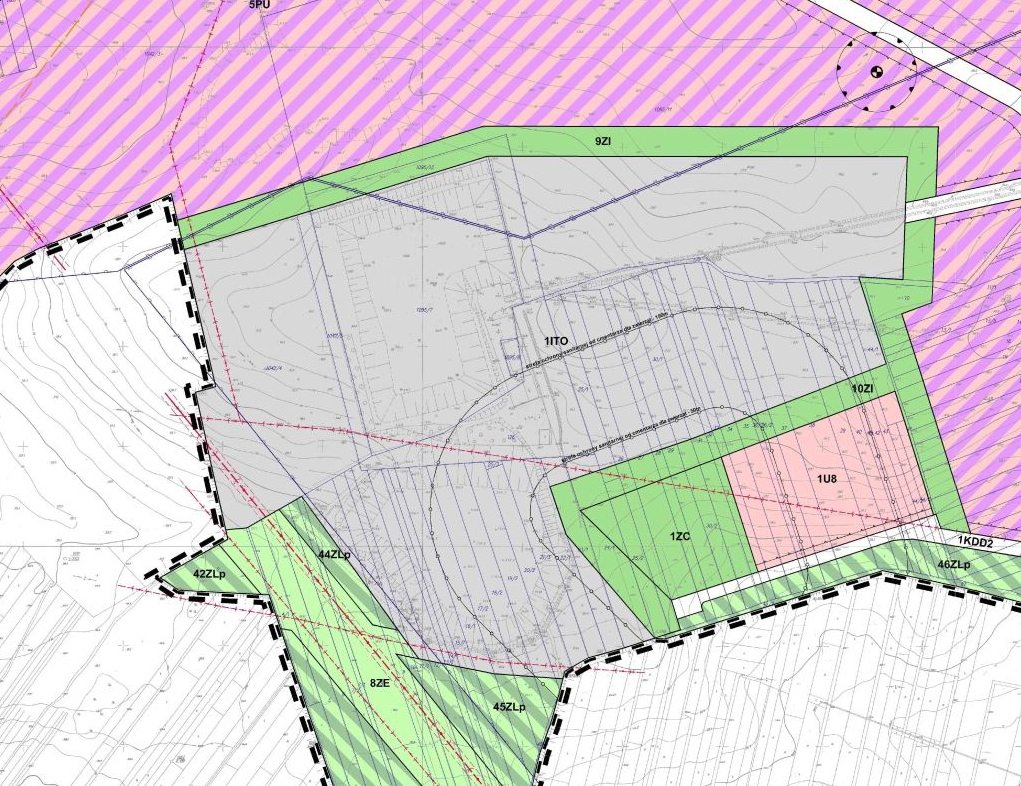          Rycina nr 1 Wyrys z MPZP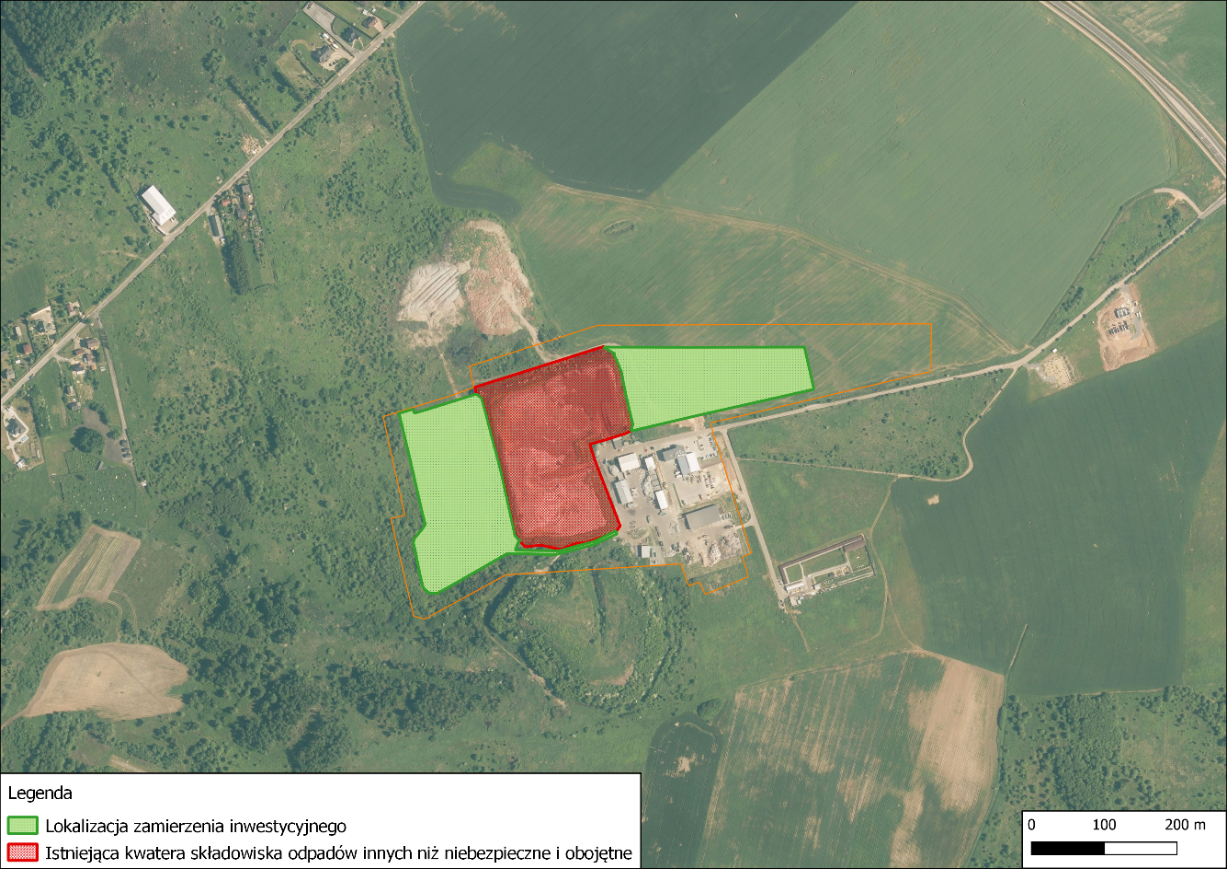             Rycina nr 2 lokalizacja planowanych obiektów Obszar kwatery 1AObszar pod kwaterę 1A, posiada znaczne różnice wysokości, sięgające rzędnych 344,90 m n.p.m – 334,00 m n.p.m. Na analizowanym obszarze, znajdują się:linia napowietrzna  wysokiego napięcia WN 110kV relacji GPZ Kądzielów – Mystal wykonana przewodami typu AFL-63x120 mm² przewód odgromowy 1 AFL-1,7 1x50 mm², 2-OPGW 24J 1C 1/24B1 (0/58-39,4). Gestor Tauron dystrybucja S.ALinia napowietrzna średniego napięcia Sn 15(20)kV nazwa ciągu liniowego GPZ Borowe Pole – Śródmieście, wykonana przewodami typu AFL 3x70 mm²Przez południowy obszar planowanej kwatery, przebiega sieć średniego napięcia, którą należy w ramach realizacji kontraktu skablować i przenieść poza obszar planowanych obiektów. 
W pobliżu planowanej drogi dojazdowej/p.poż. znajduje się nasłupowa stacja transformatorowa (rejon działki 126), która zasilana jest z linii średniego napięcia. Mając powyższe na uwadze, konieczne będzie także przeprojektowanie zasilania istniejącej stacji trafo. Zamawiający we własnym zakresie dokona likwidacji istniejącej linii napowietrznej średniego napięcia Sn15 (20)kV, kolidującej z planowaną rozbudową składowiska, jak również zmiany zasilania istniejącej stacji transformatorowej oraz skablowania sieci średniego napięcia, w terminie umożliwiającym przystąpienie przez wykonawcę do właściwych robót budowlanych kwatery. O terminach i sposobie wykonania w/w robót Zamawiający poinformuje wybranego wykonawcę bez zbędnej zwłoki.W ramach inwestycji, nie planuje się ingerencji w linie wysokiego napięcia 110 kV.Teren pod przyszłą kwaterę jest zadrzewiony. Zadrzewienie kolidujące z planowanymi obiektami, zostanie wykarczowane. W środkowej części obszaru, znajdują się istniejące piezometry, które należy zlikwidować i odtworzyć w innym miejscu.W obszarze południowo-wschodnim, w miejscu przebiegu planowanej drogi dojazdowej do kwatery, w podłożu zostały ułożone sieci elektroenergetyczne, zasilające infrastrukturę istniejącego zakładu. W ramach prac projektowych/budowlanych, przewiduje się przeprojektowanie sieci lub odpowiednie zabezpieczenie przed ewentualnym uszkodzeniem.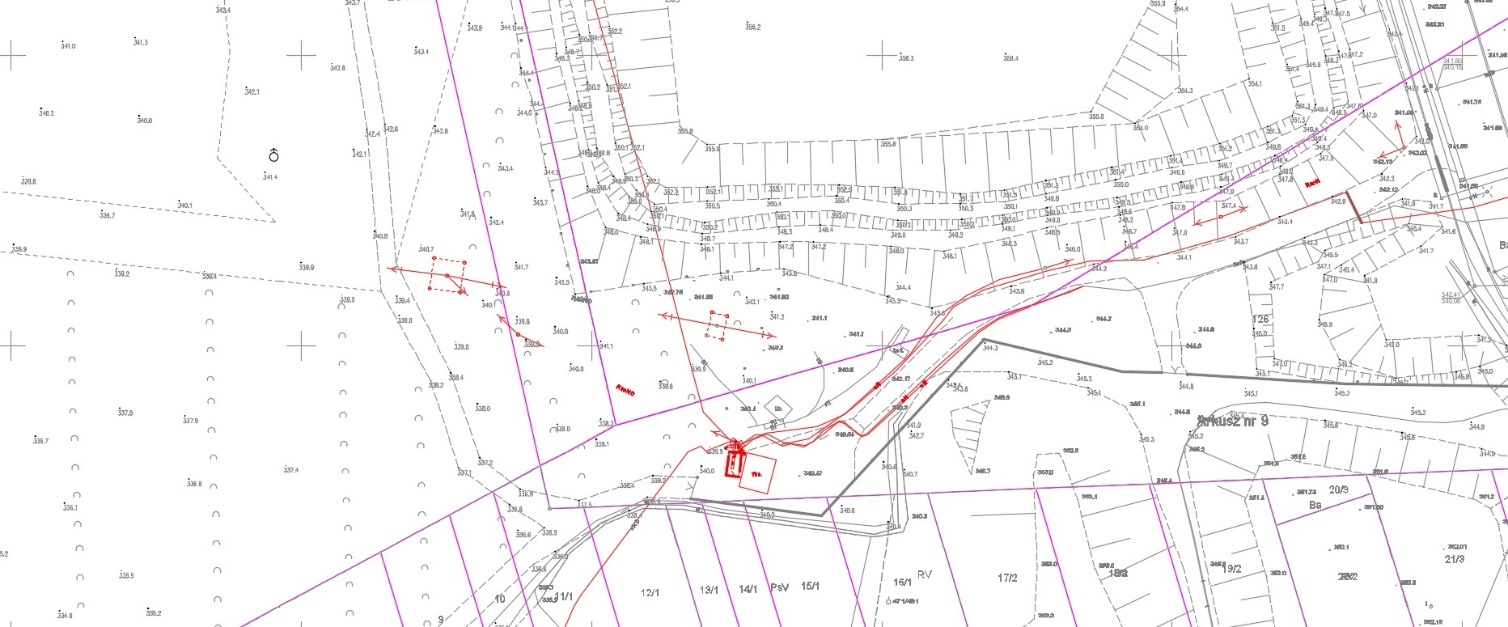 Rycina nr 3 Lokalizacja sieci elekroenergetycznej napowietrznej oraz innych sieci elektrycznych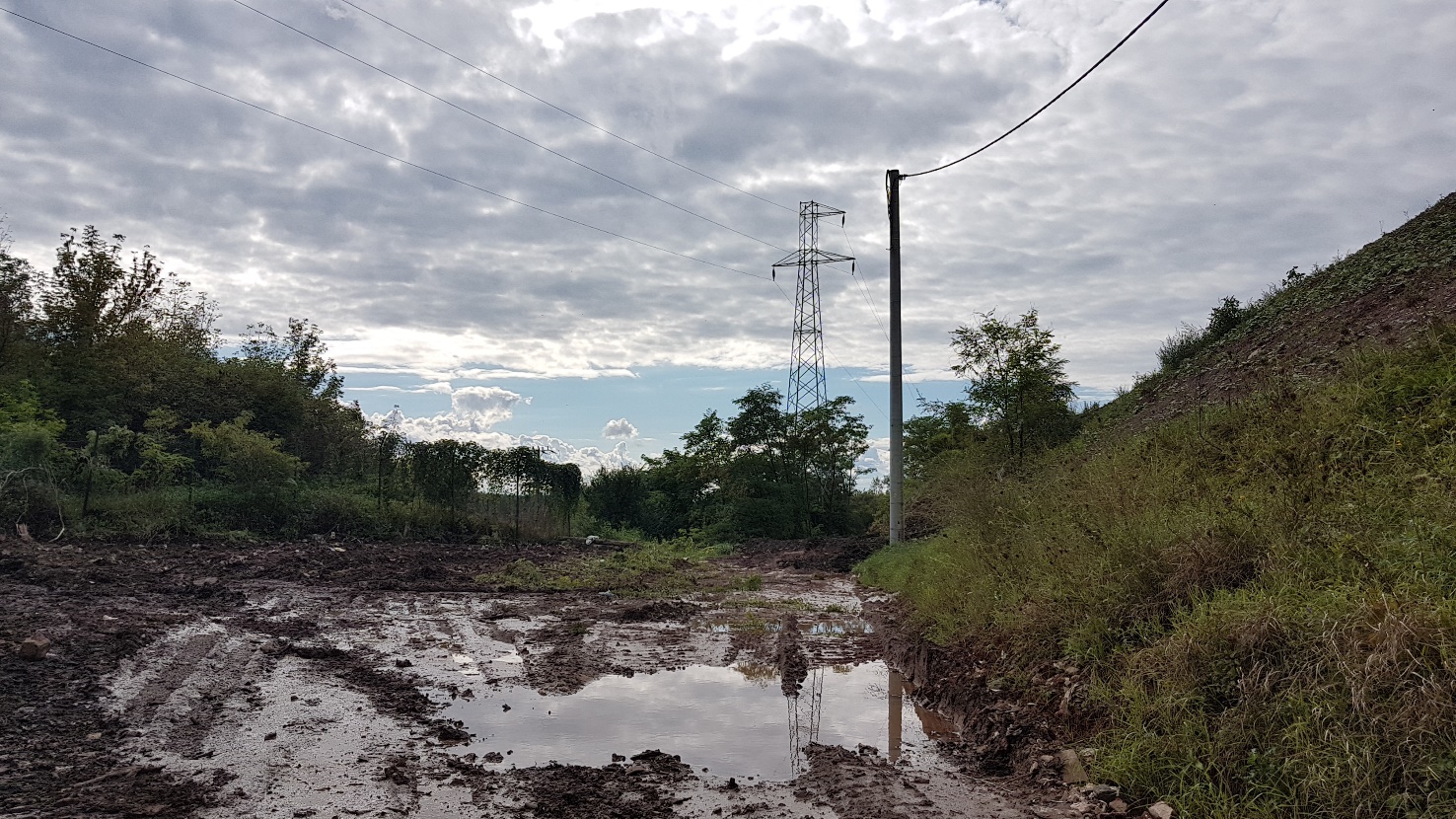 FOTOGRAFIA NR 1 widok na istniejącą sieć napowietrzną średniego napięcia – do przeprojektowania 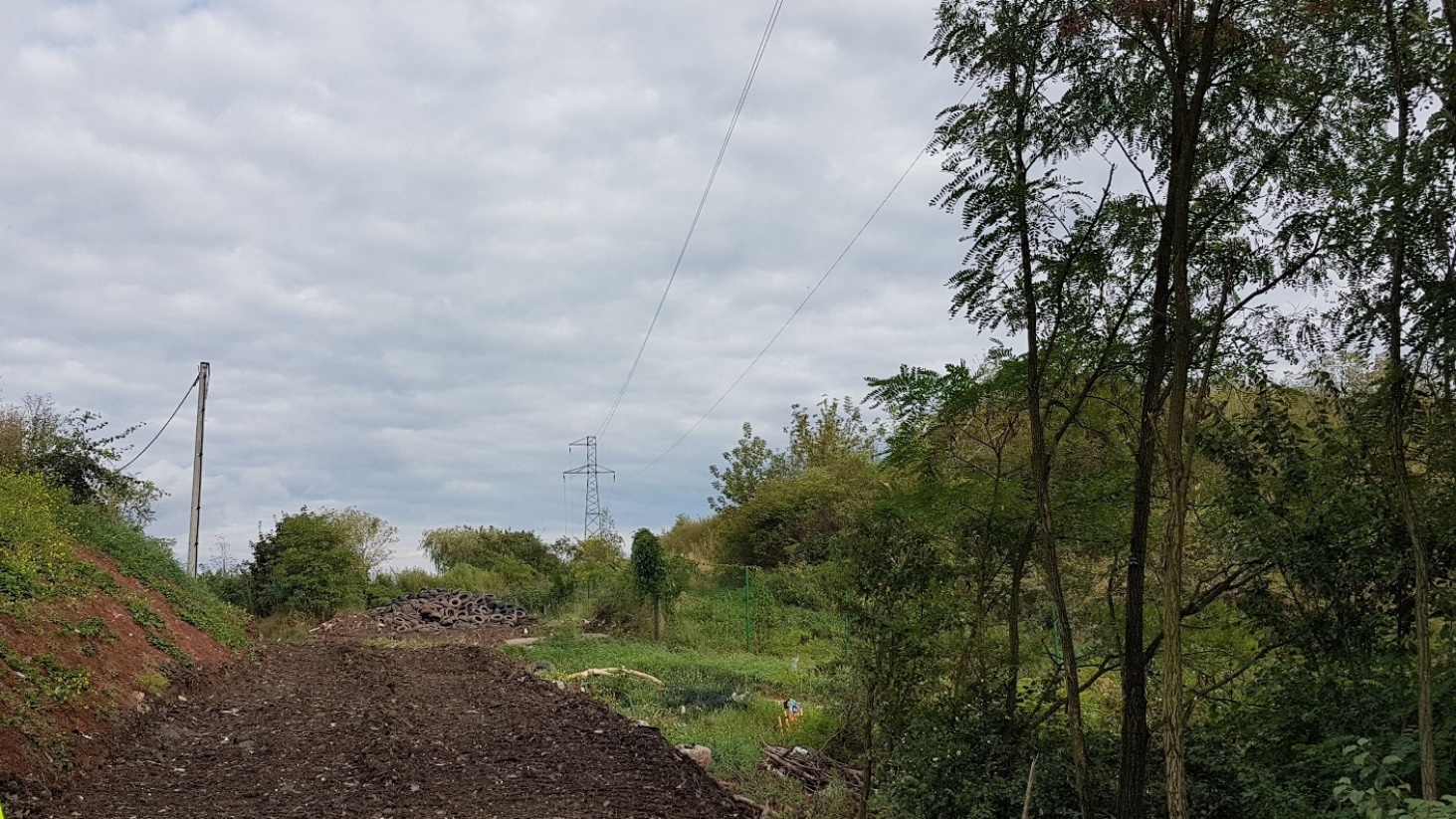 FOTOGRAFIA NR 2 widok na istniejącą sieć napowietrzną średniego napięcia – do przeprojektowania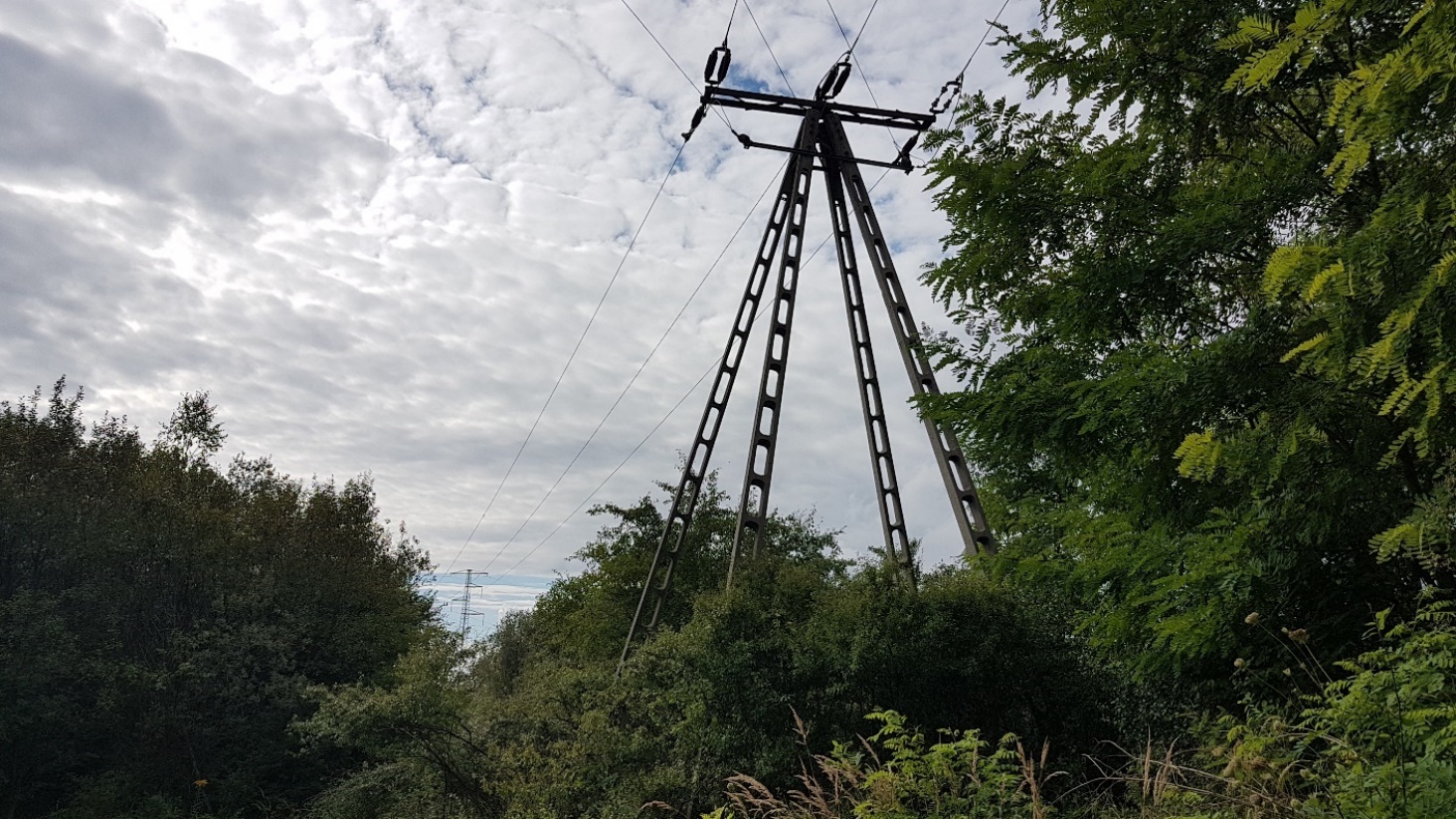 FOTOGRAFIA NR 3 widok na istniejącą sieć napowietrzną średniego napięcia – do przeprojektowania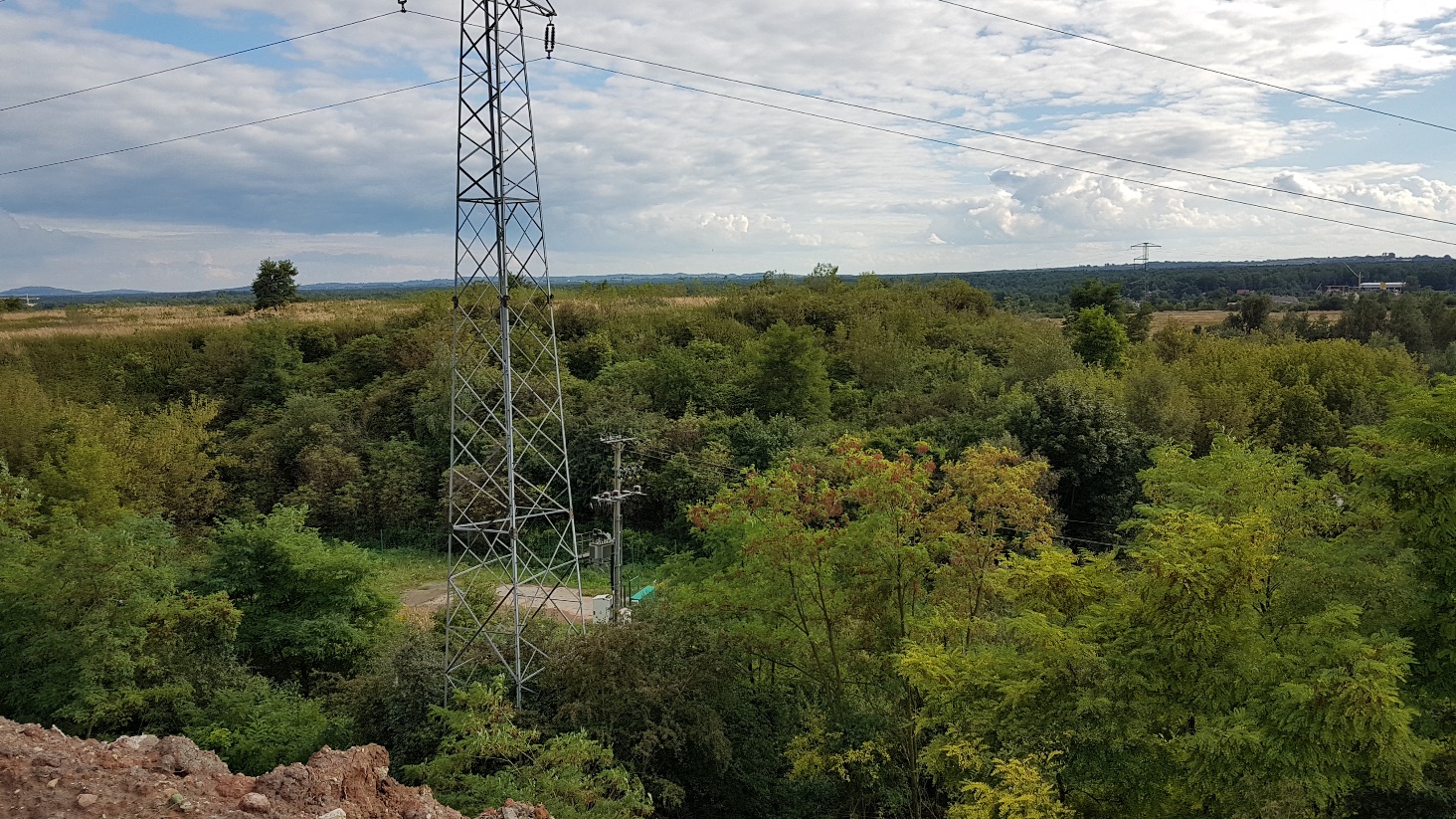 FOTOGRAFIA NR 4 widok na istniejącą sieć napowietrzną średniego napięcia oraz nasłupową stację transformatorową.Obszar kwatery 1BWedług wiedzy Zamawiającego w obszarze północno-wschodnim, nie znajduje się żadne uzbrojenie terenu. Jedynie poza obwałowaniem kwatery, w odległości ok. 12m od planowanego podnóża skarp obwałowania przebiega sieć wodociągowa Dn 250mm oraz kanalizacja wód opadowych Dn 110. W ramach przewidywanych prac, planuje się wykonać włączenie wód opadowych z drenażu francuskiego do sieci kanalizacji deszczowej oraz uzbrojenie istniejącego wodociągu w dodatkowe hydranty naziemne p.poż. Rzędne istniejącego terenu, kształtują się na poziomie ok. 347,05 m n.p.m – 337,20m n.p.m.Obszar kwatery 1B znajduje się w bezpośrednim otoczeniu istniejącej kwatery składowiska odpadów. Po wschodniej stornie obszaru przyszłej kwatery 1B, zostanie wykonana inna inwestycja, niezwiązana z kwaterą składowania odpadów. Podczas projektowania, powyższy fakt należy wziąć pod uwagę.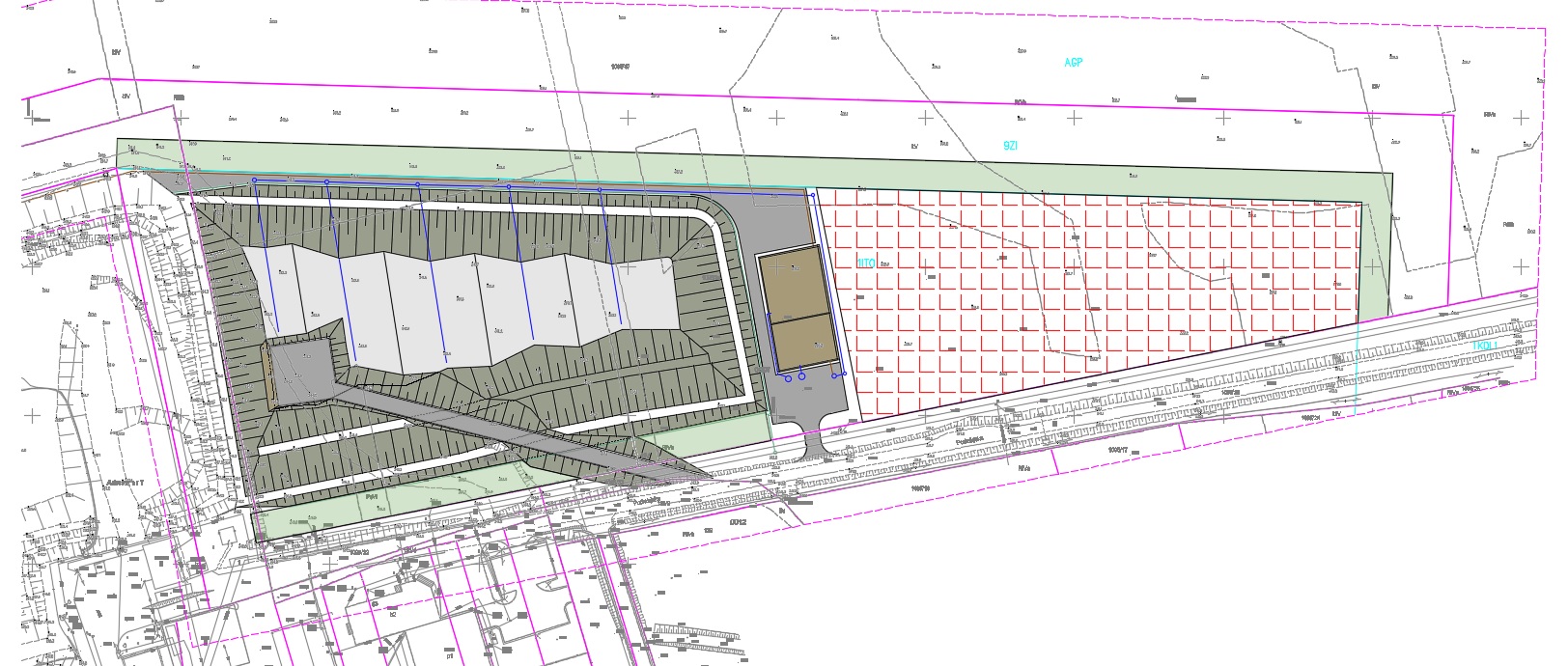 Rycina nr 4 Lokalizacja inwestycji sąsiadującej z kwaterą nr 1BPlanowane Zagospodarowanie Ternu, zostało zaprezentowane na zał. nr 3. Obowiązkiem Wykonawcy jest pozyskanie wszelkich informacji, pozwalających na zweryfikowanie zakładanego zagospodarowania terenu. Wszelkie informacje dot. istniejącej infrastruktury oraz miejsca wpięcia poszczególnych mediów, powinny być traktowane jako poglądowe (Wykonawca winien zweryfikować wszelkie informacje/rozwiązania na etapie kalkulacji oferty). Wszelkie odstępstwa od niniejszych założeń, winny być uzgodnione i zaakceptowane przez Zamawiającego stosownym protokołem.W przypadku, gdy istniejące uzbrojenie terenu, mimo przyjętych szczegółowych rozwiązań projektowych przez Wykonawcę będzie stanowiło kolizję z Inwestycją lub innymi zinwentaryzowanymi bądź niezinwentaryzowanymi elementami uzbrojenia technicznego, Wykonawca zobowiązany będzie, na swój koszt, usunąć zaistniałe kolizje. Zamawiający uznaje, że na etapie przygotowania Oferty Wykonawca uzyska wszelkie niezbędne informacje o dostępie do Placu Budowy oraz że zaprojektuje Roboty według pozyskanych informacji.I.4.1.3.2 UWARUNKOWANIA ŚRODOWISKOWO-PRAWNEW ramach inwestycji, należy zaprojektować i wybudować dwie niecki kwatery składowiska odpadów innych niż niebezpieczne i obojętne wraz z niezbędną infrastrukturą towarzyszącą. Inwestycja winna być wykonana w zgodzie z aktualnymi normami oraz przepisami prawa, przede wszystkim z:Ustawą z dnia 7 lipca 1994 r Prawo Budowlane (Dz.U.2020.1333 t.j.) Ustawą z dnia 14 grudnia 2012r o Odpadach (Dz.U.2020.797 t.j..)Ustawą z dnia 27 kwietnia 2001r Prawo Ochrony Środowiska (Dz. U.2020.1219 t.j.)Rozporządzeniem Ministra Środowiska z dnia 30 kwietnia 2013r w sprawie składowisk odpadów (Dz.U.2013.523)Rozporządzeniem Ministra Spraw Wewnętrznych i Administracji z dnia 19 lutego 2020 r. w sprawie wymagań w zakresie ochrony przeciwpożarowej, jakie mają spełniać obiekty budowlane lub ich części oraz inne miejsca przeznaczone do zbierania, magazynowania lub przetwarzania odpadów (Dz.U.2020.296).W chwili obecnej, Zamawiający jest w trakcie postępowania ws. wydania decyzji o środowiskowych uwarunkowaniach zgody na realizację przedmiotowego przedsięwzięcia. Po uzyskaniu decyzji o środowiskowych uwarunkowaniach, Zamawiający niezwłocznie przekaże ją Wykonawcy. Do czasu uzyskania decyzji o środowiskowych uwarunkowaniach, Zamawiający w ramach niniejszego postępowania przekaże wykonawcy posiadany Raport oceny oddziaływania na środowisko, a także korespondencję z organem właściwym do wydania przedmiotowej decyzji oraz z organami współdziałającymi, w celu umożliwienia zapoznania się z przedmiotem toczącego się obecnie postępowania, tak w warstwie merytorycznej, jak i proceduralnej. tworzenia Raportu o oddziaływaniu inwestycji na środowisko. Po uzyskaniu decyzji o środowiskowych uwarunkowaniach, Zamawiający niezwłocznie przekaże ją Wykonawcy.Wykonawca, realizując Przedmiot Zamówienia, weźmie pod uwagę zapisy wynikające z uzyskan przez Zamawiającego Decyzji OOŚ. Jeżeli jednak zastosowane przez Wykonawcę rozwiązania przewidywać będą odstępstwa od zapisów Decyzji OOŚ a odstępstwa takie nie będą stały w sprzeczności z zapisami niniejszego PFU i będą uzgodnione z Zamawiającym, po stronie Wykonawcy będzie dokonanie wszelkich niezbędnych uzgodnień z właściwymi organami administracyjnymi, nie naruszając przy tym terminów, określonych w SIWZ. W sytuacji gdy zastosowane rozwiązania projektowe wymuszą zmianę lub pozyskanie nowej Decyzji o środowiskowych uwarunkowaniach Wykonawca pozyska ją własnym staraniem na własny koszt i odpowiedzialność.Zamawiający posiada tytuł do dysponowania nieruchomością na cele budowlane.I.4.1.3.3 WARUNKI GEOLOGICZNE  BUDOWA GEOLOGICZNAZgodnie z danymi zawartymi na Szczegółowej Mapie Geologicznej Polski w skali 1:50 000 ark. Zawiercie [4] bezpośrednie podłoże w rejonie projektowanej rozbudowy tworzą triasowe iły pstre z brekcją ilasto-wapienną oraz wapienie. Na ich stropie zalegały jurajskie iły, żwiry, glinki ogniotrwałe z węglem brunatnym. Warstwy jurajskie w rejonie projektowanej rozbudowy kwatery uległy erozji. W niższych partiach terenu, na południe od projektowanej rozbudowy kwatery Kobylarz II, osady mezozoiku pokrywają plejstoceńskie piaski i żwiry rozcinane przez holoceńskie osady rzeczne.Rys. 1 Odrys Szczegółowej Mapy Geologicznej Polski w skali 1:50 000 arkusz Zawiercie -	teren planowanej lokalizacji obiektu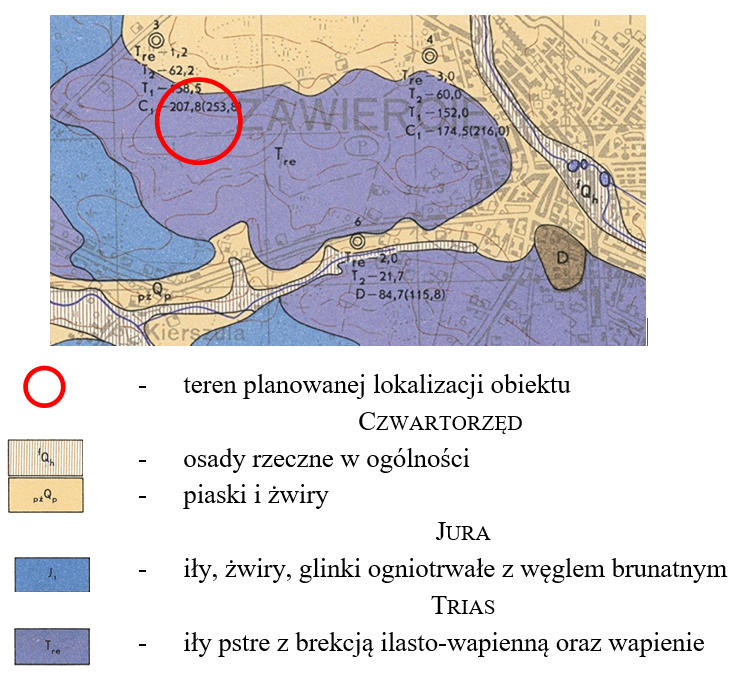 Zgodnie z danymi z archiwalnych dokumentacji geologicznych [2] w rejonie ZGK sp. z o.o w Zawierciu osady czwartorzędowe występują w formie zredukowanych płatów gliny o miąższości do 1m. Ich miąższość zwiększa się ku południowi w kierunku doliny Czarnej Przemszy, gdzie wypełniają dolinę erozyjną. W jej obrębie warstwy czwartorzędowe budowane są przez piaski drobne przewarstwiające się z glinami i pyłami oraz piaski średnie ze żwirem. W obrębie doliny utwory te osiągają miąższości do 10, a lokalnie nawet do 19 m. Interpretowany na podstawie danych wiertniczych północny zasięg piaszczystych warstw plejstoceńskich przebiega na południe od granicy eksploatowanej kwatery Kobylarz II i jej projektowanej rozbudowy.Lokalnie czwartorzędowe warstwy piaszczyste występują również w rejonie północno-wschodniego narożnika eksploatowanej aktualnie kwatery oraz piezometru P3/03.W rejonie projektowanej rozbudowy bezpośrednie podłoże budują górno-triasowe osady ilaste z brekcją ilasto-wapienną. Warstwy czwartorzędowe zalegają jedynie lokalnie. Iły zawierają przewarstwienia wapieni o miąższości od 1,0 do 4,5 m tworzących izolowane struktury o ograniczonym zasięgu. Przewarstwienia te tworzą zarówno większe bloki wapienne jak również wapienny żwir. Średnia wartość miąższości górno-triasowego pakietu ilasto-wapiennego w rejonie Zawiercia waha się od 45 do 50 m, przy czym udział wapieni w serii ilastej ocenia się na około 10%. Niżejległe osady triasu środkowego oraz dolnego reprezentowane są przez utwory węglanowe takie jak wapienie dolomity i wapienie margliste. Całkowita miąższość osadów datowanych na trias środkowy i dolny wynosi do 150 m.Utwory triasowe zalegają na iłowcach, mułowcach oraz wapieniach i dolomitach paleozoicznych.I.4.1.3.4 WARUNKI HYDROGEOLOGICZNE Pod względem hydrogeologicznym teren Zawiercia zaliczany jest do subregiou jurajskiego wchodzącego do regionu śląsko-krakowskiego. Zgodnie z podziałem na Jednolite Części Wód Podziemnych teren projektowanych badań położony jest w południowej części jednostki oznaczonej jako JCWPd 99, na granicy z JCWPd 112. Schemat krążenia wód opisany na karcie informacyjnej JCWPd 99 (www.pgi.gov.pl) oparty jest o cztery zagregowane piętra wodonośne, jedno rozdzielające je częściowo piętro słaboprzepuszczalne i jedno również słaboprzepuszczalne ograniczające od spągu strefę krążenia wód podziemnych. Wszystkie wspomniane piętra nie zachowują ciągłości występowania dla całej JCWPd oraz wszystkie zachowują dobry kontakt hydrauliczny. W rejonie Zawiercia pierwsze od powierzchni terenu to piętro czwartorzędowe. Związane jest ono z piaszczystymi i piaszczysto-żwirowymi osadami plejstoceńskimi, głównie pochodzenia rzecznego i rzeczno-lodowcowego oraz w mniejszym stopniu osadami z rzecznymi holocenu. Piętro to jest nieciągłe. Wody z tego poziomu są drenowane przez cieki powierzchniowe. Jego występowanie jest ograniczone na opisywanym obszarze do dolin rzecznych i ich stoków. Piętro to zasilane jest wodami atmosferycznymi. W rejonie Kobylarza podstawą drenażu jest dolina Czarnej Przemszy. Wody w utworach czwartorzędowych występują na południe od terenu przeznaczonego na rozbudowę oraz w izolowanej strukturze w rejonie piezometru P3/03.Ze względu na występowanie pod warstwą gleby utworów bardzo słabo przepuszczalnych woda atmosferyczna odprowadzana jest grawitacyjnie i stagnuje w morfologicznych obniżeniach terenu. Tworzy w ten sposób niewielkie zastoiska, jak np. na północ od kwatery Kobylarz II lub tereny podmokłe (trzcinowiska) jak na wschodniej części terenu projektowanej rozbudowy. Zastoiska te mogą zasilać warstwy brekcji wapiennych występujących w obrębie serii górnotriasowych.Charakter użytkowy posiada piętro wodonośne triasu środkowego i górnego (seria węglanowa triasu). Jest ono związane z ze spękanymi i skrasowiałymi skałami węglanowymi. Zasilane jest ono we wschodniej części rejonu zawierciańskiego przez dopływ wody z innych pięter wodonośnych lub infiltrację opadów atmosferycznych z powierzchni terenu, głównie w strefach wychodni utworów triasowych. W rejonie planowanej rozbudowy składowiska w piętrze triasowym wyróżniono trzy poziomy wodonośne z których dwa: górno- i środkowotriasowy podlegały rozpoznaniu badaniami archiwalnymi oraz są monitorowane w ramach monitoringu lokalnego.Poziom górnotriasowyPoziom górnotriasowy występuje w wapieniach woźniackich zalegających w kompleksie ilastym. Wapienie tworzą izolowane struktury o zmiennej miąższości. Nie tworzą w obrębie iłów horyzontów wodonośnych, a budujący je wapień występuje w różnym stopniu dezintegracji i zwietrzenia w związku z powyższym wydzielenia te charakteryzuje bardzo zróżnicowana przepuszczalność. Struktury te posiadają bardzo małe zasobności i ograniczone strefy alimentacji [2]. W związku z powyższym poziom ten nie może być użytkowany gospodarczo. Odpływ następuje zgodnie ze spadkiem warstw na północny-wschód. W rejonie projektowanej inwestycji monitorowany jest przez piezometry oznaczone jako P1/03, P2/03, oraz P4/03. W pomiarach prowadzonych w tych piezometrach przez minione 10 lat, ustabilizowane zwierciadło wody występowało na rzędnej 335 m n.p.m. Prędkość odbudowywania się zwierciadła wody po przepompowaniu piezometrów sugeruje, że ujmują one raczej sączenia, a nie warstwy wodonośne.Poziom środkowotriasowyPoziom wodonośny trasu środkowego jest związany z utworami węglanowymi wapienia muszlowego. Utwory te charakteryzuje znaczne rozprzestrzenienie i miąższość przekraczająca 100 m. Zasilanie następuje najprawdopodobniej na obszarach położonych na wschód od linii Zawiercie – Myszków [2], a pierwotny kierunek przepływu ze wschodu na zachód przy podstawie drenażu – kopalnej dolinie rzeki Odry. Kierunek ten od lat 60-tych może być zaburzany poprzez eksploatację wód przez grupowe ujęcia komunalne w Zawierciu i Łazach oraz intensywną eksploatację w rejonie kopalń złóż Zn-Pb.W rejonie Kobylarza II monitoring tego poziomu prowadzony jest w piezometrach P1/04, P2/04 i P3/04. Obecnie zwierciadło tego poziomu stabilizuje się na rzędnych 325 – 320 m n.p.m. i wykazuje kierunek odpływu na południowy-wschód. Zgodnie z prowadzonymi, w ramach monitoringu lokalnego, pomiarami rzędnej zwierciadła wody podziemnej można stwierdzić, że w piezometrze P2/04 do roku 2013 występowała łączność hydrauliczna poziomów górno- i środkowo-triasowego. Wyniki badań z piezometrów P1/04 oraz P3/04 wskazują na stabilny charakter tego poziomu środkowotriasowego w rejonie Kobylarza.Poziom dolnotriasowyPoziom ten ze względu na głębokość występowania nie podlega badaniom w ramach monitoringu lokalnego prowadzonego na potrzeby składowiska odpadów Kobylarz. Poniżej zamieszczono wykres wahań zwierciadła wód podziemnych w latach 2007 - 2020 stwierdzonych w piezometrach monitoringu lokalnego składowiska „Kobylarz II”. Piezometry P-1/03, P-2/03, P-3/03 oraz P-4/03 ujmują wody triasu górnego, natomiast piezometry P-1/04, P-2/04 oraz P3/04 wody triasu środkowego.Wykres wahania zwierciadła wody podziemnej w piezometrach w latach 2007 -2020Ze względu na lokalizację piezometrów na terenie przeznaczonym pod rozbudowę kwatery Kobylarz II należy przed przystąpieniem do prac budowlanych przeprowadzić likwidację piezometrów poprzedzoną wykonaniem nowych. Prace te należy wykonać zgodnie z Ustawą z dnia 9 czerwca 2011 r. Prawo geologiczne i górnicze (Dz. U. 2020 r. poz. 1064 tekst jednolity. z późn. zm).Na podstawie dostępnych danych oraz wstępnego rozpoznania można przyjąć, że bezpośrednie podłoże na terenie projektowanej rozbudowy kwatery na odpady tworzą warstwy półzwartych i twardoplastycznych iłów, glin pylastych zwięzłych oraz glin pylastych. Warstwy te charakteryzuje współczynnik filtracji według danych literaturowych klasyfikacji Witczaka i Adamczyka (1994r.) k=10-12 m/s. W związku z powyższym spełniają one wymóg k≤1,0x10-9 m/s stawiany w rozporządzeniu Ministra Środowiska z dnia 30 kwietnia 2013 r. w sprawie składowisk odpadów (Dz. U. z 2013r. poz. 523) naturalnej barierze geologicznejTeren projektowanych robót położony jest w granicach udokumentowanego w roku 2015 Głównego Zbiornika Wód Podziemnych nr 454 Olkusz – Zawiercie. Zbiornik obejmuje utwory triasu dolnego i środkowego, stanowiące południowy fragment Wyżyny Śląsko-Krakowskiej. Zbiornik ten ma charakter szczelinowo-krasowy. Średnia głębokość ujęć  w tym rejonie to 100 m [5].I.4.1.4	DOSTĘPNOŚĆ MEDIÓW I PLACU BUDOWY   Po otrzymaniu Pozwolenia na Budowę i zgłoszeniu przez Wykonawcę gotowości do rozpoczęcia Robót dla Inwestycji, Zamawiający lub Inżynier przekaże Wykonawcy z 
7-dniowym wyprzedzeniem powiadomienie o dacie przekazania Placu Budowy.Przewidywany dojazd do Placu Budowy – poprzez drogę na ulicy Podmiejskiej. Dokonanie wszelkich uzgodnień w zakresie zapewnienia komunikacji kołowej z Placem Budowy na czas Robót, a następnie na cele eksploatacji Instalacji, leży w zakresie obowiązków Wykonawcy. Zaprojektowanie i wykonanie nowego układu komunikacyjnego, w pełnym niezbędnym zakresie, leży w zakresie obowiązków Wykonawcy. Na Placu Budowy, w czasie prowadzenia Robót będzie istniała możliwość korzystania z następujących mediów:energia elektryczna,woda użytkowapod warunkiem dokonania uprzednio przez Wykonawcę uzgodnień z właściwymi instytucjami i wykonania przez Wykonawcę niezbędnych prac przyłączeniowych.Pozyskanie wszelkich niezbędnych uzgodnień z poszczególnymi właściwymi podmiotami dostarczającymi niezbędne media na cele budowy kwater, a następnie na cele jej eksploatacji znajduje się w zakresie obowiązków Wykonawcy.W zakresie obowiązków Wykonawcy znajduje się również pozyskanie niezbędnych uzgodnień z poszczególnymi właściwymi podmiotami odbierającymi nieczystości (ścieki, odpady) w czasie trwania Robót.I.5	OGÓLNE WŁAŚCIWOŚCI FUNKCJONALNO – UŻYTKOWE  Przedmiot Zamówienia winien być zaprojektowany i wykonany zgodnie z obowiązującymi regulacjami prawnymi, w tym w szczególności z:Ustawą Prawo Budowlane, wraz z rozporządzeniami wykonawczymi.Ustawą o odpadach, wraz z rozporządzeniami wykonawczymi. Ustawą Prawo Ochrony Środowiska, wraz z rozporządzeniami wykonawczymi,Ustawą OOŚ, wraz z rozporządzeniami wykonawczymi,Ustawą z dnia 20 lipca 2017 r. prawo wodne (Dz.U.2020.310 t.j.), wraz rozporządzeniami wykonawczymi,Ustawą z dnia 9 czerwca 2011 r. prawo geologiczne i górnicze (Dz.U.2020.1064 t.j.)), wraz rozporządzeniami wykonawczymi.Rozporządzeniem Ministra Środowiska z dnia 30 kwietnia 2013 r. w sprawie składowisk odpadów (Dz.U.2013.523) Rozporządzeniem Ministra Spraw Wewnętrznych i Administracji z dnia 19 lutego 2020 r. w sprawie wymagań w zakresie ochrony przeciwpożarowej, jakie mają spełniać obiekty budowlane lub ich części oraz inne miejsca przeznaczone do zbierania, magazynowania lub przetwarzania odpadów (Dz.U.2020.296).Wybudowane kwatery wraz z niezbędnym zapleczem techniczno-technologicznym, winny spełniać wymagania obowiązujących przepisów w zakresie: bezpieczeństwa konstrukcji, ochrony przeciwpożarowej, przepisów sanitarno-epidemiologicznych, przepisów BHP, ochrony zdrowia i ochrony środowiska.Obiekty budowlane, Urządzenia i wyposażenie mobilne należy zaprojektować jako obiekty o możliwie niskich współczynnikach energochłonności.Rozwiązania Instalacji winny zapewniać płynną współpracę z pozostałą infrastrukturą ZGKWszystkie zastosowane przy realizacji Instalacji Materiały, jak również Urządzenia i wyposażenie mobilne muszą być fabrycznie nowe.I.6	SZCZEGÓLNE WŁAŚCIWOŚCI FUNKCJONALNO – UŻYTKOWE  I.6.1	KWATERA 1A  I.6.1.1	OGÓLNE ZAŁOŻENIA ROZBUDOWY SKŁADOWISKA O KWATERĘ 1A   Kwatera 1A znajdować się będzie po zachodniej stronie aktualnie eksploatowanej kwatery składowiska odpadów innych niż niebezpieczne i obojętne. Eksploatacja kwatery 1A, dążyć będzie do zrównania się rzędnymi deponowania kwater, stwarzając przy tym jednolitą bryłę odpadów. Docelowa rzędna deponowania odpadów wynosić będzie 359,00 m n.p.m. Aby móc wypełnić odpadami klin, powstały pomiędzy aktualnie eksploatowaną kwaterą a kwaterą 1A, konieczne będzie wykonanie szczelnego połączenia sztucznych barier geologicznych oraz folii PHED obu kater. Dno kwatery należy wyprofilować w sposób umożliwiający swobodny spływ wód odciekowych do drenażu odcieków. Odcieki odprowadzane będą poza obwałowania kwatery, gdzie za pomocą magistrali odcieków, grawitacyjnie trafiać będą do przepompowni odcieków. Przepompowni odcieków tłoczyć będzie odcieki do zbiornika na odcieki, który zostanie zlokalizowany w północno-wschodnim obszarze – w pobliżu planowanej kwatery 1B. Kwatera zostanie otoczona obwałowaniem, które rzędnymi nawiązywać będzie do projektowanej półki u podnóża istniejącego składowiska.Na części obszaru kwatery 1A, należy wykonać pas zieleni izolacyjnej, który stanowić będzie uzupełnienie naturalnie występującego pasa zieleni ochronnej. Z uwagi na fakt, iż obszar na którym planuje się wykonanie kwatery jest w części porośnięty drzewami/krzewami, konieczne będzie dokonani częściowego karczowani terenu. Aby móc wybudować kwaterę o planowanych parametrach eksploatacyjnych, konieczne będzie przeprojektowanie i przebudowanie istniejącej sieci napowietrznej SN 15 (20)kV, przecinającej południową część kwatery. Zamawiający zrealizuje powyższe we własnym zakresie.Wokół Dla omawianej kwatery zostanie wykonana droga p.poż., zakończona placem manewrowym, zgodnie z obowiązującymi wymaganiami ppoż. Przed placem zostanie zlokalizowany naziemny, prefabrykowany zbiornik p.poż. wraz z pomieszczeniem w którym będzie zlokalizowany zestaw hydroforowy. Zestaw służyć będzie do wtłaczania wody w sieć p.poż., zlokalizowaną wzdłuż drogi dojazdowej. I.6.1.2	NIWELACJA TERENU, FORMOWANIE DNA, SKARP, OBWAŁOWAŃ KWATERYZ uwagi na panujące warunki hydrogeologiczne – patrz punkt VI.4.1.3.4, dno kwatery należy kształtować na rzędnych ok. 337,75 m n.p.m – 339,38 m n.p.m.Dno kwatery należy kształtować w systemie daszkowym o równym spadku poprzecznym 3,0%. W najniższym zagłębieniu dna, zostaną ułożone sączki odcieków. Spadek podłużny dna kwatery 1,0%. Wokół katery zostanie wykonane obwałowanie, które nawiązywać będzie do powstałej półki podnóża istniejącego składowiska odpadów. Skarpy wewnętrzne kwatery, należy kształtować z nachyleniem 1:3, skarpy zewnętrzne obwałowania – 1:2. Szerokość grobli obwałowania, półki przy skarpie istniejącej kwatery – 3,0m. Wysokość obwałowań będzie zmienna i będzie nawiązywać do rzędnych półki istniejącej kwatery:Półka przy skarpie istniejącej kwatery: szer. 3,0m, rzędne 343,70 m n.p.m – 342,20 m n.p.m Obwałowanie południowe kwatery: szer. 3,0m, wysokość 0,5 -3,5m Obwałowanie zachodnie kwatery: szer. 3,0m, wysokość 2,0-3,5 m Obwałowanie północne kwatery: szer. 3,0m, wysokość 2,0-0,0 m W koronie grobli należy wykonać zamek kotwiący folię PEHD + geowłókninę. Nasyp obwałowania, należy warstwowo zagęszczać, do osiągnięcia współczynnika zagęszczenia 0,97. Rozliczenie za wykonanie nasypu nastąpi na podstawie obmiaru.Przewidywane ilości mas ziemnych, dot. kształtowania całości obiektu, zostały zaprezentowane w punkcie I.6 dokumentu.I.6.1.3	USZCZELNIENIE DNA ORAZ SKARP KWATERY Zastosowane uszczelnienie, winno być zgodne z Rozporządzeniem Ministra Środowiska 
z dnia 30 kwietnia 2013r w sprawie składowisk odpadów (Dz. U.2013. 523) składowisko należy lokalizować tak, aby:Posiadało naturalną barierę geologiczną, uszczelniającą podłoże i ściany boczne; Minimalna miąższość i wartość współczynnika filtracji k naturalnej bariery geologicznej powinna wynosić nie mniej niż 1m, współczynnik filtracji k≤ 1x10-9m/s;W miejscach, gdzie naturalna bariera geologiczna nie spełnia warunków ww. stosuje się sztuczne wykonaną barierę geologiczną o minimalnej miąższości 0,5m, zapewniającą współczynnik filtracji k≤ 1x10-9m/s, który wykonuje się w taki sposób, by procesy osiadania na składowisku odpadów nie mogły spowodować jej zniszczenia;Uzupełnieniem naturalnej lub sztucznej bariery geologicznej jest izolacja syntetyczna, zaprojektowana w sposób uwzględniający skład chemiczny odpadów i warunki geotechniczne składowania; izolacja syntetyczna nie może stanowić elementu stabilizacji zboczy składowiska.W związku z powyższym dno projektowanej kwatery zostanie zabezpieczone poprzez zastosowanie dwustopniowego systemu uszczelnienia. Pierwszym stopniem uszczelnienia jest ukształtowanie 0,5m warstwy z gruntów, które posiadają współczynnik filtracji k ≤ 1x10-9 m/s (glina, ił).W trackie realizacji kontraktu, należy przeprowadzić badania wbudowanej sztucznej bariery geologicznej w zakresie współczynnika filtracji k. Badania należy wykonać co najmniej dwiema metodami, w tym minimum jedną polową.Sztuczną barierę geologiczną, należy układać zgodnie ze spadkami dna oraz skarp kwatery. W każdym obwałowaniu kwatery, na szerokości 0,5m grobli, także należy ułożyć 0,5m sztuczną barierę geologiczną. Na półce łączącej budowaną kwaterę wraz z istniejącą kwaterą, sztuczna bariera geologiczna, winna zostać ułożona ca całości szerokość półki, tj. 3,0m, tak aby zagwarantować ciągłość uszczelnień obu kwater.  Drugim zabezpieczeniem będzie folia PEHD min. gr. 2,0 mm gładka w dnie oraz obustronnie fakturowana na skarpach. W odległości 2,0m od krawędzi skarpy, w dnie kwatery należy ułożyć folię obustronnie fakturowaną. Folię należy zakotwić na grobli. Wymiary kotwienia folii 
w grobli, winny odpowiadać warunkom skarp wewnętrznych kwatery i panujących na nią sił. Dla zapewnienia prawidłowości wykonania prac związanych z uszczelnieniem kwatery należy sporządzić plan układania i sposobu łączenia geowłóknin/geomembran, który zapewni, że nie zostaną one uszkodzone podczas układania i ich wartości funkcjonalne nie ulegną zmianie. 
W planie takim powinny znaleźć się wytyczne dotyczące:Kolejności układania poszczególnych rolek materiału izolacyjnego:Umiejscowienia na podłożu;Sposobu zachodzenia na siebie pasów z uwzględnieniem kierunku zsypywaniamateriału wypełniającego;Sposobu łączenia pasów;Sposobu mocowania do podłoża;Nachyleniu podłoża;Kierunku spływu wody/odcieków.Po rozłożeniu folii, projektuje się zabezpieczenie folii w postaci geowłókniny PP. Gramatura geowłókniny oraz jej parametry wytrzymałościowe, winny zostać dobrane na etapie projektu budowalnego, w zależności od sił zsuwających (występujących w wyniku pochylenia skarpy 1:3, długości skarpy, ciężaru nasypowego spoczywającego na niej gruntu). Na geowłókninę zostanie rozłożona kolejna warstwa drenażowo – ochronna o wartości współczynnika filtracji
 k większej niż 1 x 10-4 m/s i miąższości rzeczywistej nie mniejszej niż 0,5 m (w. piasku).Przewidywane powierzchnie dna katery oraz skarp, zostały zaprezentowane w punkcie I.6 dokumentu.I.6.1.4	DRENAŻ ODCIEKÓWDrenaż odcieków, winien zostać wykonany i zaprojektowany w zgodzie z rozporządzeniem Ministra Środowiska z dnia 30 kwietnia 2013r  w sprawie składowisk odpadów (Dz.U.2013.523). Kwatera winna posiadać system ujęcia odcieków składowiskowych, zaprojektowany w sposób zapewniający jego niezawodne funkcjonowanie w trakcie eksploatacji składowiska oraz przez co najmniej 30 lat od dnia jego zamknięcia. System ujęcia drenażu winien posiadać możliwość jego cyklicznego czyszczenia systemem WUKO. Drenaż odcieków, winien zostać wykonany z rurociągów PEHD dwuściennych perforowanych Ø 200mm na całym obwodzie o min. SN 8. Ujmowany odciek, winien być grawitacyjnie odprowadzony poza obwałowanie kwatery. Spadek rurociągu winien wynosić 1,0% w kierunku zbieracza odcieków. Drenaż odcieków winien zostać ułożony na geowłókninie, tj. -0,5m od stropu warstw konstrukcyjnych kwatery. Drenaż należy ułożyć w warstwie drenażowej wykonanej z materiału żwirowego 8/16 mm (0,2m) oraz 16/32 mm (0,3) o wartości współczynnika filtracji k większej niż 1 x 10-4 m/s i miąższości rzeczywistej nie mniejszej niż 0,5 m. W znacznej mierze drenaż zostanie wykonany jako perforowany, jedynie w odległości ok. 2,0m od skarpy obwałowania drenaż należy zacząć układać jako pełny. Drenaż zakończyć układać w odległości ok. 2,0m od krawędzi wschodniej skarpy. Przejście drenażu odcieków przez obwałowanie kwatery, należy wykonać jako całkowicie szczelne. Drenaż należy włączyć do układu odbioru odcieków – zbieracz odcieków, wykonany 
z rurociągów pełnych  PEHD dwuściennych Ø 300mm o min. SN 8. Po sprawdzeniu szczelności kanałów wykonać obsypkę piaskowa do wysokości 30 cm ponad wierzch rury. Podsypkę i obsypkę należy zagęścić do współczynnika 0,98. Powyżej wykop należy zasypać gruntem niespoistym z zagęszczeniem warstwami co 20cm. Pod drogami i terenami utwardzonymi grunt zagęścić do współczynnika 0,98, w terenach zielonych do 0,95.W miejscu włączeń i na załamaniach trasy  należy wykonać  studnie rewizyjne: prefabrykowane z kręgów betonowych. Studnie z częścią osadnikową. Studnie osadzić w wykopie na warstwie betonu C8/12 o wys. co najmniej 10cm. Łączenie elementów studni wykonać za pomocą uszczelek gumowych dostarczanych przez producenta. Przejścia przewodów przez ściany studni wykonać jako szczelne montując przejścia tulejowe. Studzienki przykryte są włazem żeliwnym zamykanym przejezdnym typu ciężkiego kl. D400 z wkładką gumową. Zbieracz ocieków, układać grawitacyjnie, gdzie docelowo zostanie włączony do przepompowni ścieków. Przed przepompownią, należy wykonać zasuwę Dn 300mm umieszczoną w studni j.w. Przewidywane długości poszczególnych rurociągów, zostały zaprezentowane w punkcie I.6 dokumentu.I.6.1.5	PRZEPOMPOWNIA ODCIEKÓWPrzepompownia odcieków służyć będzie do cyklicznego odprowadzania odcieków składowiskowych do planowanego zbiornika na odcieki. Przepompownia wraz z osprzętem, winna być odporna na agresywne działanie odcieków składowiskowych. Przewiduje się dostawę i montaż 2 pomp (1+1) o przewidywanym wydatku każdej Q = 18,3 l/s. Przed przepompownią, należy zastosować studnie z zasuwą, umożliwiającą odcięcie dopływu odcieków do przepompowni.Przewidywana długości rurociągu tłocznego, została zaprezentowana w punkcie I.6 dokumentu.Wszystkie rurociągi tłoczne należy wykonać z PE w połączeniach  zgrzewanych elektrooporowo.  Przewody układać w wykopie na podsypce piaskowej grub. 20cm. Po sprawdzeniu szczelności kanału wykonać obsypkę piaskową do wysokości 30 cm ponad wierzch rury. Podsypkę i obsypkę należy zagęścić do współczynnika 0,98 wg Proctora. Powyżej wykop należy zasypać gruntem spoistym zagęszczalnym z zagęszczeniem warstwami co 20 cm do współczynnika 0,98 Proc (w drogach) i 0,95 Proc (w terenach zielonych). Głębokość układania rurociągu – poniżej strefy przemarzania.Miejscu wpięcia przewodu do zbiornika odcieków, przewód winien być odpowiednio zabezpieczony przed przemarzaniem.W zbiornikach 2A i 2B należy zamontować pompę szlamową dla wtórnego obiegu i opróżniania zbiorników.Zamawiający informuje, że ostateczny dobór wydatku pomp winien nastąpić na etapie opracowywania projektu budowlanego.W kompetencji Wykonawcy pozostaje obowiązek pozyskania Pozwolenia Wodnoprawnego zezwalającego na wywóz wynikających z projektowanych bilansów do oczyszczalni ścieków wskazanej przez ZamawiającegoI.6.1.6	ZBIORNIK PRZECIPOŻAROWY WRAZ Z NIEZBĘDNĄ INFRASTRUKTURĄ TECH.W celu zagwarantowania odpowiedniej ochrony przeciwpożarowej, konieczne jest wykonanie nowego zbiornika wód p.poż. wraz z niezbędną infrastrukturą techniczną.W północnej części terenu, zostanie zlokalizowany zbiornik, służący celom p.poż. Zbiornik w założeniu posiadać powinien pojemność wynoszącą 341 m³, będzie naziemny, okrągły o średnicy D 8,4m, wysokości 6,72 m w wykonaniu z blachy ocynkowanej. Zbiornik należy posadowić na płycie fundamentowej. Przy zbiorniku należy wykonać zestaw podnoszenia ciśnienia, który zostanie zlokalizowany w ocieplanym pomieszczeniu, gwarantującym nieprzemarzania instalacji. Zestaw hydroforowy winien być w stanie pokryć wydatek 30l/s, wysokości podnoszenia do rzędnej eksploatacyjnej kwatery. W celu zapewniania bezpieczeństwa p.poż. konieczne będzie dostarczenie agregatu prądotwórczego, zasilającego co najmniej zestaw hydroforowy, ogrzewanie zbiornika, oświetlenie, monitoring wizyjny.Cylindryczny pionowy zbiornik wody o pojemności 3 41m3 posiada konstrukcję z blach stalowych cynkowanych ogniowo. Blachy zbiornika łączone są śrubami, których kształt uniemożliwia uszkodzenie wewnętrznej geomembrany. Zbiornik winien być wykonany z blachy ocynkowanej oraz innych materiałów odpornych na wodę i wpływ warunków atmosferycznych.
Zbiornik przeznaczony jest do przechowywania wody w temperaturze do 40oC. Zbiornik wyposażono w grzewczą instalację elektryczną zapobiegającą zamarzaniu wody tj. dwie grzałki montowane w płaszczu zbiornika. Zbiornik ocieplony jest styropianem gr. 60mm.Zbiornik winien posiadać dach z płyt warstwowych PWS-PIR 60. Dach wyposażony we właz rewizyjny. Zbiornik wyposażony w drabinę stalową umożliwiającą dostęp na dach zbiornika i do włazu rewizyjnego.Zbiornik posadowiony na płycie żelbetowej, mocowany za pomocą kotew i śrub kotwiących. Zbiornik uszczelniony membraną PVC gr. 1,50mm, która po montażu poddana  jest próbie szczelności.Zbiornik posiada rurę przelewową PCV, DN 160, której średnica jest dobrana tak, by podczas napełniania z dopuszczalnym natężeniem przepływu nadmiar wody był odprowadzany nie powodując wzrostu ciśnienia w zbiorniku.Zbiornik wyposażono w przyłącze do opróżniania dla celów sprawdzania 
i konserwacji DN65. Przyłącze zapewnia możliwość opróżniania z natężeniem równym co najmniej 15 m3/h, lub co najmniej takim, by w ciągu 3 godzin poziom wody znalazł się 50cm poniżej armatury regulującej wielkość dopływu. Zbiornik posiada przewód zasilający DN65. Zbiornik wyposażony także w przewód testowy DN80. Zbiornik posiadać będzie także przewód  ssawny o średnicy DN100 oraz trzy przewody ssawne DN100 zakończone nasadą strażacką W-110. Przewody ssawne zakończone płytą antywirową. Wymiary przewodów i płyt antywirowych oraz wymagania dotyczące instalowania oraz usytuowania przewodów winny być zgodne z wymaganiami  PN-B. Zbiornik p.poż zostanie zasilony poprzez projektowany przewód wyposażony w studnię wodomierzową z kręgów betonowych, wyposażoną w zestaw wodomierzowy. W komorze roboczej należy zamontować klamry złazowe ze stali nierdzewnej mijankowo w dwóch rzędach. Przejścia rurociągów przez ściany studni wykonać jako wodoszczelne. Projektuje się studnie wodomierzową zabezpieczoną przed napływem wód powierzchniowych oraz wód gruntowych z pokrywą i zwieńczeniem studni dostosowanym do usytuowania w terenie. Wewnątrz studni zamontować zestaw wodomierzowy. Wodomierz powinien być zabezpieczony przed uszkodzeniami mechanicznymi i zamarzaniem, zamontowany na specjalnej konsoli montażowej. Za i przed wodomierzami należy zamontować zawory kulowe z gwintem 2". Należy także zamontować zawór antyskażeniowy typu EA, z gw.2". Zasilenie odbywać się będzie z istniejącego przyłącza wodociągowego Dn 90mm.Woda ze zbiornika, będzie tłoczona do układu sieci wodociągowej, stanowiącej zabezpieczenie techniczno-technologiczne układu p.poż.W miejscu załamań rurociągów należy  wykonać  bloki oporowe z betonu C15/20. Bloki oporowe należy umieścić na wszystkich załamaniach trasy. Pod armaturę i kształtki wykonane z żeliwa, z uwagi na różny stopień osiadania elementów żeliwnych i z PE, wykonać podłoże betonowe. Trasę przewodu oznaczyć taśmą ostrzegawczą H-20 (niebieska z wkładką metalową) ułożoną 20 cm ponad wierzchem rury. Początkowe i końcowe punkty taśmy należy zakończyć 
w skrzynce ulicznej do zasuw. Po zakończeniu prac rurociąg przepłukać i zdezynfekować. Rurociąg ułożony zostanie na podsypce piaskowej gub. 20cm i obsypany piaskiem do wysokości 0,3m ponad wierzch rury. Podsypka i obsypka zagęszczona do współczynnika 0,98. Powyżej wykop należy zasypać gruntem rodzimym z zagęszczeniem warstwami co 20 cm do współczynnika 0,98 (teren utwardzony) i 0,95 (w terenach zielonych). Rurociąg w stanie odkrytym zgłosić do inwentaryzacji powykonawczej. Na trasie wodociągu, planuje się wykonać min. 4 hydranty nadziemne p.poż.Minimalne przykrycie przewodów 1,4m, w przypadku mniejszego przykrycia stosować izolacje termiczną.Szczelność odcinka i całego przewodu powinna być sprawdzona zgodnie z obowiązującą normą PN – B/10725 – 1997 „Wodociągi. Przewody zewnętrzne. Wymagania i badania.”Przewidywana długości sieci wodociągowej, została zaprezentowana w punkcie I.6 dokumentu.Zamawiający informuje, że przedstawione powyżej parametry i wymagania dla zbiornika są zakładane, a ostateczne parametry i rozwiązania ppoż. zostaną odpowiednio przewidziane na etapie opracowywania projektu budowlanego.I.6.1.7	PAS ZIELENI OCHRONNEJ Pas zieleni ochronnej, winien zostać wykonany w zgodzie z zapisami rozporządzenia Ministra Środowiska z dnia 30 kwietnia 2013r  w sprawie składowisk odpadów (Dz.U.2013.523).Analizowany obszar jest silnie zadrzewiony/zakrzewiony w południowo-zachodnim rejonie przyszłej kwatery. W ramach prac wykonawczych, część zadrzewień zostanie wykarczowana, pozostała część, stanowić będzie istniejący pas zieleni ochronnej. 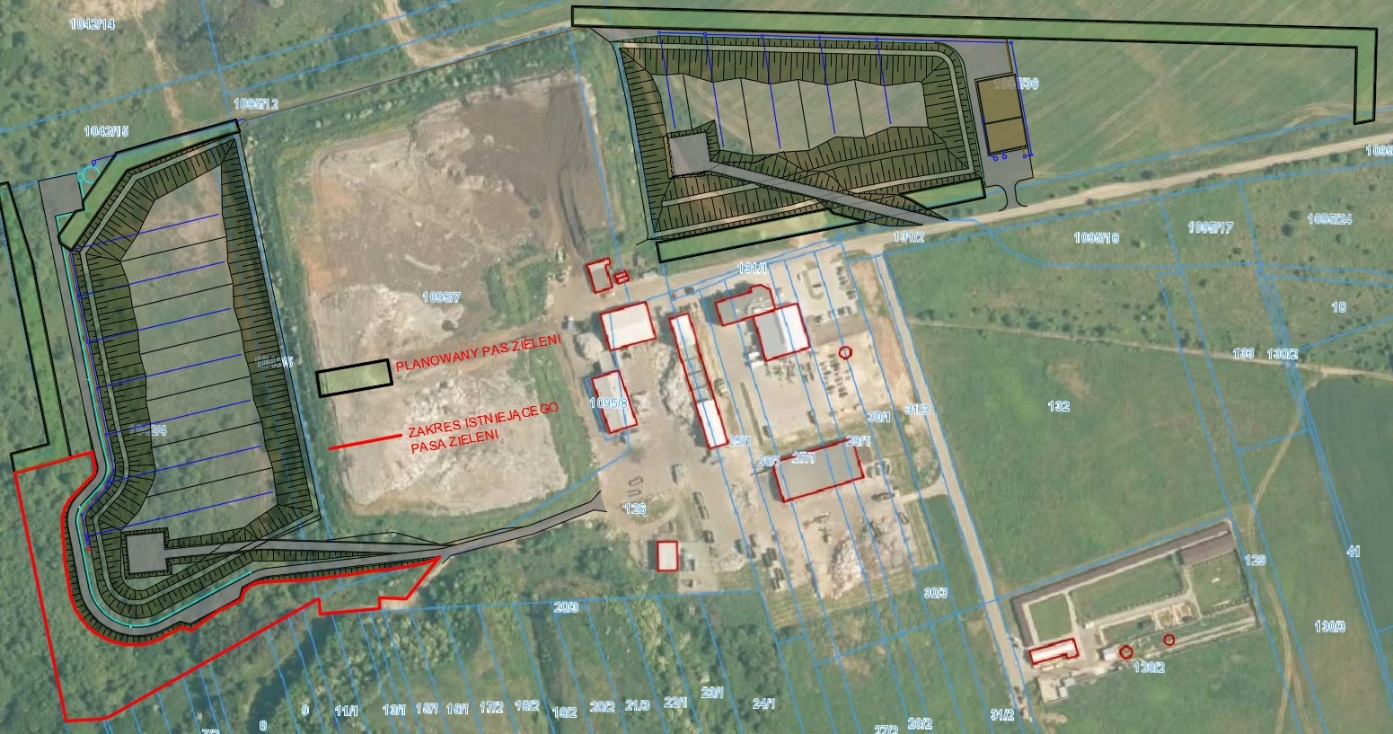 	Rycina nr 5 Pas zieleni ochronnej.W miejscach, gdzie brakuje pasa zieleni, konieczne będzie wykonanie nowych nasadzeń o szer. ok. 10m. Nasadzenia wraz z niezbędną pielęgnacją zostaną wykonane przez Zamawiającego. W kompetencji i obowiązku Wykonawcy pozostaje przygotowanie terenu pod nasadzenia z uwzględnieniem jego geometrii (min. Szerokości) oraz podłoża z odpowiednimi grubościami warstw próchniczych sprzyjającymi właściwej adaptacji sadzonek.W pasie północnym zieleni izolacyjnej należy tak ukształtować teren aby stanowił on swoisty wał na którym zostaną nasadzone drzewa i krzewy.I.6.1.8	PRZEPROJEKTOWANIE ISTNIEJĄCEJ SIECI NAPOWEITRZNEJ SN. W obrębie planowanej inwestycji występuje kolizja z linią elektroenergetyczną SN 15 (20) kV relacji GPZ Borowe Pole – Śródmieście wykonaną przewodami gołymi 3x AFL 70. Linia na kolidującym odcinku przebiega przez teren o dużym zróżnicowaniu wysokości i część istniejących słupów jest o budowie kratowej. Z jednego ze słupów wykonane jest odgałęzienie napowietrzne do zasilania stacji znajdującej się na terenie zakładu. Kolidujący fragment linii należy zdemontować a materiały z demontażu przekazać Zamawiającemu. W pobliżu planowanej inwestycji przebiega linia napowietrzna WN 110kV relacji GPZ Kądzielów – Mystal wykonana przewodami typu AFL-6 3x120mm2, przewód odgromowy 1-AFL1,7 1x50mm2, 2- OPGW 24J 1C 1/24B1 (0/58-39,4). Planowana inwestycja nie koliduje z powyższą linią.Właścicielem wymienionych wyżej sieci jest Tauron Dystrybucja S.A.Przebudowę należy zrealizować zgodnie z warunkami technicznymi usunięcia kolizji sieci elektroenergetycznej TD/OBD/OME/2020-07-31/ z dn. 31.07.2020r oraz ze standardami technicznymi obowiązującymi w Tauron Dystrybucja SA.Kolizje usunąć poprzez demontaż i skablowanie kolidujących fragmentów sieci. Po wschodniej stronie planuje się posadowienie słupa krańcowego (S1) w celu przechwycenia przewodów napowietrznych. Wysokość słupa należy dobrać na etapie projektu po wykonaniu profilu linii z uwzględnieniem rzeźby terenu. Przewidziano słup wirowany o wysokości żerdzi 
w zakresie 18-21m. W przypadku konieczności zawieszenia linii na większej wysokości należy zaprojektować słup rurowy. Posadowienie słupa wykonać wg indywidualnego opracowania.Po zachodniej stronie terenu inwestycji w miejsce kolidującego słupa rozgałęźnego planuje się posadowienie dwóch słupów krańcowych (S2) i (S3). Pomiędzy słupami wykonać połączenie przewodami napowietrznymi w zawieszeniu luźnym. W celu odtworzenia układu połączeń należy z projektowanego słupa rurowego (S1) sprowadzić linię kablową i doprowadzić do słupa krańcowego (S2) po zachodniej stronie terenu. W celu odtworzenia zasilania do stacji transformatorowej planuje się posadowienie słupa krańcowego (S4) i wyprowadzenie z niego linii kablowej w kierunku projektowanego słupa rurowego (S1) . Na słupie (S4) należy zawiesić przewody napowietrzne w kierunku istniejącej stacji.Zejścia linii kablowych ze słupów wykonać poprzez rozłączniki i rozłączniko-uziemniki. Kable zakończyć głowicami kablowymi napowietrznymi. Na słupach krańcowych z głowicami kablowymi zastosować ochronę przeciwprzepięciową. Zaprojektować odpowiednie środki ochrony przeciwporażeniowej zgodne z obowiązującymi przepisami w tym zakresie.Linie kablowe układać według wymagań zawartych w standardach technicznych oraz normach.Tabela nr  1 Charakterystyczne parametry dla przeprojektowanej sieci napowietrznejI.6.1.9	DROGA PRZECIWPOŻAROWA Należy przewidzieć dojazd oraz komunikację kołową i pieszą na terenie Instalacji uwzględniając konieczność zapewnienia funkcjonalności oraz wymagań wynikających z warunków opisanych w PFU.Wjazd oraz teren Instalacji przeznaczony będzie dla ruchu pojazdów, w tym samochodów ciężarowych oraz ładowarek kołowych, jak również awaryjnego wjazdu pojazdu straży pożarnej.Droga przeciwpożarowa, winna posiadać szerokość nawierzchni utwardzonej w przedziale 4,5-5,0m. Droga powinna odpowiadać wymaganiom określonym, w  Rozporządzeniu Ministra Spraw Wewnętrznych i Administracji z dnia 24 lipca 2009r w sprawie przeciwpożarowego zaopatrzenia w wodę oraz dróg pożarowych (Dz.U.2009.124.1030). Droga powinna posiadać konstrukcję gwarantującą nośność min. 100 kN/oś. Spadki poprzeczne drogi, winny wynosić min. 2,0 % na zewnątrz, spadek podłużny drogi, nie większy niż 5,0%. Najmniejszy promień zewnętrznego łuku drogi pożarowej nie może wynosić mniej niż 11 m. Nawierzchnia drogi winna zostać wykonana z:Płyty drogowe typu MON 300x150x18, 300x100x18 – na odcinku wjazdu na obszar kwatery, zakończony do końca drogi wjazdowej na kwaterę (koniec rozjazdu drogi p.poż i drogi wjazdowej na kwaterę);Betonowa kostka brukowa typu behaton – od zakończenia rozjazdu drogi wjazdowej na kwaterę do placu manewrowego (włącznie z placem) Kategoria obciążenia ruchem co najmniej KR3.Przewidywana powierzchnia nawierzchni utwardzonych, została zaprezentowana w punkcie I.6 dokumentu.I.6.1.10 DROGA WJAZDOWA NA KWATERĘ Należy przewidzieć dojazd oraz komunikację kołową i pieszą na terenie Instalacji uwzględniając konieczność zapewnienia funkcjonalności oraz wymagań wynikających z warunków opisanych w PFU.Wjazd oraz teren Instalacji przeznaczony będzie dla ruchu pojazdów, w tym samochodów ciężarowych oraz ładowarek kołowych, jak również awaryjnego wjazdu pojazdu straży pożarnej.Droga wjazdowa na kwaterę, winna posiadać szerokość nawierzchni utwardzonej w przedziale 5,0m + 0,5m pobocza z każdej strony. Droga powinna posiadać konstrukcję gwarantującą nośność min. 100 kN/oś i być przystosowana do częstego poruszania się ciężkiego sprzętu operacyjnego. Spadki poprzeczne drogi, winny wynosić min. 2,0 % spadek podłużny drogi, nie większy niż 6,0%. Nawierzchnia drogi winna zostać wykonana płyt drogowych typu MON 300x150x18, 300x100x18.Przewidywana powierzchnia nawierzchni utwardzonych, została zaprezentowana w punkcie I.6 dokumentu.Kategoria obciążenia ruchem co najmniej KR3I.6.1.11 MONITORING WIZYJNY Zgodnie z zapisami Rozporządzenia Ministra Środowiska z dnia 29 sierpnia 2019 r. w sprawie wizyjnego systemu kontroli miejsca magazynowania lub składowania odpadów (Dz.U. 2019 poz. 1755), kwatera składowiska zostanie wyposażona w infrastrukturę, umożliwiającą prowadzenie monitoringu wizyjnego. Przed zaprojektowaniem systemu wizyjnego, Wykonawca winien uzyskać akceptację Zamawiającego w zakresie technologii dobranych kamer oraz przesyłania danych. Ilość kamer winna wynikać z dobranej przez Wykonawcę technologii, która musi gwarantować podgląd całego obszaru inwestycji kwatery 1A.Planowaną sieć wizyjną, należy zacząć układać od pomieszczenia serwerowni, które zlokalizowane będzie bezpośrednio przy biurowcu ZGK Zawiercie.W w/w serwerowni należy wstawić szafę wizyjna dla obsługi monitoringu i sieci Lan budowanej kwatery. Z szafy wizyjnej, należy wyprowadzić kable światłowodowe do złącz technicznych rozmieszczonych na obwodzie nowej kwatery. Kable należy w całości prowadzić w rurze ochronnej np. OPTO 32 (gładka, sztywna). Ze złącz technicznych należy wyprowadzić kable UTP lub światłowodowe do kamer umieszczonych na słupach oświetleniowych kwatery. Kable te prowadzić w rurach osłonowych DVK 40 . Przy kamerach umieścić puszki w których należy zamontować zasilacze dla każdej kamery i łączówki kabli UTP lub światłowodowych.Przewidywana długość przewodu wizyjnego, została zaprezentowana w punkcie I.6 dokumentu. Projektowana i wykonana instalacja musi być kompatybilna z istniejącą bądź obejmująca całość zakładu zagospodarowania odpadów.I.6.1.12 OŚWIETLENIE, ZASIALANIE ELEKTORENERGETYCZNE OBIEKTÓW Cały obszar Instalacji, w tym dróg i placów winien zostać oświetlony światłem sztucznym, zapewniającym odpowiedni poziom oświetlenia, tak aby Instalacja mogła również normalnie funkcjonować po zapadnięciu zmroku i przy obniżonej widoczności. Winna istnieć możliwość zarówno manualnego uruchamiania i wyłączenia oświetlenia, jak też uruchamiania i wyłączania oświetlenia w trybie automatycznym (przy wykorzystaniu dostarczonych i zamontowanych przez Wykonawcę włączników zmierzchowych).Zakres zasilania obejmować będzie:Oświetlenie terenu;Pompownia odciekówMonitoring wizyjnyZbiornik p.poż. wraz z niezbędną infrastrukturą towarzyszącą;Kontener z zestawem hydroforowym/zestaw hydroforowy Zasilanie należy poprowadzić z istniejącej stacji transformatorowej, zlokalizowanej 
w południowej części analizowanego  Dla oświetlenia kwatery i drogi należy przy obwodzie drogi wewnętrznej umiejscowić 15 szt. 
10 metrowych słupów oświetleniowych z zabudowanym podwójnym wysięgnikiem z ledowym źródłem świecenia .Przy kolizjach z innymi mediami kabel należy umieścić w rurze ochronnej np. DVK 75 lub 110 pod drogami w rurach np. SRS 110Uziemienie ochronne wykonać płaskownikiem ułożonym na dnie wykopu pod kablami zasilającymi poszczególne złącza jak i techniczne. Wszystkie miejsca połączenia bednarek wykonać za pomocą zgrzewania, spawania lub skręcania. Miejsca spawów zakonserwować przed korozją. Dla zabezpieczenia instalacji oświetleniowej wszystkie słupy oświetleniowe należy podłączyć pod bednarkę. Główny wyłącznik pożarowy wykonany zostanie jako wyłącznik typu DPX z cewką wyzwalająca a przycisk zadziałania w obudowie z przeszkleniem umieszczony na obudowie złącza kablowego w miejscu widocznym. Przyciski oznaczyć napisem „Wyłącznik pożarowy prądu”. W planowanej rozdzielni, należy zaprojektować ograniczniki przepięć klasy I+II (B+C), które mają za zadanie ochronę urządzeń przed przepięciami wywołanymi wyładowaniami atmosferycznymi jak również przepięciami łączeniowymi i zwarciowymi.Wykonać pomiary kontrolne natężenia oświetlenia i uziemień.Prace wykonać zgodnie z projektem i rozporządzeniem ministra infrastruktury z dnia 
12 kwietnia 2002r. w sprawie warunków technicznych, jakim powinny odpowiadać budynki i ich usytuowanie”(Dz.U.2019.1065)  oraz PN/E/IECStosować wyroby i rozwiązania dopuszczone do stosowania w budownictwie.Przewidywana długość sieci zasilającej została zaprezentowana w punkcie I.6 dokumentu.I.6.1.13 ODGAZOWANIE KWATERY Odgazowanie kwatery zostanie wykonane w dwóch etapach:Docelowe czynne odgazowanie zostanie wykonane na etapie eksploatacji kwatery, po osiągnięciu odpowiedniej miąższości odpadów (po dokonaniu badań stwierdzających zasobność złoża w biogaz, umożliwiających właściwy dobór urządzeń oraz możliwość wykonania instalacji – odwiertów w złożu odpadów). W ramach budowy kwatery zostaną wykonane bierne studzienki odgazowujące – 4 szt., które w przyszłości zostaną wpięte do systemu czynnego odgazowania kwatery.Studzienki należy wykonać z 2m rury stalowej o grubości ścianki 16mm, średnicy DN 400mm, która będzie wyposażona w stalowe uchwyty umożlwiające podnoszenie rury w miarę przybywania odpadów.  W środku stalowej rury, zostanie umieszczony perforowany rurociąg PEHD o średnicy DN 160. Przestrzeń pomiędzy rurociągiem PEHD a stalowym zostanie wypełniona żwirem 16/32 mm. Rurociąg perforowany PEHD należy umieścić ok. 1,0m nad dnem projektowanej kwatery. Długość rurociągu PEHD wynosić będzie 2,0m. Stalowe rury, posadowione będą na płytach drogowych o wymiarach 3,0x1,5x0,15. Studzienki odgazowujące w miarę przybywania odpadów będą sukcesywnie podnoszone.                         Docelowe odgazowanie kwatery będzie możliwe po wypełnieniu niecki odpowiednią warstwą odpadów, umożliwiającą wykonanie instalacji przesyłowej biogazu. Studzienki odgazowujące zostaną wyposażone w instalację pozwalającą na czynne odgazowanie kwatery (poziome przewody gazowe, kolektory zbiorcze gazu, rurociągi tłoczne gazu itp.). W skład instalacji odgazowującej (etap czynnego odgazowania), wchodzić powinny m.in.:studnie odgazowujące;poziome przewody gazowe z rur PEHD Ø63÷90 mm,kontener modułu pompowo-regulująco-pomiarowego,rurociąg tłoczny z rur PEHDkolektor zbiorczy gazu,ssawa,pochodnia spalania biogazu.rurociąg gazowy,Po dokonaniu pompowań próbnych, zostanie podjęta decyzja dot. wykonywania nowej stacji unieszkodliwiania biogazu, czy parametry pozyskiwanego biogazu pozwolą na włączenie się do istniejącej stacji unieszkodliwiania biogazu. Projekt czynnego odgazowania, zostanie wykonany odrębną dokumentacją, na etapie eksploatacji kwatery.I.6.1.14 OGRODZENIE KWATERY Całość terenu Inwestycji, w celu oddzielenia od otoczenia, winna zostać ogrodzona. Ogrodzenie winno być na całej długości stabilne i chronić teren przed dostępem osób oraz zwierząt (w tym gryzoni). Teren planowanej inwestycji zostanie ogrodzony w powiązaniu z istniejącym ogrodzeniem. Łączna długość ogrodzenia ok. 735 m. Ogrodzenie zostanie wykonane z siatki stalowej, wysokości 2,0m bez cokołu, na słupkach stalowych. Kolor do uzgodnienia z Zamawiającym. Ogrodzenie zostanie także wykonane w północnej części istniejącej kwatery i nawiązywać będzie do ogrodzenia wykonanego dla kwatery 1B.I.6.1.15 ZBIORNIK ODCIEKÓW  Odcieki, które będą generowane w niecce kwatery 1A, będą ujmowane systemem odcieków (sączki + zbieracz), skąd trafiać będą do przepompowni odcieków. Przepompownia tłoczyć będzie odcieki do żelbetowego zbiornika na odcieki, którego pojemność użytkowa winna wynosić V = 900 m³. Zbiornik należy ogrodzić - ogrodzenie z siatki o wysokości 2,0m. 
W ogrodzeniu furtki umożliwiające dojście do drabin zejściowych. Zbiornik ma przynajmniej dwie drabinki zejściowe. Przejścia rurociągów technologicznych należy uszczelnić. W sytuacji posadowienia zbiornika w gruntach spoistych, nie wolno dopuścić do zalania wykopu wodami opadowymi. Grunty spoiste poniżej poziomu posadowienia dna zbiornika należy usunąć i zastąpić zasypką z gruntu niespoistego, a na niej ułożyć warstwę z podbetonu C8/10. Z uwagi na agresywność środowiska (klasa XD2) wszystkie elementy żelbetowe wykonane z betonu klasy min. C30/37. Dla ograniczenia skurczu konstrukcji  należy stosować beton
 o niskiej temperaturze hydratacji.Zbiorniki zakwalifikowano do klasy 2 szczelności wg EC2-3 (PN-EN 1992-3:2008 eurokod 2 Projektowania konstrukcji z betonu. Cześć 3. Silosy i zbiorniki na ciecze.).Wyposażenie studni czerpalnej stanowi :Kręgi betonowe ø1000mm,  Pokrywa żelbetowa ø1000Właz kanałowy klasy B125Stopnie żeliwne wg PN-64/H74086, osadzone co 30 cmWspornik L50x50x5 I=50 co 20cmPokrywa gr. 10 cm ze sklejki wodoodpornej 2x10mm z wkładką styropianową gr. 8 cmPrzewód ssawny ø100 mm wg PN-83/H-02651 Nasada ø110 mm wg PN-91/M-51038 Pokrywa nasady ø110 mm wg PN-91/M-51024 Smok ssawny ø 110 mm Przewód czerpalny ∅200 Płyta fundamentowa pod studnię betonowąBeton wyrównawczy gr. 10 cm, C8/10Podsypka żwirowa gr. 20 cm, zagęszczona do Is>0,98Przewody układać w wykopie na podsypce piaskowej grub. 20cm. Po sprawdzeniu szczelności kanału wykonać obsypkę piaskową do wysokości 30 cm ponad wierzch rury. Podsypkę 
i obsypkę należy zagęścić do współczynnika 0,98 wg Proctora. Powyżej wykop należy zasypać gruntem spoistym zagęszczalnym z zagęszczeniem warstwami co 20 cm do współczynnika 0,98 Proc (w drogach) i 0,95 Proc (w terenach zielonych).Przed każdym ze zbiorników należy wykonać studnię poboru próbek z łatwym i bezpiecznym dostępem osób monitorujących.I.6.1.16 PRZEWIDYWANE WARTOŚCI CHARAKTERYSTYCZNE KWATERY   Obowiązkiem Wykonawcy jest pozyskanie wszelkich informacji, pozwalających na zweryfikowanie zakładanego zagospodarowania terenu. Wszelkie informacje dot. istniejącej infrastruktury, miejsca wpięcia poszczególnych mediów, powinny być traktowane jako poglądowe (Wykonawca winien zweryfikować wszelkie informacje/rozwiązania na etapie kalkulacji oferty). Wszelkie odstępstwa od niniejszych założeń, winny być uzgodnione i zaakceptowane przez Zamawiającego stosownym protokołem.Zakładane w tabelach poniżej wartości wykopów, nasypów, dł. poszczególnych sieci, pow. dróg i placów są wartościami szacunkowymi. Dokładne parametry poszczególnej infrastruktury/robót budowlanych, winny zostać określone przez Wykonawcę w oparciu o wymagane doświadczenie w realizacji budowy kwater składowisk odpadów oraz uzyskane informacje. Wymaga się aby Wykonawca przed złożeniem oferty, dokonał wizji terenowej inwestycji. Wykonane kwatery, winny charakteryzować się następującymi parametrami funkcjonalno-użytkowymi:Kwatera 1A         Tabela nr  2 Charakterystyczne parametry dla kwatery 1A I.6.2	KWATERA 1B  I.6.2.1	OGÓLNE ZAŁOŻENIA ROZBUDOWY SKŁADOWISKA O KWATERĘ 1B   Kwatera 1B, znajdować się będzie po północno-wschodniej stronie aktualnie eksploatowanej kwatery składowiska odpadów innych niż niebezpieczne i obojętne. Eksploatacja kwatery 1B, dążyć będzie do zrównania się rzędnymi deponowania kwater, stwarzając przy tym jednolitą bryłę odpadów. Docelowa rzędna deponowania odpadów wynosić będzie 359,00 m n.p.m. Aby móc wypełnić odpadami klin, powstały pomiędzy aktualnie eksploatowaną kwaterą a kwaterą 1B, konieczne będzie wykonanie szczelnego połączenia sztucznych barier geologicznych oraz folii PHED obu kater. Dno kwatery należy wyprofilować w sposób umożliwiający swobodny spływ wód odciekowych do drenażu odcieków. Odcieki odprowadzane będą poza obwałowania kwatery, gdzie za pomocą magistrali odcieków, grawitacyjnie trafiać będą do przepompowni odcieków. Przepompowni odcieków, tłoczyć będzie odcieki do zbiornika na odcieki, który zostanie zlokalizowany we wschodnim obszarze inwestycji.Kwatera zostanie otoczona obwałowaniem, które rzędnymi nawiązywać będzie do projektowanej półki u podnóża istniejącego składowiska.Kwaterę należy otoczyć 10,0m pasem zieleni izolacyjnej – zarówno północny obszar kwatery jak i południowy. Z uwagi na fakt, iż w niedalekiej przyszłości wschodni obszar (przylegający do obszaru kwatery 1B), zostanie zagospodarowany infrastrukturą związaną z gospodarką odpadami, północny pas zieleni izolacyjnej, należy przedłużyć wzdłuż przyszłej granicy inwestycji.Dla Wokół kwatery zostanie wykonana droga technologiczna dla jej bezproblemowej eksploatacji z placem manewrowym. Z uwagi na zapisy dokumentacji hydrogeologicznej, konieczne będzie ujęcie i zagospodarowanie napływających wód powierzchniowych (migrujących w warstwie podglebia). W ty celu, u podnóża skarp obwałowania kwatery, należy wykonać rów (drenaż francuski), odprowadzający wody do istniejącej kanalizacji wód opadowych.I.6.2.2	NIWELACJA TERENU, FORMOWANIE DNA, SKARP, OBWAŁOWAŃ KWATERYZ uwagi na panujące warunki geologiczne, dno kwatery należy kształtować na rzędnych ok. 334,63 m n.p.m – 340,25 m n.p.m. Dno kwatery należy kształtować w systemie daszkowym 
o różnym spadku poprzecznym 3,0% i 10,53%. W najniższym zagłębieniu dna, zostaną ułożone sączki odcieków. Spadek podłużny dna kwatery ok. 2,3% w kierunku północnym. Wokół katery zostanie wykonane obwałowanie, które nawiązywać będzie do powstałej półki podnóża istniejącego składowiska odpadów. Skarpy wewnętrzne kwatery, należy kształtować z nachyleniem 1:3, skarpy zewnętrzne obwałowania – 1:2. Szerokość grobli obwałowania, półki przy skarpie istniejącej kwatery – 3,0m. Skarpa południowa kwatery, zostanie wykonana z półką pośrednią. Wysokość obwałowań będzie zmienna i będzie nawiązywać do rzędnych półki istniejącej kwatery:Półka przy skarpie istniejącej kwatery: szer. 3,0m, rzędne 345,20 m n.p.m – 342,90 m n.p.m Obwałowanie południowe kwatery: szer. 3,0m, wysokość 1,5 -3,0m Obwałowanie wschodnie kwatery: szer. 3,0m, wysokość 2,0m Obwałowanie północne kwatery: szer. 3,0m, wysokość 2,0-0,0 m W koronie grobli należy wykonać zamek kotwiący folię PEHD + geowłókninę. Nasyp obwałowania, należy warstwowo zagęszczać, do osiągnięcia współczynnika zagęszczenia 0,97. Rozliczenie za wykonanie nasypu nastąpi na podstawie obmiaru.Przewidywane ilości mas ziemnych,  dot. kształtowania całości obiektu, zostały zaprezentowane w punkcie I.6 dokumentu.I.6.2.3	USZCZELNIENIE DNA ORAZ SKARP KWATERY Zastosowane uszczelnienie, winno być zgodne z Rozporządzeniem Ministra Środowiska 
z dnia 30 kwietnia 2013r w sprawie składowisk odpadów (Dz. U.2013. 523) składowisko należy lokalizować tak, aby:Posiadało naturalną barierę geologiczną, uszczelniającą podłoże i ściany boczne; Minimalna miąższość i wartość współczynnika filtracji k naturalnej bariery geologicznej powinna wynosić nie mniej niż 1m, współczynnik filtracji k≤ 1x10-9m/s;W miejscach, gdzie naturalna bariera geologiczna nie spełnia warunków ww. stosuje się sztuczne wykonaną barierę geologiczną o minimalnej miąższości 0,5m, zapewniającą współczynnik filtracji k≤ 1x10-9m/s, który wykonuje się w taki sposób, by procesy osiadania na składowisku odpadów nie mogły spowodować jej zniszczenia;Uzupełnieniem naturalnej lub sztucznej bariery geologicznej jest izolacja syntetyczna, zaprojektowana w sposób uwzględniający skład chemiczny odpadów i warunki geotechniczne składowania; izolacja syntetyczna nie może stanowić elementu stabilizacji zboczy składowiska.W związku z powyższym dno projektowanej kwatery zostanie zabezpieczone poprzez zastosowanie dwustopniowego systemu uszczelnienia. Pierwszym stopniem uszczelnienia jest ukształtowanie 0,5m warstwy z gruntów, które posiadają współczynnik filtracji k ≤ 1x10-9 m/s (glina, ił).W trackie realizacji kontraktu, należy przeprowadzić badania wbudowanej sztucznej bariery geologicznej w zakresie współczynnika filtracji k. Badania należy wykonać co najmniej dwiema metodami, w tym minimum jedną polową. Wykonanie polowych badań współczynnika filtracji metodą BAT w 4 punktach badawczych na kwaterę. Sonda BAT jest urządzeniem dedykowanym do pomiaru współczynnika filtracji w gruntach słabo przepuszczalnych o wartościach współczynnika filtracji mniejszych niż 10-6 m/s. W końcówce sondy wciskanej w grunt znajduje się system pomiarowy, na który składa się zestaw membran, igieł oraz pojemników na gaz/wodę (Torstesson, 1984)Sztuczną barierę geologiczną, należy układać zgodnie ze spadkami dna oraz skarp kwatery. W każdym obwałowaniu kwatery, na szerokości 0,5m grobli, także należy ułożyć 0,5m sztuczną barierę geologiczną. Na półce łączącej budowaną kwaterę wraz z istniejącą kwaterą a także na półce pośredniej południowej skarpy,  sztuczna bariera geologiczna, winna zostać ułożona ca całości szerokość półki, tj. 3,0m.Drugim zabezpieczeniem będzie folia PEHD min. gr. 2,0 mm gładka w dnie oraz obustronnie fakturowana na skarpach. W odległości 2,0m od krawędzi skarpy, w dnie kwatery należy ułożyć folię obustronnie fakturowaną. Folię należy zakotwić na grobli. Wymiary kotwienia folii 
w grobli, winny odpowiadać warunkom skarp wewnętrznych kwatery i panujących na nią sił. Dla zapewnienia prawidłowości wykonania prac związanych z uszczelnieniem kwatery należy sporządzić plan układania i sposobu łączenia geowłóknin/geomembran, który zapewni, że nie zostaną one uszkodzone podczas układania i ich wartości funkcjonalne nie ulegną zmianie. 
W planie takim powinny znaleźć się wytyczne dotyczące:Kolejności układania poszczególnych rolek materiału izolacyjnego:Umiejscowienia na podłożu;Sposobu zachodzenia na siebie pasów z uwzględnieniem kierunku zsypywaniamateriału wypełniającego;Sposobu łączenia pasów;Sposobu mocowania do podłoża;Nachyleniu podłoża;Kierunku spływu wody/odcieków.Po rozłożeniu folii, projektuje się zabezpieczenie folii w postaci geowłókniny PP. Gramatura geowłókniny oraz jej parametry wytrzymałościowe, winny zostać dobrane na etapie projektu budowalnego, w zależności od sił zsuwających (występujących w wyniku pochylenia skarpy 1:3, długości skarpy, ciężaru nasypowego spoczywającego na niej gruntu). Na geowłókninę zostanie rozłożona kolejna warstwa drenażowo – ochronna o wartości współczynnika filtracji
 k większej niż 1 x 10-4 m/s i miąższości rzeczywistej nie mniejszej niż 0,5 m (w. piasku).Przewidywane powierzchnie dna katery oraz skarp, zostały zaprezentowane w punkcie I.6 dokumentu.I.6.2.4	DRENAŻ ODCIEKÓWDrenaż odcieków, winien zostać wykonany i zaprojektowany w zgodzie z rozporządzeniem Ministra Środowiska z dnia 30 kwietnia 2013r  w sprawie składowisk odpadów (Dz.U.2013.523). Kwatera winna posiadać system ujęcia odcieków składowiskowych, zaprojektowany w sposób zapewniający jego niezawodne funkcjonowanie w trakcie eksploatacji składowiska oraz przez co najmniej 30 lat od dnia jego zamknięcia. System ujęcia drenażu winien posiadać możliwość jego cyklicznego czyszczenia systemem WUKO. Drenaż odcieków, winien zostać wykonany z rurociągów PEHD dwuściennych perforowanych Ø 200mm na całym obwodzie o min. SN 8. Ujmowany odciek, winien być grawitacyjnie odprowadzony poza obwałowanie kwatery. Spadek rurociągu winien wynosić ok. 2,3% w kierunku zbieracza odcieków. Drenaż odcieków winien zostać ułożony na geowłókninie, tj. -0,5m od stropu warstw konstrukcyjnych kwatery. Drenaż należy ułożyć w warstwie drenażowej wykonanej z materiału żwirowego 8/16 mm (0,2m) oraz 16/32 mm (0,3) o wartości współczynnika filtracji k większej niż 1 x 10-4 m/s i miąższości rzeczywistej nie mniejszej niż 0,5 m. W znacznej mierze drenaż zostanie wykonany jako perforowany, jedynie w odległości ok. 2,0m od skarpy obwałowania drenaż należy zacząć układać jako pełny. Drenaż zakończyć układać w odległości ok. 2,0m od krawędzi południowej skarpy. Przejście drenażu odcieków przez obwałowanie kwatery, należy wykonać jako całkowicie szczelne. Drenaż należy włączyć do układu odbioru odcieków – zbieracz odcieków, wykonany 
z rurociągów pełnych PEHD dwuściennych Ø 300mm o min. SN 8. Po sprawdzeniu szczelności kanałów wykonać obsypkę piaskowa do wysokości 30 cm ponad wierzch rury. Podsypkę i obsypkę należy zagęścić do współczynnika 0,98. Powyżej wykop należy zasypać gruntem niespoistym z zagęszczeniem warstwami co 20cm. Pod drogami i terenami utwardzonymi grunt zagęścić do współczynnika 0,98, w terenach zielonych do 0,95.W miejscu włączeń i na załamaniach trasy  należy wykonać  studnie rewizyjne: prefabrykowane z kręgów betonowych. Studnie z częścią osadnikową. Studnie osadzić w wykopie na warstwie betonu C8/12 o wys. co najmniej 10cm. Łączenie elementów studni wykonać za pomocą uszczelek gumowych dostarczanych przez producenta. Przejścia przewodów przez ściany studni wykonać jako szczelne montując przejścia tulejowe. Studzienki przykryte są włazem żeliwnym zamykanym przejezdnym typu ciężkiego kl. D400 z wkładką gumową. Zbieracz ocieków, układać grawitacyjnie, gdzie docelowo zostanie włączony do przepompowni ścieków. Przed przepompownią, należy wykonać zasuwę Dn 300mm umieszczoną w studni j.w. Przewidywane długości poszczególnych rurociągów, zostały zaprezentowane w punkcie I.6 dokumentu.I.6.2.5	PRZEPOMPOWNIA ODCIEKÓWPrzepompownia odcieków, służyć będzie do cyklicznego odprowadzania odcieków składowiskowych do planowanego zbiornika na odcieki. Przepompownia wraz z osprzętem, winna być odporna na agresywne działanie odcieków składowiskowych. Przewiduje się dostawę i montaż 2 pomp (1+1) o przewidywanym wydatku każdej Q = 12,65 l/s. Przed przepompownią, należy zastosować studnie z zasuwą, umożliwiającą odcięcie dopływu odcieków do przepompowni.Wszystkie rurociągi tłoczne należy wykonać z PE w połączeniach  zgrzewanych elektrooporowo.  Przewody układać w wykopie na podsypce piaskowej grub. 20cm. Po sprawdzeniu szczelności kanału wykonać obsypkę piaskową do wysokości 30 cm ponad wierzch rury. Podsypkę i obsypkę należy zagęścić do współczynnika 0,98 wg Proctora. Powyżej wykop należy zasypać gruntem spoistym zagęszczalnym z zagęszczeniem warstwami co 20 cm do współczynnika 0,98 Proc (w drogach) i 0,95 Proc (w terenach zielonych). Głębokość układania rurociągu – poniżej strefy przemarzania.Miejscu wpięcia przewodu do zbiornika odcieków, przewód winien być odpowiednio zabezpieczony przed przemarzaniem.W zbiornikach 2A i 2B należy zamontować pompę szlamową dla wtórnego obiegu i opróżniania zbiorników.Zamawiający informuje, że ostateczny dobór wydatku pomp winien nastąpić na etapie opracowywania projektu budowlanego .I.6.2.6	ZABEZPIECZENIE PRZECIWPOŻAROWEPo stronie południowej kwatery, wzdłuż drogi dojazdowej od zakładu, znajduje się istniejąca sieć wodociągowa Wo250. Na sieci, znajdują się dwa hydranty nadziemne DN 80 o wydatku 10 l/s każdy. W ramach inwestycji należy wykonać dodatkowy hydrant na długości planowanej kwatery, pomiędzy istniejącymi hydrantami, gwarantujący sumaryczny wydatek sieci 30l/s.Zamawiający informuje, że przedstawione powyżej wymagania są zakładane, a ostateczne rozwiązania ppoż. zostaną odpowiednio przewidziane na etapie opracowywania projektu budowlanego .I.6.2.7	PAS ZIELENI OCHRONNEJ Pas zieleni ochronnej, winien zostać wykonany w zgodzie z zapisami rozporządzenia Ministra Środowiska z dnia 30 kwietnia 2013r  w sprawie składowisk odpadów (Dz.U.2013.523).	Rycina nr 6 Pas zieleni ochronnej.Zgodnie z warunkami określonymi w MPZP, wzdłuż północnej krawędzi planowanej kwatery, znajduje się obszar określony jako 9ZI – zieleń izolacyjna. Mając powyższe na uwadze, 
w ramach planowanego przedsięwzięcia, należy wykonać 10m pas zieleni izolacyjnej. Dziesięciometrowy pas zieleni należy wykonać wzdłuż granic określonych w MPZP. Pas zieleni, należy także wykonać wzdłuż południowego obwałowania kwatery.Na całej szerokości pasa zieleni, przez Zamawiającego zgodnie z zatwierdzonym projektem opracowanym przez Wykonawcę zostaną wykonane nasadzenia drzew i krzewów wśród których co najmniej 75% stanowić będą gatunki zimozielone.I.6.2.8	DROGA TECHNOLOGICZNANależy przewidzieć dojazd oraz komunikację kołową i pieszą na terenie Instalacji uwzględniając konieczność zapewnienia funkcjonalności oraz wymagań wynikających z warunków opisanych w PFU.Wjazd oraz teren Instalacji przeznaczony będzie dla ruchu pojazdów, w tym samochodów ciężarowych.Droga powinna posiadać konstrukcję gwarantującą nośność min. 100 kN/oś. Nawierzchnia drogi - betonowa kostka brukowa typu behaton (droga i place).Kategoria obciążenia ruchem KR3.Przewidywana powierzchnia nawierzchni utwardzonych, została zaprezentowana w punkcie I.6 dokumentu.I.6.2.9 DROGA WJAZDOWA NA KWATERĘ Należy przewidzieć dojazd oraz komunikację kołową i pieszą na terenie Instalacji uwzględniając konieczność zapewnienia funkcjonalności oraz wymagań wynikających z warunków opisanych w PFU.Wjazd oraz teren Instalacji przeznaczony będzie dla ruchu pojazdów, w tym samochodów ciężarowych oraz ładowarek kołowych, jak również awaryjnego wjazdu pojazdu straży pożarnej.Droga wjazdowa na kwaterę, winna posiadać szerokość nawierzchni utwardzonej w przedziale 5,0m + 0,5m pobocza z każdej strony. Droga powinna posiadać konstrukcję gwarantującą nośność min. 100 kN/oś i być przystosowana do częstego poruszania się ciężkiego sprzętu operacyjnego. Spadki poprzeczne drogi, winny wynosić min. 2,0 % spadek podłużny drogi, nie większy niż 6,7%. Nawierzchnia drogi winna zostać wykonana płyt drogowych typu MON 300x150x18, 300x100x18.Kategoria obciążenia ruchem co najmniej KR3Przewidywana powierzchnia nawierzchni utwardzonych, została zaprezentowana w punkcie I.6 dokumentu.I.6.2.10 MONITORING WIZYJNY Zgodnie z zapisami Rozporządzenia Ministra Środowiska z dnia 29 sierpnia 2019 r. w sprawie wizyjnego systemu kontroli miejsca magazynowania lub składowania odpadów (Dz.U. 2019 poz. 1755), kwatera składowiska zostanie wyposażona w infrastrukturę, umożliwiającą prowadzenie monitoringu wizyjnego. Przed zaprojektowaniem systemu wizyjnego, Wykonawca winien uzyskać akceptację Zamawiającego w zakresie technologii dobranych kamer oraz przesyłania danych. Ilość kamer winna wynikać z dobranej przez Wykonawcę technologii, która musi gwarantować podgląd całego obszaru inwestycji kwatery 1B. Planowaną sieć wizyjną, należy zacząć układać od pomieszczenia serwerowni, które zlokalizowane będzie bezpośrednio przy biurowcu ZGK Zawiercie.W w/w serwerowni należy wstawić szafę wizyjna dla obsługi monitoringu i sieci Lan budowanej kwatery. Z szafy wizyjnej, należy wyprowadzić kable światłowodowe do złącz technicznych rozmieszczonych na obwodzie nowej kwatery. Kable należy w całości prowadzić w rurze ochronnej np. OPTO 32 (gładka, sztywna). Ze złącz technicznych należy wyprowadzić kable UTP lub światłowodowe do kamer umieszczonych na słupach oświetleniowych kwatery. Kable te prowadzić w rurach osłonowych DVK 40 . Przy kamerach umieścić puszki w których należy zamontować zasilacze dla każdej kamery i łączówki kabli UTP lub światłowodowych.Przewidywana długość przewodu wizyjnego, została zaprezentowana w punkcie I.6 dokumentu. Projektowana i wykonana instalacja musi być kompatybilna z istniejącą bądź obejmująca całość zakładu zagospodarowania odpadów.I.6.2.11 OŚWIETLENIE, ZASILANIE ELEKTORENERGETYCZNE OBIEKTÓW Cały obszar Instalacji, w tym dróg i placów winien zostać oświetlony światłem sztucznym, zapewniającym odpowiedni poziom oświetlenia, tak aby Instalacja mogła również normalnie funkcjonować po zapadnięciu zmroku i przy obniżonej widoczności. Winna istnieć możliwość zarówno manualnego uruchamiania i wyłączenia oświetlenia, jak też uruchamiania i wyłączania oświetlenia w trybie automatycznym (przy wykorzystaniu dostarczonych i zamontowanych przez Wykonawcę włączników zmierzchowych).Zakres zasilania obejmować będzie:Oświetlenie terenu;Pompownia odciekówMonitoring wizyjnyZasilanie należy poprowadzić z istniejącej stacji transformatorowej, zlokalizowanej 
w południowej części analizowanego  Dla oświetlenia kwatery i drogi należy przy obwodzie drogi wewnętrznej umiejscowić 13 szt. 
10 metrowych słupów oświetleniowych z zabudowanym podwójnym wysięgnikiem z ledowym źródłem świecenia .Przy kolizjach z innymi mediami kabel należy umieścić w rurze ochronnej np. DVK 75 lub 110 pod drogami w rurach np. SRS 110Uziemienie ochronne wykonać płaskownikiem ułożonym na dnie wykopu pod kablami zasilającymi poszczególne złącza jak i techniczne. Wszystkie miejsca połączenia bednarek wykonać za pomocą zgrzewania, spawania lub skręcania. Miejsca spawów zakonserwować przed korozją. Dla zabezpieczenia instalacji oświetleniowej wszystkie słupy oświetleniowe należy podłączyć pod bednarkę. Główny wyłącznik pożarowy wykonany zostanie jako wyłącznik typu DPX z cewką wyzwalająca a przycisk zadziałania w obudowie z przeszkleniem umieszczony na obudowie złącza kablowego. Przyciski oznaczyć napisem „Wyłącznik pożarowy prądu”. W planowanej rozdzielni, należy zaprojektować ograniczniki przepięć klasy I+II (B+C), które mają za zadanie ochronę urządzeń przed przepięciami wywołanymi wyładowaniami atmosferycznymi jak również przepięciami łączeniowymi i zwarciowymi.Wykonać pomiary kontrolne natężenia oświetlenia i uziemień.Prace wykonać zgodnie z projektem i rozporządzeniem ministra infrastruktury z dnia 
12 kwietnia 2002r. w sprawie warunków technicznych, jakim powinny odpowiadać budynki i ich usytuowanie”(Dz.U.2019.1065)  oraz PN/E/IECStosować wyroby i rozwiązania dopuszczone do stosowania w budownictwie.Przewidywana długość sieci zasilającej została zaprezentowana w punkcie I.6 dokumentu.I.6.2.12 ODGAZOWANIE KWATERY Odgazowanie kwatery zostanie wykonane w dwóch etapach:Docelowe czynne odgazowanie zostanie wykonane na etapie eksploatacji kwatery, po osiągnięciu odpowiedniej miąższości odpadów (po dokonaniu badań stwierdzających zasobność złoża w biogaz, umożliwiających właściwy dobór urządzeń oraz możliwość wykonania instalacji – odwiertów w złożu odpadów). W ramach budowy kwatery zostaną wykonane bierne studzienki odgazowujące, które w przyszłości zostaną wpięte do systemu czynnego odgazowania kwatery.Studzienki należy wykonać z 2m rury stalowej o grubości ścianki 16mm, średnicy DN 400mm, która będzie wyposażona w stalowe uchwyty umożlwiające podnoszenie rury w miarę przybywania odpadów.  W środku stalowej rury, zostanie umieszczony perforowany rurociąg PEHD o średnicy DN 160. Przestrzeń pomiędzy rurociągiem PEHD a stalowym zostanie wypełniona żwirem 16/32 mm. Rurociąg perforowany PEHD należy umieścić ok. 1,0m nad dnem projektowanej kwatery. Długość rurociągu PEHD wynosić będzie 2,0m. Stalowe rury, posadowione będą na płytach drogowych o wymiarach 3,0x1,5x0,15. Studzienki odgazowujące w miarę przybywania odpadów będą sukcesywnie podnoszone.                         Docelowe odgazowanie kwatery będzie możliwe po wypełnieniu niecki odpowiednią warstwą odpadów, umożliwiającą wykonanie instalacji przesyłowej biogazu. Studzienki odgazowujące zostaną wyposażone w instalację pozwalającą na czynne odgazowanie kwatery (poziome przewody gazowe, kolektory zbiorcze gazu, rurociągi tłoczne gazu itp.). W skład instalacji odgazowującej (etap czynnego odgazowania), wchodzić powinny m.in.:studnie odgazowujące;poziome przewody gazowe z rur PEHD Ø63÷90 mm,kontener modułu pompowo-regulująco-pomiarowego,rurociąg tłoczny z rur PEHDkolektor zbiorczy gazu,ssawa,pochodnia spalania biogazu.rurociąg gazowy,Po dokonaniu pompowań próbnych, zostanie podjęta decyzja dot. wykonywania nowej stacji unieszkodliwiania biogazu, czy parametry pozyskiwanego biogazu pozwolą na włączenie się do istniejącej stacji unieszkodliwiania biogazu. Projekt czynnego odgazowania, zostanie wykonany odrębną dokumentacją, na etapie eksploatacji kwatery.I.6.2.13 OGRODZENIE KWATERY Całość terenu Inwestycji, w celu oddzielenia od otoczenia, winna zostać ogrodzona. Ogrodzenie winno być na całej długości stabilne i chronić teren przed dostępem osób oraz zwierząt (w tym gryzoni). Teren planowanej inwestycji zostanie ogrodzony w powiązaniu z ogrodzeniem wykonanym wzdłuż północnej krawędzi istniejącej kwatery. Łączna długość ogrodzenia ok. 343 m. Ogrodzenie zostanie wykonane z siatki stalowej, wysokości 2,0m bez cokołu, na słupkach stalowych. Kolor do uzgodnienia z Zamawiającym. I.6.1.14 ZBIORNIK ODCIEKÓW  Odcieki, które będą generowane w niecce kwatery 1B, będą ujmowane systemem odcieków (sączki + zbieracz), skąd trafiać będą do przepompowni odcieków. Przepompownia tłoczyć będzie odcieki do żelbetowego zbiornika na odcieki, którego pojemność użytkowa winna wynosić V = 6 20 m³. Zbiornik należy ogrodzić -  ogrodzenie z siatki o wysokości  2,0m. 
W ogrodzeniu furtki umożliwiające dojście do drabin zejściowych. Zbiornik ma przynajmniej dwie drabinki zejściowe. Przejścia rurociągów technologicznych należy uszczelnić. W sytuacji posadowienia zbiornika w gruntach spoistych, nie wolno dopuścić do zalania wykopu wodami opadowymi. Grunty spoiste poniżej poziomu posadowienia dna zbiornika należy usunąć i zastąpić zasypką z gruntu niespoistego, a na niej ułożyć warstwę z podbetonu C8/10. Z uwagi na agresywność środowiska (klasa XD2) wszystkie elementy żelbetowe wykonane z betonu klasy min. C30/37. Dla ograniczenia skurczu konstrukcji  należy stosować beton
 o niskiej temperaturze hydratacji.Zbiorniki zakwalifikowano do klasy 2 szczelności wg EC2-3 (PN-EN 1992-3:2008 eurokod 2 Projektowania konstrukcji z betonu. Cześć 3. Silosy i zbiorniki na ciecze.).Wyposażenie studni czerpalnej stanowi :Kręgi betonowe ø1000mm,  Pokrywa żelbetowa ø1000Właz kanałowy klasy B125Stopnie żeliwne wg PN-64/H74086, osadzone co 30 cmWspornik L50x50x5 I=50 co 20cmPokrywa gr. 10 cm ze sklejki wodoodpornej 2x10mm z wkładką styropianową gr. 8 cmPrzewód ssawny ø100 mm wg PN-83/H-02651 Nasada ø110 mm wg PN-91/M-51038 Pokrywa nasady ø110 mm wg PN-91/M-51024 Smok ssawny ø 110 mm Przewód czerpalny ∅200 Płyta fundamentowa pod studnię betonowąBeton wyrównawczy gr. 10 cm, C8/10Podsypka żwirowa gr. 20 cm, zagęszczona do Is>0,98Przewody układać w wykopie na podsypce piaskowej grub. 20cm. Po sprawdzeniu szczelności kanału wykonać obsypkę piaskową do wysokości 30 cm ponad wierzch rury. Podsypkę 
i obsypkę należy zagęścić do współczynnika 0,98 wg Proctora. Powyżej wykop należy zasypać gruntem spoistym zagęszczalnym z zagęszczeniem warstwami co 20 cm do współczynnika 0,98 Proc (w drogach) i 0,95 Proc (w terenach zielonych).I.6.1.15 UJĘCIE WÓD OPADOWYCH/ROZTOPOWYCH  Zgodnie z zapisami dokumentacji hydrogeologicznej, konieczne jest wykonanie systemu ujęcia i odprowadzenia wód spływających z terenów przyległych. Mając powyższe na uwadze, należy wykonać ujęcie i odprowadzenie wód za pomocą drenażu francuskiego (rura drenarska + geowłóknina PP + żwir płukany 8-16 mm). Woda zostanie odprowadzona grawitacyjnie do istniejącej sieci kanalizacji wód opadowych, zlokalizowanej wzdłuż istniejącej drogi dojazdowej do Zakładu. Przed wpięciem wód do kanalizacji, przechwycone wody winny zostać oczyszczone w osadniku cz. stałych oraz separatorze substancji ropopochodnych. Przewidywana długość systemu ujęcia wód opadowych, została zaprezentowana w punkcie I.6 dokumentu.I.6.1.17 PRZEWIDYWANE WARTOŚCI CHARAKTERYSTYCZNE KWATERY   Obowiązkiem Wykonawcy jest pozyskanie wszelkich informacji, pozwalających na zweryfikowanie zakładanego zagospodarowania terenu. Wszelkie informacje dot. istniejącej infrastruktury, miejsca wpięcia poszczególnych mediów, powinny być traktowane jako poglądowe (Wykonawca winien zweryfikować wszelkie informacje/rozwiązania na etapie kalkulacji oferty). Wszelkie odstępstwa od niniejszych założeń, winny być uzgodnione i zaakceptowane przez Zamawiającego stosownym protokołem.Zakładane w tabelach poniżej wartości wykopów, nasypów, dł. poszczególnych sieci, pow. dróg i placów są wartościami szacunkowymi. Dokładne parametry poszczególnej infrastruktury/robót budowlanych, winny zostać określone przez Wykonawcę w oparciu o wymagane doświadczenie w realizacji budowy kwater składowisk odpadów oraz uzyskane informacje. Wymaga się aby Wykonawca przed złożeniem oferty, dokonał wizji terenowej inwestycji. Wykonane kwatery, winny charakteryzować się następującymi parametrami funkcjonalno-użytkowymi:Kwatera 1B         Tabela nr   Charakterystyczne parametry dla kwatery 1BII. OPIS WYMAGAŃ ZAMAWIAJĄCEGO W STOSUNKU DO PRZEDMIOTU ZAMÓWIENIA II.1.	WYMAGANE CECHY PRZEDMIOTU ZAMÓWIENIAII.1.1	PODSTAWOWE ZAŁOŻENIA I WYMAGANIA PROJEKTOWEWykonawca przed rozpoczęciem prac projektowych dokona potwierdzenia bądź weryfikacji danych wyjściowych do projektowania, przygotowanych przez Zamawiającego (w tym założeń bilansowych i jakościowych wynikających z koncepcji stanowiącej załącznik do oferty) i w uzasadnionych wypadkach dostosuje je (w uzgodnieniu z Zamawiającym) tak, aby zagwarantować osiągnięcie wymagań zawartych w PFU. Zestawienie podstawowych parametrów powierzchniowo-kubaturowych, które należy uwzględnić przy projektowaniu, znajduje się w rozdz.I.6. Wykonawca na własny koszt wykona wszystkie badania i analizy uzupełniające niezbędne dla prawidłowego wykonania dokumentacji projektowej w ramach Przedmiotu Zamówienia.Projektowana trwałość stałych elementów Robót winna być nie mniejsza niż:Konstrukcja kwatery, rurociągi, zbiorniki, drogi			60 latUrządzenia mechaniczne i elektryczne				15 latOprzyrządowanie i systemy sterowania				15 latProjekt winien uwzględniać najbardziej skrajne warunki, jakie wystąpią podczas wykonywania Robót i w okresie eksploatacji po ukończeniu Robót, obejmujące między innymi najwyższe i najniższe obciążenia eksploatacyjne, czy warunki klimatyczne.II.1.2	WYMAGANIA DOTYCZĄCE PROJEKTOWANIA ORAZ DOKUMENTACJI PROJEKTOWEJII.1.2.1. ZAKRES DOKUMNETACJI PROJEKTOWEJMając na uwadze zakres opisany w rozdz. I.6, Wykonawca opracuje Dokumentację Projektową obejmującą:Koncepcja - określający podstawowe dane dla inwestycji, ze wskazaniem wybranych technologii, opracowaniem koncepcji programowo-przestrzennej docelowych rozwiązań, oraz wyszczególnieniem głównych Urządzeń i instalacji oraz wskazaniem Dostawców (w celach informacyjnych i dla potrzeb określenia zgodności z wymaganiami PFU), zawierający także proponowany Harmonogram Rzeczowo-Finansowy.Projekt Budowlany – pełnobranżowy, opracowany w zakresie zgodnym 
z wymaganiami obowiązującej w Polsce ustawy Prawo budowlane z 7 lipca 1994 (Dz.U. 2020.1333 t.j.) wraz z innymi opracowaniami wymaganymi dla uzyskania Pozwolenia na Budowę (w tym np. Plan BIOZ, raport z ponownej oceny oddziaływania na środowisko jeżeli będzie wymagany, operat wodno-prawny itd.) oraz uzyska wszelkie niezbędne dokumenty i uzgodnienia. Projekt Budowlany oraz projekty wykonawcze powinny być opracowane zgodnie z zatwierdzonym Projektem Wstępnym, a wszelkie odstępstwa w tym zakresie wymagają uzyskania uprzedniej zgody Zamawiającego.Projekt Technologii i Organizacji Robót.Dokumentację Powykonawczą z naniesionymi w sposób czytelny wszelkimi zmianami wprowadzonymi w trakcie budowy wraz z inwentaryzacją geodezyjną wykonanych obiektów i infrastruktury technicznej zgodnie z załączoną listą kontrolną dokumentacji powykonawczej.Wszystkie wymienione wyżej elementy Dokumentacji Projektowej będą przedmiotem zatwierdzenia przez Zamawiającego. Wszystkie dokumenty należy opracować w języku polskim.Zasady przekładania dokumentów do akceptacji Zamawiającemu i Inżynierowi obowiązują według postanowień Kontraktu. Wykonawca wykona Dokumentację Projektową, co najmniej w zakresie: Technologii wszystkich procesów i operacji objętych KontraktemRobót budowlanych dotyczących:ewentualnych rozbiórek,robót ziemnych,robót konstrukcyjnych,robót drogowych,robót architektonicznych,instalacji sanitarnych instalacji elektrycznych robót montażowych,Wyposażenia w urządzenia.Robót elektroenergetycznych Monitoringu, kontroli dostępu i ochrony obiektów.Wszelkich innych niezbędnych prac wymagających projektowania.II.1.2.2. FORMAT DOKUMNETACJI PROJEKTOWEJWydrukiWykonawca dostarczy rysunki i pozostałe dokumenty wchodzące w zakres Dokumentacji Projektowej w znormalizowanym rozmiarze. Dopuszczalne są następujące rozmiary:A0 (841 mm x 1189 mm)A1 (594 mm x 841 mm)A2 (420 mm x 594 mm)A3 (297 mm x 420 mm)A4 (210 mm x 297 mm)A4 – profil (wielokrotność A4, wysokość 297mm) Rysunki w formatach innych niż wymienione powyżej nie mogą być przedstawione, chyba, że zostało to uzgodnione uprzednio z Inżynierem.Obliczenia i opisy winny być dostarczone na papierze w formacie A4.Dokumentacja w formie elektronicznejWersja elektroniczna Dokumentacji Projektowej wykonana zostanie z zastosowaniem następujących formatów elektronicznych:Rysunki, schematy, diagramy, itp. – format dwg i pdf.Opisy, zestawienia, specyfikacje, itp. – format doc, xls.Harmonogramy – format mpp i PDF.Uzgodnienia, decyzje, itp. – format pdf.Ponadto w wersji elektronicznej, w formacie pdf, winny zostać zapisane skany oryginału Projektu Budowlanego oraz innych dokumentów składanych przez Wykonawcę w celu uzyskania decyzji administracyjnych. Skany winny być tożsame z oryginałami, tj. zawierać winny niezbędne podpisy i pieczęcie.Wszystkie przekazywane dokumenty w formie elektronicznej, wytworzone przez Wykonawcę muszą posiadać możliwość edytowania, drukowania i zapisywania. Wymóg ten nie dotyczy uzgodnień, decyzji itp. uzyskanych przez Wykonawcę od odpowiednich władz, organów.Wersja elektroniczna Dokumentacji Projektowej zostanie przekazana w formie zapisu na płytach CD/DVD lub innym nośniku akceptowanym przez Zamawiającego i Inżyniera.Liczba egzemplarzyWykonawca dostarczy Dokumentację Projektową Inżynierowi i Zamawiającemu w uzgodnionej ilości egzemplarzy w wersji drukowanej i w wersji elektronicznej do zatwierdzenia. Każdy egzemplarz zostanie odpowiednio oznakowany. Wykonawca przygotuje i uzgodni z Zamawiającym i Inżynierem tabelę przekazania Dokumentacji dla wszystkich jej stadiów, która określać będzie odbiorców poszczególnych egzemplarzy Dokumentacji.Docelowo Zamawiający wymaga otrzymania co najmniej:czterech kompletów Projektu Wstępnego zatwierdzonego przez Zamawiającego i Inżyniera Kontraktu oraz cztery komplety w wersji elektronicznejdwóch opieczętowanych kompletów Projektu budowlanego, zatwierdzonego przez organ wydający pozwolenie na budowę lub rozbiórkę oraz dwa egzemplarze w wersji elektronicznej (ponadto Wykonawca winien Wykonać minimum 4 egzemplarze projektu budowlanego w celu złożenia z wnioskiem o wydanie pozwolenia na budowę oraz jeden egzemplarz dla Inżyniera),czterech kompletów Dokumentacji Wykonawczej zatwierdzonej przez Zamawiającego i Inżyniera Kontraktu oraz cztery komplety w wersji elektronicznej,czterech kompletów Dokumentacji Powykonawczej zatwierdzonej przez Zamawiającego i Inżyniera Kontraktu oraz cztery komplety wersji elektronicznej,przy czym powyższy wykaz nie uwzględnia dokumentacji na potrzeby Wykonawcy oraz do bieżących uzgodnień. II.1.2.3. ZAWARTOŚĆ I JAKOŚĆ DOKUMENTACJI PROJEKTOWEJWymagania podstawoweObiekty budowlane i technologiczne należy zaprojektować i wykonać zgodnie z przepisami techniczno-budowlanymi, Polskimi Normami oraz zasadami wiedzy technicznej w sposób zapewniający:spełnienie wymagań podstawowych, w tym w szczególności w zakresie:bezpieczeństwa konstrukcji,bezpieczeństwa pożarowego,bezpieczeństwa użytkowania,odpowiednich warunków higienicznych i zdrowotnych,ochrony środowiska,ochrony przed hałasem i drganiami,oszczędności energii,ochronę uzasadnionych interesów osób trzecich.Roboty winny być tak zaprojektowane, aby odpowiadały pod każdym względem najnowszym aktualnym rozwiązaniom technologicznym. Podstawą rozwiązań projektowych winna być prostota oraz winny być spełnione wymagania niezawodności, tak, aby budynki, budowle, Urządzenia i wyposażenie zapewniały długotrwałą bezproblemową eksploatację przy niskich kosztach obsługi. Należy zwrócić szczególną uwagę na zapewnienie łatwego dostępu w celu inspekcji, oczyszczenia, obsługi i napraw. Wszystkie dostarczone Urządzenia i wyposażenie winny być zaprojektowane w taki sposób, aby bezawaryjnie pracowały we wszystkich przewidywalnych warunkach eksploatacyjnych. Niezależnie od danych zawartych w PFU, Wykonawca sporządzi Dokumentację Projektową w taki sposób, że Roboty według niej wykonane będą nadawały się do celów, dla jakich zostały przeznaczone.Wszystkie Roboty winny być zaprojektowane, dostarczone i wykonane w systemie metrycznym. Wykonawca bierze na siebie odpowiedzialność za wszelkie niezgodności, błędy, braki dostrzeżone na rysunkach i objaśnieniach niezależnie od tego, czy zostały one zaaprobowane przez Zamawiającego i Inżyniera czy nie, chyba że występowały one na rysunkach i objaśnieniach dostarczonych Wykonawcy przez Zamawiającego lub Inżyniera.Projektanci i personel realizujący robotyWykonawca zatrudni do projektowania i realizacji robót doświadczonych specjalistów, posiadających wymagane Prawem Budowlanym odpowiednie uprawnienia do pełnienia samodzielnych funkcji technicznych w budownictwie, należących do odpowiednich organizacji samorządu zawodowego oraz kompetentny personel pomocniczy.Inwentaryzacja stanu istniejącegoW zależności od potrzeb, Wykonawca sporządzi szczegółową inwentaryzację wszystkich istniejących instalacji i obiektów technicznych, które w ramach Kontraktu mają być wykorzystane, modernizowane lub są z robotami związane. Inwentaryzacja będzie obejmowała określenie wszystkich danych niezbędnych do opracowania Dokumentacji Projektowej zgodnie z wymaganiami, w tym takich elementów jak wymiary, rzędne wysokościowe, współrzędne, stan techniczny itd.Dokumentacja geodezyjno-pomiarowaPrace pomiarowe należy wykonać zgodnie z ustawą z dnia 7 lipca 1994 Prawo Budowalne (Dz.U.2020.1333). Prace pomiarowe winny być wykonane przez osoby posiadające odpowiednie kwalifikacje i uprawnienia zawodowe. Żadne Roboty, które bazują na pomiarach Wykonawcy, nie mogą być rozpoczęte przed zaakceptowaniem wyników pomiarów przez Inżyniera. Punkty geodezyjne muszą być zaopatrzone w oznaczenia określające w sposób wyraźny i jednoznaczny charakterystykę i położenie tych punktów.  Forma i wzór tych oznaczeń winny być zaakceptowane przez Inżyniera. Wykonawca jest odpowiedzialny za ochronę wszystkich punktów pomiarowych i ich oznaczeń w czasie trwania Robót. Wszystkie prace pomiarowe konieczne dla prawidłowej realizacji Robót należą do obowiązków Wykonawcy.KoncepcjaWykonawca opracuje Projekt Wstępny, który będzie obejmował co najmniej: Część opisowa:określenie przedmiotu inwestycji i efekty jej realizacji,opis lokalizacji Instalacji z omówieniem charakterystyki terenu, rodzaju gruntu, poziomu wody gruntowej, urbanizacji, zalesienia,obliczenia bilansowe,obliczenia niezbędne do udokumentowania zakresu inwestycji, zestawienie maszyn i Urządzeń,podanie wskaźników zapotrzebowania na media (w tym energię elektryczną, wodę, ciepło),omówienie procesu technologicznego,opis wpływu inwestycji na środowisko,wykaz stosowanych norm i przepisów,Harmonogram Rzeczowo-Finansowy.Część graficzna:podkłady mapowe i sytuacyjno-wysokościowe uwzględniające stan istniejący terenu – mapy do celów projektowych,plan zagospodarowania terenu kwaterwykaz głównych Dostawców;rysunki projektowanych obiektów, rozmieszczenie podstawowych maszyn i Urządzeń technologicznych (rzuty i przekroje),podkłady mapowe z określeniem ewentualnych stref wpływu na środowisko,harmonogram prac projektowych i budowlano-montażowych Projekt BudowlanyWykonawca wykona Projekt budowlany, zgodny z wymaganiami polskiego Prawa Budowlanego w szczególności określone w art. 34 ust. 6 pkt. 1 Ustawy Prawo Budowlane i rozporządzeń wykonawczych.Wykonawca przygotuje wszystkie inne dokumenty, opracowania i uzyska wszelkie uzgodnienia, w szczególności w zakresie:pozwoleń na wprowadzanie do środowiska substancji lub energii (w tym w szczególności pozwolenia wodno-prawne) oraz wycinki zieleni (jeśli będzie taka konieczność),zgodności z wymaganiami ochrony przeciwpożarowej,zgodności z wymaganiami bezpieczeństwa i higieny pracy oraz ochrony sanitarno-epidemiologicznej,zgodności z wymaganiami bezpieczeństwa użytkowania, ochrony zdrowia i prawa pracy,ponownej oceny oddziaływania na środowisko (jeśli będzie uzasadniona).Monitoringu wód podziemnych;Zjazdu z drogi publicznej ;Pozostałe, niezbędne do pozyskania decyzji o pozwoleniu na budowęniezbędne dla zgodnego z prawem i skutecznego wystąpienia o Pozwolenie na Budowę. 
W zakresie Projektu należy podać informacje do opracowania planu BIOZ. Plan BIOZ zostanie opracowany przez Kierownika Budowy i zatwierdzony u Inżyniera lub Zamawiającego.Projekt Technologii i Organizacji RobótProjekt winien uwzględniać specyfikę prowadzenia inwestycji w warunkach funkcjonowania funkcjonującego w sąsiedztwie ZGK. Zamawiający bezwzględnie wymaga od Wykonawcy, aby prowadzenie Robót w żaden sposób nie wpływało negatywnie na bieżącą eksploatację ZGK. 
Z tego powodu projekt technologii i organizacji Robót winien uwzględniać prowadzenie Robót bezkolizyjne z eksploatacją ZGK..Projekty WykonawczeProjekty Wykonawcze nie stanowią przedmiotu zamówienia i ich opracowanie nie należy do obowiązków Wykonawcy. Całość dokumentacji budowlanej należy opracować w taki sposób aby w trakcie wykonania Inżynier i Inspektor mogli dokonywać odbiorów, prób i sprawdzeń w trakcie realizacji budowy. W przypadku gdy Inżynier zażąda rozwinięcia lub detalu dla projektowanego lub wykonywanego elementu wykonawca zobowiązany jest do jego przedstawienia. Z uwagi na powyższe, w decydując się na wykonanie projektów wykonawczych winny one obejmować rysunki i opisy wszystkich elementów Robót. Projekty Wykonawcze przedstawiać będą szczegółowe usytuowanie wszystkich Urządzeń i elementów Robót, ich parametry wymiarowe i techniczne, szczegółową specyfikację (ilościową i jakościową) Urządzeń i Materiałów i będzie obejmował co najmniej:w zakresie architektury: plan zagospodarowania z uwzględnieniem niezbędnych danych do tyczenia wszystkich elementów Robót.w zakresie elementów konstrukcyjnych i budowlanych: ogólne szkice sytuacyjne i rysunki elementów budowlanych, wraz z wymiarami dla wszystkich budynków, zbiorników, Urządzeń i wyposażenia itp.obliczenia i rysunki konstrukcyjne wraz z niezbędnymi projektami montażowymi dla wszystkich konstrukcji,szczegóły dotyczące zbrojenia konstrukcji żelbetowych z wykazami stali,kategorię korozyjną środowiska wg PN-EN ISO 12944-2, oczekiwany okres trwałości do pierwszej renowacji wg PN-EN ISO 4628-3,sposób zabezpieczenia,rysunki i obliczenia prefabrykowanych elementów betonowych, żelbetowych i stalowych,projekt montażu dla wszystkich konstrukcji stalowych,projekt robót drogowych, obejmujący układanie krawężników, przekroje i niwelety drogi oraz szczegóły dotyczące odwodnienia,specyfikacje ilościowo-jakościowe wszystkich podstawowych Materiałów i konstrukcji,opisy, charakterystyki i specyfikacje niezbędne do jednoznacznego określenia szczegółów Robót.w zakresie montażu Urządzeń:rysunki sytuacyjne, przekroje charakterystyczne, profile i widoki przedstawiające szczegółowe usytuowanie obiektu i wszystkich elementów towarzyszących, ich wzajemne rozmieszczenie w planie i wysokościowe,schematy technologiczne Urządzeń, prezentujące ich parametry techniczno-technologiczne, funkcje i zależności technologiczne, w tym lokalizację i parametry wszystkich mediów doprowadzanych i odprowadzanych,szczegółowe schematy, instrukcje i rysunki montażowe prezentujące sposób montażu, mocowania i kotwienia elementów konstrukcyjnych (fundamenty, konstrukcje wsporcze, zawiesia), wykazy Materiałów montażowych,opisy, charakterystyki i specyfikacje niezbędne do jednoznacznego określenia szczegółów Robót,Wykaz Dostawców (dotyczy wszystkich Urządzeń),w zakresie wyposażenia w sprzęt, oznakowania, środki ochrony indywidualnej i zbiorowej oraz instrukcje w zakresie BHP i ochrony przeciwpożarowej:wykaz sprzętu i środków ochrony z charakterystyką ilościową i jakościową,szkice rozmieszczenia sprzętu wykaz oznakowań i instrukcje ich lokalizacji i montażu,treść wymaganych instrukcji BHP i p.poż ,w zakresie instalacji technologicznych, wodociągowych, sanitarnych,plan sytuacyjny rozmieszczenia sieci zewnętrznych ze szczegółową lokalizacją,rysunki sytuacyjne instalacji wewnętrznych, przekroje i widoki charakterystyczne ze szczegółową lokalizacją pozwalającą na jednoznaczne określenie ich położenia w stosunku do Urządzeń i pozostałych elementów Robót,obliczenia niezbędne dla wymiarowania, łącznie z określeniem warunków prób powykonawczych, w tym ciśnień próbnych, wydajności, itp.,profile oraz schematy aksonometryczne rurociągów i kanałów,specyfikacje ilościowo-jakościowe armatury, przenośników, rurociągów i kanałów,rysunki i schematy szczegółów wyposażenia instalacji, urządzeń, węzłów połączeniowych, konstrukcji wsporczych i oporowych, punktów stałych, rysunki i schematy lokalizacji elementów przyłączeniowych aparatury sterowniczej i kontrolno-pomiarowej,rysunki, obliczenia i instrukcje postępowania w przypadku wszystkich przejść w rejonach istniejącej infrastruktury, w tym dróg, rurociągów, kanałów, kabli i podłączeń do istniejących systemów rurociągów,ukształtowanie terenu oraz wszystkie prace pomocnicze związane z przywróceniem Placu Budowy do stanu pierwotnego,opisy, charakterystyki i specyfikacje niezbędne do jednoznacznego określenia szczegółów Robót.w zakresie instalacji elektrycznych:opis techniczny,schematy jednobiegunowe dla poszczególnych rozdzielni,dokumentację prefabrykacyjną rozdzielni/skrzynek,schematy rozwinięte sterowań (dla wszystkich odbiorów),zestawienie dostarczanych Materiałów montażowych,dokumentację oświetlenia,dokumentację instalacji odgromowej,plany sytuacyjne rozmieszczenia Urządzeń i tras kablowych,listę kabli,tabele/rysunki powiązań kablowych.Dokumentacja PowykonawczaWykonawca sporządzi Dokumentację Powykonawczą wraz z niezbędnymi opisami w zakresie i formie jak w Projektach Wykonawczych, a ich treść przedstawiać będzie Roboty tak, jak zostały przez Wykonawcę zrealizowane. Będą one obejmować także geodezyjne pomiary powykonawcze.Jeżeli w trakcie procedury uzyskania pozwolenia zintegrowanego lub pozwolenia na użytkowanie wprowadzone zostaną zmiany w zakresie Robót, Wykonawca dokona właściwej korekty rysunków powykonawczych tak, aby ich zakres, forma i treść odpowiadała wymaganiom opisanym powyżej.Wykonawca sporządzi świadectwa charakterystyki energetycznej dla budynków Instalacji, dla których dokumenty takie, zgodnie z Ustawą Prawo Budowlane, są wymagane.Instrukcje obsługi, eksploatacji i konserwacjiNie później niż 1 miesiąc przed ukończeniem Robót, Wykonawca winien przekazać Zamawiającemu i Inżynierowi do przeglądu tymczasowe Instrukcje obsługi i konserwacji (w języku polskim, w sześciu egzemplarzach), dotyczące poszczególnych Części Instalacji.Nie później niż dwa miesiące po Przejęciu Robót przez Zamawiającego, Wykonawca przekaże Zamawiającemu i Inżynierowi do zatwierdzenia ostateczną formę Instrukcji, odpowiednio poprawioną i uzupełnioną tam, gdzie będzie to konieczne.Wykonawca ma obowiązek dostarczenia sześciu egzemplarzy ostatecznej Instrukcji obsługi i konserwacji, w języku polskim, w formie wydruku oraz w wersji elektronicznej na nośniku CD/DVD. Wersja cyfrowa musi obejmować scany wszystkich dokumentów, projektów, wniosków i rozstrzygnięć jakie powstały w procesie przygotowania i realizacji inwestycji.Wszystkie uzupełnienia, zmiany lub skreślenia, których może zażądać Zamawiający lub Inżynier po doświadczeniach uzyskanych podczas trwania Robót oraz w trakcie Prób, winny być ujęte w wyżej wymienionych sześciu egzemplarzach Instrukcji obsługi i konserwacji w postaci stron uzupełniających lub zastępczych, a koszt wprowadzenia tych poprawek jest w zakresie Zatwierdzonej Kwoty Kontraktowej.Instrukcja obsługi i konserwacji winna zawierać w szczególności:wyczerpujący opis zakresu działania i możliwości jakie posiada instalacja i każdy z jej elementów składowych,opis trybu działania wszystkich systemów,schemat technologiczny instalacji,plan sytuacyjny przedstawiający instalację po zakończeniu Robót,rysunki przedstawiające rozmieszczenie Urządzeń,pełną i wyczerpującą instrukcję obsługi instalacji,instrukcje i procedury uruchamiania, eksploatacji i wyłączania do instalacji i wszystkich elementów składowych,specyfikacje wszystkich stałych i zmiennych nastaw wyposażenia, zweryfikowanych podczas Prób Końcowych,procedury przestawień sezonowych,procedury postępowania w sytuacjach awaryjnych,procedury lokalizowania awarii,wykaz wszystkich Urządzeń uwzględniający:nazwę i dane teleadresowe Producenta, w tym dane teleadresowe serwisu,model, typ, numer katalogowy,podstawowe parametry techniczne,lokalizację,unikalny numer (oznaczenie) umożliwiający odnalezienie na schematach,wykaz dostarczonych narzędzi i smarów,wykaz dostarczonych części zamiennych,zalecenia dotyczące częstotliwości i procedur konserwacji profilaktycznych, jakie mają zostać przyjęte dla zapewnienia najbardziej sprawnej eksploatacji systemów,harmonogramy smarowania dla wszystkich pozycji smarowanych,listę zalecanych smarów i ich równoważników,listę normalnych pozycji zużywalnych,listę zalecanych części zapasowych do utrzymywania w zapasie przez Operatora Instalacji obejmującą części ulegające zużyciu i zniszczeniu przez te, które mogą powodować konieczność przedłużonego oczekiwania w przypadku zaistnienia w przyszłości konieczności ich wymianyWykonawca ma ponadto obowiązek przekazania:oprogramowania narzędziowego oraz kopii aplikacji zastosowanej w sterownikach systemu AKPiA wraz z licencją dla Użytkownika Instalacji,certyfikatów prób dla silników, pomp, naczyń i zbiorników ciśnieniowych, urządzeń podnoszących, zarówno dotyczących Robót, jak i Prób na Placu Budowy, oraz dla transformatorów, instalacji elektrycznej i innych elementów, dla których jest to wymagane. Instrukcje winny zostać dostarczone w formie wydruku w rozmiarze A4, z ponumerowanymi stronami, w segregatorach czteropierścieniowych w twardej oprawie, każdy z indeksem, odpowiednio podzielony i odpowiednio zatytułowany na okładce. Rysunki formatu większego niż A4 będą składane i gromadzone w okładkach w taki sposób by możliwe było ich rozłożenie bez konieczności zdejmowania z pierścieni mocujących. Całość dokumentacji powykonawczej wraz z operatem kolaudacyjnym należy spiąć w segregatory zgodnie z listą kontrolną stanowiącą załącznik w postępowaniu przetargowym.II.1.2.4. PRZEGLĄD DOKUMENTACJI PROJEKTOWEJ Przed wystąpieniem o wydanie Pozwolenia na Budowę Wykonawca zobowiązany jest przedłożyć Inżynierowi i Zamawiającemu do przeglądu uzgodnioną ilość egzemplarzy w języku polskim Projektu budowlanego (opisy, obliczenia, rysunki, harmonogramy i in.).Wykonawca winien przedkładać Inżynierowi i Zamawiającemu do informacji także wszelkie uzyskane opinie, pozwolenia, uzgodnienia itp. dokumenty obrazujące przebieg toczącego się procesu projektowania. Niezależnie od stanu prac projektowych i rysunków związanych z uzyskaniem Pozwolenia na Budowę, Wykonawca zobowiązany jest przedłożyć do zatwierdzenia Inżynierowi i Zamawiającemu wszystkie elementy Projektów Wykonawczych. Dokumenty te podlegać będą przeglądowi i zatwierdzeniu przez Inżyniera i Zamawiającego zgodnie z Kontraktem.II.1.2.5. NADZORY AUTORSKIE Wykonawca zapewni sprawowanie nadzoru autorskiego przez projektantów – autorów Dokumentacji Projektowej zgodnie z wymaganiami ustawy Prawo Budowlane. Nadzór sprawowany będzie w szczególności poprzez:Kontrole zgodności wykonania Robót z treścią Dokumentacji Projektowej dokonywane przez projektantów – autorów. Kontrole takie odbywać się będą na każdym ważnym etapie Robót, lecz nie rzadziej niż 1 raz w ciągu 2 tygodni, chyba że zostanie z Inżynierem i Zamawiającym ustalony inny harmonogram nadzorów autorskich. Każda kontrola projektantów – autorów udokumentowana zostanie wpisem do Dziennika Budowy o stanie realizacji Robót. Weryfikację Dokumentacji Powykonawczej w zakresie jej zgodności z faktycznym wykonaniem Robót. Weryfikacja zostanie potwierdzona poprzez oświadczenie projektantów – autorów, załączone do Dokumentacji Powykonawczej.Koszt nadzoru autorskiego uważa się za wliczony w Zatwierdzoną Kwotę Kontraktową.II.1.3	ZABUDOWA I ZAGOSPODAROWANIE TERENUPrzeznaczenie obiektów, sposób i forma zabudowy winny być zgodne z Warunkami MPZP.Przy usytuowaniu obiektów winny być zachowane odległości między budynkami 
i urządzeniami terenowymi oraz odległości budynków i urządzeń terenowych od granic działki, określone w prawie budowlanym, a także w przepisach powiązanych, w tym higieniczno-sanitarnych, o bezpieczeństwie i higienie pracy, o ochronie przeciwpożarowej oraz o drogach publicznych.Do budynków i urządzeń należy zapewnić dojście i dojazd, odpowiednio do przeznaczenia i sposobu ich użytkowania oraz wymagań dotyczących ochrony przeciwpożarowej, określonych w przepisach odrębnych. Dojścia i dojazdy do budynków winny mieć zainstalowane oświetlenie elektryczne zapewniające bezpieczne ich użytkowanie po zapadnięciu zmroku.Szerokość, promienie łuków dojazdów, nachylenie podłużne i poprzeczne oraz nośność nawierzchni należy dostosować do wymiarów gabarytowych, ciężaru całkowitego i warunków ruchu pojazdów, których dojazd do obiektów jest konieczny ze względu na ich przeznaczenie. II.1.4	WYMAGANIA W ZAKRESIE BEZPIECZEŃSTWA OBIEKTÓWBezpieczeństwo konstrukcjiPodczas realizacji Robót Wykonawca będzie przestrzegać przepisów dotyczących bezpieczeństwa i higieny pracy.W szczególności Wykonawca ma obowiązek zadbać, aby personel nie wykonywał pracy w warunkach niebezpiecznych, szkodliwych dla zdrowia oraz nie spełniających odpowiednich wymagań sanitarnych.Wykonawca zapewni i będzie utrzymywał wszelkie urządzenia zabezpieczające, socjalne oraz sprzęt i odpowiednią odzież dla ochrony życia i zdrowia osób zatrudnionych na budowie oraz dla zapewnienia bezpieczeństwa publicznego.Ochrona antykorozyjnaZamawiający wymaga wykonania zabezpieczenia antykorozyjnego konstrukcji betonowych i żelbetowych poprzez hydrofobizację powierzchni wykonanych w szalunkach gładkich.Wszystkie elementy konstrukcyjne z blach i profili stalowych winny być zabezpieczone antykorozyjnie poprzez zastosowanie powłok galwanicznych lub innych rozwiązań gwarantujących bezpieczeństwo w określonym środowisku korozyjnym (zgodnie z Wymaganiami Zamawiającego).Bezpieczeństwo pożaroweWszystkie zabezpieczenia przeciwpożarowe zaprojektować i wykonać należy zgodnie z wymaganiami ustawy o ochronie przeciwpożarowej z dnia 24 sierpnia 1991 r. (Dz.U. 2020 poz. 961 t.j. ) oraz Rozporządzenia Ministra Spraw Wewnętrznych i Administracji z dnia 7 czerwca 2010 r. w sprawie ochrony przeciwpożarowej budynków, innych obiektów budowlanych i terenów (Dz.U 2010 nr 109 poz. 719).Zamawiający wymaga przyjęcia następujących rozwiązań w zakresie ochrony przeciwpożarowej:odległość między poszczególnymi obiektami – zgodnie z wymaganiami prawnymi,woda do celu zewnętrznego gaszenia pożaru – z sieci hydrantów, hydranty nadziemne, zbiornik p.poż. ochrona przeciwpożarowa w systemie elektroenergetycznym realizowana poprzez zastosowanie samoczynnego wyłączania zasilania w przypadku zwarć,obiekty wyposażyć w instalacje odgromowe, których uziomy powiązane zostaną w terenową sieć uziemień.Bezpieczeństwo użytkowaniaWykonawca odpowiada za ochronę instalacji na powierzchni ziemi i za urządzenia podziemne, takie jak rurociągi, kable itp. oraz uzyska od odpowiednich podmiotów będących właścicielami tych urządzeń potwierdzenie informacji dostarczonych mu przez Zamawiającego w ramach planu ich lokalizacji. Wykonawca zapewni właściwe oznaczenie i zabezpieczenie przed uszkodzeniem tych instalacji i urządzeń w czasie trwania budowy. Wykonawca zobowiązany jest umieścić w swoim harmonogramie rezerwę czasową dla wszelkiego rodzaju Robót, które mają być wykonane w zakresie przełożenia instalacji i urządzeń podziemnych na Placu Budowy i powiadomić Inżyniera, Zamawiającego i władze lokalne o zamiarze rozpoczęcia Robót. O fakcie przypadkowego uszkodzenia tych instalacji Wykonawca bezzwłocznie powiadomi Inżyniera, Zamawiającego i inne zainteresowane podmioty oraz będzie z nimi współpracował dostarczając wszelkiej pomocy potrzebnej przy dokonywaniu napraw. Wykonawca będzie odpowiadać za wszelkie spowodowane przez jego działania uszkodzenia instalacji na powierzchni ziemi i urządzeń podziemnych wykazanych w dokumentach dostarczonych mu przez Zamawiającego.II.1.5	WYMAGANIA DLA ROBÓT ZIEMNYCHII.1.5.1 PRZYGOTOWANIE I KSZTAŁTOWANIE TERENUWykonawca zobowiązany jest do wycięcia wszystkich drzew kolidujących z inwestycją. Za pozyskanie zgód formalno-prawnych oraz nasadzenia zastępcze odpowiadać będzie Zamawiający. Po dokonaniu wycinek, wycięte drzewa i krzewy przekazane zostaną w dyspozycję Zamawiającemu, który będzie odpowiadał za ich dalsze zagospodarowanie.Warstwa roślinności winna być zdjęta z powierzchni całego pasa robót ziemnych. Usunięcie roślinności Wykonawca winien przeprowadzić zgodnie z obowiązującymi przepisami prawa. Przed rozpoczęciem robót należy sprawdzić stan powierzchni terenu, wykonać geodezyjne pomiary uzupełniające, a w trakcie robót prowadzić bieżącą inwentaryzację stanu wbudowywanego gruntu w nasyp. Sposób wykonania skarp winien gwarantować ich stateczność w całym okresie prowadzenia Robót, a naprawa uszkodzeń, wynikających z nieprawidłowego ukształtowania skarp wykopu, ich podcięcia lub innych odstępstw od PFU obciąża Wykonawcę.Odspojone grunty winny być bezpośrednio wbudowane w nasyp lub przewiezione na odkład. O ile Inżynier dopuści czasowe magazynowanie, należy je odpowiednio zabezpieczyć przed nadmiernym zawilgoceniem. Miejsce na odkład wskaże Inżynier.Z chwilą przystąpienia do ostatecznego profilowania dna wykopu lub nasypu dopuszcza się po nim jedynie ruch maszyn wykonujących tę czynność budowlaną.Część urobku nie wykorzystanego do wtórnego wbudowania obiekt należy spryzmować w formie wału na obszarze północnego pasa zieleni izolacyjnej. II.1.5.2 ODWODNIENIE PASA ROBÓT ZIEMNYCH Wykonawca winien, o ile wymagają tego warunki terenowe, wykonać odwodnienia, które zapewnią odprowadzenie wód gruntowych i opadowych poza obszar robót ziemnych tak, aby zabezpieczyć grunty przed zawilgoceniem i nawodnieniem. Wykonawca ma obowiązek takiego wykonywania wykopów, aby powierzchniom gruntu nadawać w całym okresie trwania robót spadki, zapewniające prawidłowe odwodnienie. Jeżeli wskutek zaniedbania Wykonawcy, grunty ulegną nawodnieniu, które spowoduje ich długotrwałą nieprzydatność, Wykonawca ma obowiązek usunięcia tych gruntów i zastąpienia ich na własny koszt gruntami przydatnymi, bez jakichkolwiek dodatkowych opłat ze strony Zamawiającego za te czynności, jak również za dowieziony grunt.II.1.5.3 ODWODNIENIE WYKOPÓW Technologia wykonania wykopu winna umożliwiać jego prawidłowe odwodnienie w całym okresie trwania robót ziemnych. Wykonanie wykopów winno postępować w kierunku podnoszenia się niwelety. W czasie robót ziemnych należy zachować odpowiedni spadek podłużny i nadać przekrojom poprzecznym spadki, umożliwiające szybki odpływ wód z wykopu.  Spadek poprzeczny winien być nie mniejszy niż 4% w przypadku gruntów spoistych i nie mniejszy niż 2% w przypadku gruntów niespoistych. Należy uwzględnić ewentualny wpływ kolejności i sposobu odspajania gruntów oraz terminów wykonywania innych Robót na spełnienie wymagań dotyczących prawidłowego odwodnienia wykopu w czasie postępu robót ziemnych.Źródła wody, odsłonięte przy wykonywaniu wykopów, należy ująć w rowy i /lub dreny. Wody opadowe i gruntowe należy odprowadzić poza teren robót ziemnych. Ewentualne odprowadzenie wód do istniejących zbiorników naturalnych i urządzeń odwadniających musi być poprzedzone uzgodnieniem z odpowiednimi instytucjami.II.1.6	WYMAGANIA DLA ROBÓT BUDOWLANYCHKonstrukcjeObiekty nowoprojektowane należy zrealizować w technologii i konstrukcji dostosowanej do wymagań warunków opisanych w rozdziale I.6Przyjęte przez Wykonawcę w projekcie obciążenia konstrukcji muszą spełniać wymagania Polskich Norm (w tym również Norm Europejskich o statusie Polskich Norm).Polskie Normy projektowania wprowadzające europejskie normy projektowania konstrukcji - Eurokody, zatwierdzone i opublikowane w języku polskim, mogą być stosowane do projektowania konstrukcji, jeżeli obejmują one wszystkie niezbędne aspekty związane z zaprojektowaniem tej konstrukcji (stanowią kompletny zestaw norm umożliwiający projektowanie).Do projektowania należy przyjąć następujące odpowiednie wartości obciążeń (w tym m.in. obciążenie wiatrem, obciążenie śniegiem) jak wynika z przepisów Prawa i/lub stosownych Norm.Elementy żelbetowe mające kontakt z gruntem winny zostać zabezpieczone przeciwwilgociowo za pomocą powłok bitumicznych lub rozwiązań równorzędnych.Warstwy konstrukcyjne kwatery winny być zaprojektowane i wykonane, aby były odporne na agresywne środowisko odcieków i pracę sprzętu ciężkiego – np. kompaktor. Materiały typu geomembrana i geowłókina, powinny zostać dobrane w zależności od obciążeń jakie będą panowały na ich powierzchniach a także długości skarp i ich nachylenia. W zależności od działających na nie sił, należy wykonać poprawne kotwienie w korpusie obwałowania kwater. Obwałowanie kwater, drogi zjazdowe/wjazdowe, winny zostać zaprojektowane i wykonane dla obciążeń pochodzących od sprzętu pracującego, ciężaru odpadów, gruntów budujących naturalne podłoże. Układ przestrzenny i architekturaUkład funkcjonalny i przestrzenny, ustrój konstrukcyjny oraz rozwiązania techniczne 
i materiałowe elementów budowlanych winny być zaprojektowane i wykonane w sposób odpowiadający wymaganiom wynikającym z ich usytuowania i przeznaczenia oraz z odnoszących się do niego przepisów (wymaganie zachowanie zgodności z Polskimi Normami).II.1.7	WYMAGANIA DLA SIECI TECHNOLOGICZNYCH, WODOCIĄGOWYCH I KANALIZACYJNYCH II.1.7.1 WYMAGANIA OGÓLNESieci wymiarowane winny być na maksymalny przepływ, obliczony przez Wykonawcę. Wielkości przepływów w sieciach i kanałach obliczy Wykonawca.Sieci technologiczne należy wykonać z materiałów odpornych na działanie substancji zawartych w transportowanych mediach. Wszystkie elementy sieci technologicznej, wodociągowych i kanalizacyjnych, w tym m.in. rury, kształtki, armatura winny być wykonane z zachowaniem następujących parametrów:sztywność obwodowa dla rur: SN 8 kN/m2,chropowatość bezwzględna powierzchni wewnętrznych rur i kształtek k≤0,1 mmMateriał rur i kształtek przedstawiono szczegółowo w kolejnych rozdziałach.W miejscach, gdzie będzie to podyktowane warunkami technologicznymi (np. odcinki wymagające podwyższonego ciśnienia) należy dobrać specjalne materiały do przewidywanych najbardziej niekorzystnych warunków.Głębokość posadowienia przewodów technologicznych wodociągowych i kanalizacyjnych – minimum 20 cm poniżej poziomu przemarzania gruntu. Wszystkie przewody należy układać na podsypce z piasku. Przewody polietylenowe należy dociążyć obciążnikami, aby uniemożliwić ich wypieranie przez ewentualne podwyższone zwierciadło wody gruntowej.II.1.7.2 SIEĆ PRZECIPOŻAROWA Wymagania dot. sieci p.poż. zostały opisane w rozdziale ………Na projektowanej sieci należy rozmieścić hydranty p.poż., zgodnie z wytycznymi i przepisami ochrony przeciwpożarowej.Rurociągi zostaną wykonane z PE. W miejscu załamań rurociągu należy wykonać bloki oporowe z betonu C15/20. Bloki oporowe umieścić na wszystkich załamaniach trasy. Pod armaturę i kształtki wykonane z żeliwa, z uwagi na różny stopień osiadania elementów żeliwnych i z PE, wykonać podłoże betonowe.Z uwagi na wykonanie rurociągu z PE, nie ma potrzeby izolowania od prądów bieżących. Trasę przewodu oznaczyć taśmą ostrzegawczą H-20 (niebieska z wkładką metalową) ułożoną ponad wierzchem rury. Początkowe i końcowe punktu taśmy należy zakończyć w skrzynce ulicznej do zasuw. Po zakończeniu prac rurociąg przepłukać i zdezynfekować.Hydranty przeciwpożarowe winny być zgodne z normą PN-EN 1074-6. Hydranty winny mieć trzpienie wykonane ze  stali  nierdzewnej,  mosiądzu  o  dużej wytrzymałości na rozciąganie lub brązu aluminiowego. Nakrętki trzpienia i gniazda winny być wykonane ze spiżu, mosiądzu  o  dużej  wytrzymałości  na  rozciąganie  lub  mosiądzu odlewanego ciśnieniowo. Gniazda zaworów wzniosowych winny być sprężynujące. Korpusy zaworów i kolanka winny być wykonane z żeliwa szarego lub sferoidalnego. Nasadki trzpienia winny być wykonane z żeliwa i przystosowane do obsługi za pomocą klucza. Gwintowane wyloty winny być wykonane ze spiżu, mosiądzu odlewanego ciśnieniowo lub o dużej wytrzymałości na rozciąganie i wyposażone w wykonane z tworzywa sztucznego nakrywki połączone ocynkowanym łańcuszkiem lub w inny zatwierdzony przez Inżyniera sposób zapewniający elastyczność. II.1.7.3 SIEĆ ODCIEKOWA, DESZCZOWA Wymagania dot. sieci zostały opisane w rozdziale I.6.1 oraz I.6.2.Sieci kanalizacyjne należy wykonać z rur i kształtek PVC. Studnie rewizyjne betonowe. 
W uzasadnionych przypadkach dopuszczalne jest zastosowanie innych, zatwierdzonych przez Inżyniera i Zamawiającego, materiałów. Sieć kanalizacyjną należy wykonać, tam gdzie to możliwe, jako kanalizację grawitacyjną – spadki przewodów należy dobrać zgodnie z obowiązującymi przepisami. W miejscach włączeń i na załamaniach trasy należy wykonać studnie rewizyjne. Studzienki betonowe należy wykonać z kręgów betonowych ze szczelnymi przejściami dla rur PE odpowiednio dla dobranego systemu rur z dnem płaskim. Włazy w obrębie dróg i placów należy wykonać jako żeliwne, o wytrzymałości 60 Mg. Stopnie złazowe należy wykonać jako żeliwne.Należy zaprojektować i wykonać oddzielne sieci:deszczową wraz z odprowadzeniem wody do istniejącej kanalizacji deszczowejodciekową wraz z odprowadzeniem wody do zbiornika wód odciekowych.Rurociągi odciekowe, należy wykonać z rur dwuściennych PEHD SN 8 – perforowane (niecka kwatery), pełne (niecka kwatery/ poza obwałowaniem).II.1.8	WYMAGANIA DLA ROBÓT ELEKTRYCZNYCH II.1.8.1 WYMAGANIA OGÓLNE Wymagania dot. sieci zostały opisane w rozdziale I.6.1 oraz I.6.2.Wykonawca zaprojektuje i wykona wszystkie elementy niezbędne dla właściwej pracy Instalacji. Wykonawca, sporządzając bilans mocy na potrzeby każdego z punktów, przyjmie następujące założenia:Odbiorniki siłowe zasilane będą napięciem 400/240V 50hz.Odbiorniki oświetleniowe zasilane będą napięciem 240V 50Hz.Przedsięwzięcie wymaga opracowania szczegółowego projektu technicznego dotyczącego części elektroenergetycznej. Należy sporządzić go zgodnie z obowiązującymi przepisami i zasadami sztuki budowlanej. Projekt winien zawierać następujące opracowania:Wykonanie kompletnego projektu budowlanego i wykonawczego branży elektroenergetycznej (zasilanie projektowanych obiektów i Urządzeń, przeprojektowanie istniejącej sieci napowietrznej).Wykonanie projektu budowlanego i wykonawczego przyłączenia Instalacji do zewnętrznej sieci elektroenergetycznej oraz współpracy z siecią elektroenergetyczną. Należy wykonać niezbędne uzgodnienia z lokalnym dystrybutorem energii elektrycznej.Zastosowane rozwiązania projektowe muszą być kompatybilne z istniejącą infrastrukturą techniczną, zawierać sprawdzone, niezawodne i proste w eksploatacji rozwiązania ułatwiające serwis. II.1.8.2 LINIE KABLOWE ELEKTORENERGETYCZNE Zasilanie awaryjne – AGREGAT Jeżeli ze względów technologicznych, mechanicznych lub innych na obiektach Instalacji będą mogły występować sytuacje, w których nawet chwilowy brak zasilania mógłby spowodować awarię lub zagrożenia dla życia lub zdrowia obsługi lub otoczenia, należy przewidzieć zainstalowanie lokalnego agregatu prądotwórczego zapewniającego niezbędną moc minimalną. Agregat taki winien zapewniać awaryjne zasilanie co najmniej zestawu hydroforowego, ogrzewania zbiornika, oświetlenie, monitoring wizyjny.Oświetlenie terenuNa terenie Instalacji należy przewidzieć oświetlenie zewnętrzne lampami typu ulicznego montowanych na 10m słupach z podwójnymi wysięgnikami. Oświetlenie należy wykonać w technologii LED. Każdy słup winien być zaopatrzony w tabliczkę bezpiecznikową dla pojedynczej oprawy, przewód przyłączeniowy, zaciski. Do montażu na słupach należy używać wysięgników ze stali cynkowanej ogniowo. Natężenie oświetlenia elektrycznego należy dobrać zgodnie z obowiązującymi przepisami i normami w powiązaniu z układem komunikacyjnym i funkcjami. Natężenie światła na drogach i chodnikach winno spełniać wymagania normy PN-CEN/TR 13201-1.Ponadto oświetlenie zewnętrzne winno posiadać sterowanie zdalne, z wyłączników zmierzchowych oraz sterowanie ręczne z tablic oświetlenia zewnętrznego. II.1.8.3  ISTNIEJĄCA SIEĆ NAPOWIETRZNA ŚREDNIEGO NAPIĘCIA Przebudowę należy zrealizować zgodnie z warunkami technicznymi usunięcia kolizji sieci elektroenergetycznej TD/OBD/OME/2020-07-31/ z dn. 31.07.2020r oraz ze standardami technicznymi obowiązującymi w Tauron Dystrybucja SAKolizje usunąć poprzez demontaż i skablowanie kolidujących fragmentów sieci. Po wschodniej stronie planuje się posadowienie słupa krańcowego (S1) w celu przechwycenia przewodów napowietrznych. Wysokość słupa należy dobrać na etapie projektu po wykonaniu profilu linii z uwzględnieniem rzeźby terenu. Przewidziano słup wirowany o wysokości żerdzi 
w zakresie 18-21m. W przypadku konieczności zawieszenia linii na większej wysokości należy zaprojektować słup rurowy. Posadowienie słupa wykonać wg indywidualnego opracowania.Po zachodniej stronie terenu inwestycji w miejsce kolidującego słupa rozgałęźnego planuje się posadowienie dwóch słupów krańcowych (S2) i (S3). Pomiędzy słupami wykonać połączenie przewodami napowietrznymi w zawieszeniu luźnym. W celu odtworzenia układu połączeń należy z projektowanego słupa rurowego (S1) sprowadzić linię kablową i doprowadzić do słupa krańcowego (S2) po zachodniej stronie terenu. W celu odtworzenia zasilania do stacji transformatorowej planuje się posadowienie słupa krańcowego (S4) i wyprowadzenie z niego linii kablowej w kierunku projektowanego słupa rurowego (S1) . Na słupie (S4) należy zawiesić przewody napowietrzne w kierunku istniejącej stacji.Zejścia linii kablowych ze słupów wykonać poprzez rozłączniki i rozłączniko-uziemniki. Kable zakończyć głowicami kablowymi napowietrznymi. Na słupach krańcowych z głowicami kablowymi zastosować ochronę przeciwprzepięciową. Zaprojektować odpowiednie środki ochrony przeciwporażeniowej zgodne z obowiązującymi przepisami w tym zakresie.Linie kablowe układać według wymagań zawartych w standardach technicznych oraz normach.II.1.8.4 MONITORING WIZYJNY Wymagania dot. sieci zostały opisane w rozdziale I.6.1 oraz I.6.2.Instalację należy wyposażyć w system monitoringu wizyjnego. Monitoring powinien dawać możliwość archiwizacji danych  minimum 30 dni, zapisu z kamer. Dozorowanie obiektu odbywać się będzie poprzez zainstalowanie kamer telewizji przemysłowej zewnętrznych. Monitory LCD do obserwacji wybranych obrazów z kamer oraz rejestratory o przedłużonym czasie zapisu zostaną zainstalowane w istniejącym pomieszczeniu dozoru (portierni). Systemem monitoringu ma objąć: teren wjazdu kwaterę 1A i 1Bzbiornik p.poż.ciągi komunikacyjne System monitoringu wizyjnego winny być połączone z istniejącym na terenie ZGK. Wykonawca winien uzgodnić, zaprojektować i wykonać ww. system jako kompatybilny 
i współdziałający z istniejącymi systemami. Przesył sygnału do istniejącej portierni będzie zrealizowany droga radiową.Stosować kamery IP zewnętrzne z przetwornikiem 5 Mpx z promiennikiem podczerwieni (zasięg promiennika min. 25m) i czujnikiem ruchu. Dokładna lokalizacja kamer zostanie uzgodniona pomiędzy Zamawiającym, Inżynierem i Wykonawcą na etapie projektowania.Szczegółowy kształt ochrony obiektów Instalacji oraz zastosowanych rozwiązań w Instalacji winien określić projekt przygotowany przez firmę posiadającą odpowiednie koncesje i dopuszczenie stosownych instytucji.Niezależnie od powyższego jeżeli w okresie realizacji inwestycji zmienią się przepisy i wymogi ustawowe dotyczące monitoringu wizyjnego i będą one wyższe od wskazanych tu wymagań Zamawiającego bezwzględnie należy dostosować jego parametry do wymagań przepisowych.II.1.9	WYMAGANIA DOTYCZĄCE OZNAKOWANIA I WYPOSAŻENIA OPERACYNEGO  Wykonawca spełni wszelkie zobowiązania konieczne do Przejęcia Robót (potwierdzone wydaniem Świadectwa Przejęcia) przez Zamawiającego i przekazania kwater do eksploatacji 
i użytkowania, w tym co najmniej:Wyposaży poszczególne obiekty w narzędzia i materiały eksploatacyjne oraz bezpieczeństwa i higieny pracy wg standardu wynikającego z zastosowanej technologii i rozwiązań materiałowych.Wykona kompletne oznakowanie obiektów, urządzeń, stref i innych elementów kwater wymagających oznakowania.Uzyska pozytywne opinie stosownych organów administracji państwowej kompetentnych w trybie przekazania punktów do eksploatacji i użytkowania, w tym w szczególności pozwolenia na użytkowanie.II.1.9	WYMAGANIA DOTYCZĄCE ZAGOSPODAROWANIA TERENU II.1.9.1 WYMAGANIA DOTYCZĄCE DRÓG I PLACÓW Droga przeciwpożarowa 1ANależy przewidzieć dojazd oraz komunikację kołową i pieszą na terenie Instalacji uwzględniając konieczność zapewnienia funkcjonalności oraz wymagań wynikających z warunków opisanych w PFU.Wjazd oraz teren Instalacji przeznaczony będzie dla ruchu pojazdów, w tym samochodów ciężarowych oraz ładowarek kołowych, jak również awaryjnego wjazdu pojazdu straży pożarnej.Droga przeciwpożarowa, winna posiadać szerokość nawierzchni utwardzonej w przedziale 4,5-5,0m. Droga powinna odpowiadać wymaganiom określonym, w  Rozporządzeniu Ministra Spraw Wewnętrznych i Administracji z dnia 24 lipca 2009r w sprawie przeciwpożarowego zaopatrzenia w wodę oraz dróg pożarowych (Dz.U.2009.124.1030). Droga powinna posiadać konstrukcję gwarantującą nośność min. 100 kN/oś. Spadki poprzeczne drogi, winny wynosić min. 2,0 % na zewnątrz, spadek podłużny drogi, nie większy niż 5,0%. Najmniejszy promień zewnętrznego łuku drogi pożarowej nie może wynosić mniej niż 11 m. Nawierzchnia drogi winna zostać wykonana z:Płyty drogowe typu MON 300x150x18, 300x100x18 – na odcinku wjazdu na obszar kwatery, zakończony do końca drogi wjazdowej na kwaterę (koniec rozjazdu drogi p.poż i drogi wjazdowej na kwaterę);Betonowa kostka brukowa typu dwuteownik – od zakończenia rozjazdu drogi wjazdowej na kwaterę do placu manewrowego (włącznie z placem) Wykonawca zaprojektuje i wykona odpowiednie rodzaje i grubości warstw konstrukcyjnych, przy założeniu, że będzie to kategoria obciążenia ruchem minimum KR3 (chyba, że z obliczeń projektowych wyniknie konieczność przypisania wyższej kategorii obciągnie ruchem), zgodnie z Katalogiem typowych konstrukcji nawierzchni podatnych i półsztywnych, Generalnej Dyrekcji Dróg Krajowych i Autostrad.Obrzeża dróg i placów wykonanych z kostki brukowej winny mieć krawężniki betonowe uliczne 15x30x100 cm posadowione na ławie betonowej z betonu klasy min. C12/15, z oporem. Krawężniki ze względu na odwodnienie powierzchniowe należy stosować jako wtopione. Od drogi z płyt drogowych, wjazd oddzielić krawężnikiem betonowym najazdowym 22x15x100 cm, ułożonym na ławie betonowej C12/15, z oporem, wysuniętym na 4 cm. Droga technologiczna 1BNależy przewidzieć dojazd oraz komunikację kołową i pieszą na terenie Instalacji uwzględniając konieczność zapewnienia funkcjonalności oraz wymagań wynikających z warunków opisanych w PFU.Wjazd oraz teren Instalacji przeznaczony będzie dla ruchu pojazdów, w tym samochodów ciężarowych.Droga powinna posiadać konstrukcję gwarantującą nośność min. 100 kN/oś. Nawierzchnia drogi - betonowa kostka brukowa typu dwuteownik (droga i place).Wykonawca zaprojektuje i wykona odpowiednie rodzaje i grubości warstw konstrukcyjnych, przy założeniu, że będzie to kategoria obciążenia ruchem minimum KR3 (chyba, że z obliczeń projektowych wyniknie konieczność przypisania wyższej kategorii obciągnie ruchem), zgodnie z Katalogiem typowych konstrukcji nawierzchni podatnych i półsztywnych, Generalnej Dyrekcji Dróg Krajowych i Autostrad.Obrzeża dróg i placów wykonanych z kostki brukowej winny mieć krawężniki betonowe uliczne 15x30x100 cm posadowione na ławie betonowej z betonu klasy min. C12/15, z oporem. Krawężniki ze względu na odwodnienie powierzchniowe należy stosować jako wtopione. Od drogi publicznej, wjazd oddzielić krawężnikiem betonowym najazdowym 22x15x100 cm, ułożonym na ławie betonowej C12/15, z oporem, wysuniętym na 4 cm. Droga wjazdowa do kwaterNależy przewidzieć dojazd oraz komunikację kołową i pieszą na terenie Instalacji uwzględniając konieczność zapewnienia funkcjonalności oraz wymagań wynikających z warunków opisanych w PFU.Wjazd oraz teren Instalacji przeznaczony będzie dla ruchu pojazdów, w tym samochodów ciężarowych oraz ładowarek kołowych, jak również awaryjnego wjazdu pojazdu straży pożarnej.Droga wjazdowa na kwaterę, winna posiadać szerokość nawierzchni utwardzonej w przedziale 5,0m + 0,5m pobocza z każdej strony. Droga powinna posiadać konstrukcję gwarantującą nośność min. 100 kN/oś i być przystosowana do częstego poruszania się ciężkiego sprzętu operacyjnego. Nawierzchnia drogi winna zostać wykonana płyt drogowych typu MON 300x150x18, 300x100x18.Wykonawca zaprojektuje i wykona odpowiednie rodzaje i grubości warstw konstrukcyjnych, przy założeniu, że będzie to kategoria obciążenia ruchem minimum KR3 (chyba, że z obliczeń projektowych wyniknie konieczność przypisania wyższej kategorii obciągnie ruchem), zgodnie z Katalogiem typowych konstrukcji nawierzchni podatnych i półsztywnych, Generalnej Dyrekcji Dróg Krajowych i AutostradII.1.9.2 WYMAGANIA DOTYCZĄCE OGRODZENIACałość terenu Inwestycji, w celu oddzielenia od otoczenia, winna zostać ogrodzona. Ogrodzenie winno być na całej długości stabilne i chronić teren przed dostępem osób oraz zwierząt (w tym gryzoni). Ogrodzenie zostanie wykonane z siatki stalowej, wysokości 2,0m bez cokołu, na słupkach stalowych. Kolor do uzgodnienia z ZamawiającymII.1.9.3 WYMAGANIA DOTYCZĄCE ZIELENIPas zieleni ochronnej, winien zostać wykonany w zgodzie z zapisami rozporządzenia Ministra Środowiska z dnia 30 kwietnia 2013r  w sprawie składowisk odpadów (Dz.U.2013.523).Analizowany obszar jest silnie zadrzewiony/zakrzewiony w południowo-zachodnim rejonie przyszłej kwatery 1A. W ramach prac wykonawczych, część zadrzewień zostanie wykarczowana, pozostała część, stanowić będzie istniejący pas zieleni ochronnej. Zgodnie z warunkami określonymi w MPZP, wzdłuż północnej krawędzi planowanej kwatery 1B znajduje się obszar określony jako 9ZI – zieleń izolacyjna. Mając powyższe na uwadze, 
w ramach planowanego przedsięwzięcia, należy wykonać 10m pas zieleni izolacyjnej. Dziesięciometrowy pas zieleni należy wykonać wzdłuż granic określonych w MPZP. Pas zieleni, należy także wykonać wzdłuż południowego obwałowania kwatery.W miejscach, gdzie brakuje pasa zieleni, konieczne będzie wykonanie nowych nasadzeń o szer. ok. 10m. Na całej szerokości pasa zieleni, zostaną wykonane nasadzenia drzew 
i krzewów wśród których co najmniej 75% stanowić będą gatunki zimozielone. Nasadzenia oraz ich pielęgnacja w okresie adaptacyjnym pozostają w kompetencji Zamawiającego. II.1.10	WYMAGANIA DOTYCZĄCE MONTAŻU, PRZEKAZANIA DO EKSPLOATACJI I SERWISOWANIA  II.1.10.1 MONTAŻUżycie niezbędnego sprzętu, narzędzi, przyrządów pomiarowych, wykwalifikowanych i niewykwalifikowanych pracowników w czasie budowy i montażu poszczególnych instalacji, dokonane zostanie na koszt Wykonawcy. Wszystkie instalacje muszą zostać zakończone i pozostawione w pełni sprawne.Wykonawca dostarczy na Plac Budowy i zamontuje te elementy, które są niezbędne do posadowienia poszczególnych instalacji zanim dotrą one na Plac Budowy.Wszystkie nietypowe przybory niezbędne do montażu zostaną dostarczone przez Wykonawcę i pozostawione na miejscu po zakończeniu prac.Wykonawca zapewni należytą opiekę nad Robotami od chwili dostarczenia urządzeń na Plac Budowy do odbioru Obiektu przez Zamawiającego.II.1.10.2 PRZEKAZANIE DO EKSPLOATACJI, ZAKOŃCZENIE PRACNależy spełnić następujące warunki:Kwatera 1A i 1B, zostanie przekazana Zamawiającemu do eksploatacji i użytkowania 
w terminie ustalonym z Zamawiającym, po spełnieniu wszystkich wymogów formalnych i technicznych wynikających z Kontraktu i obowiązującego prawa.Wykonawca przez Okres Zgłaszania Wad będzie nadzorować pracę Instalacji i w tym czasie wprowadzi wszelkie poprawki i ustawienia niezbędne do właściwej pracy Urządzeń, Obiektów i Instalacji jako całości,Wykonawca będzie reagował na wezwania niezwłocznie i zgodnie z postanowieniami Kontraktu.II.2.	WARUNKI WYKONANIA I ODBIORU ROBÓTII.2.1	STOSOWANIE PRZEPISÓW PRAWA I INNYCH PRZEPISÓWWykonawca zobowiązany jest znać wszystkie Prawa, przepisy i wytyczne, które są w jakikolwiek sposób związane z projektowaniem i Robotami i będzie w pełni odpowiedzialny za przestrzeganie tych praw, przepisów i wytycznych podczas prowadzenia robót. Wykonawca jest zobowiązany do bezwzględnego przestrzegania Prawa Polskiego w trakcie projektowania oraz prowadzenia i ukończenia robót. Wykonawca zobowiązany jest znać wszystkie przepisy wydane przez władze centralne i miejscowe oraz inne przepisy i wytyczne, które są w jakikolwiek sposób związane z projektowaniem i robotami i będzie w pełni odpowiedzialny za przestrzeganie tych praw, przepisów i wytycznych podczas projektowania i prowadzenia robót. Istotnym elementem tych wytycznych będą uzgodnienia branżowe uzyskane przez Wykonawcę na etapie zatwierdzania dokumentacji.Wykonawca będzie przestrzegać praw patentowych i będzie w pełni odpowiedzialny za wypełnienie wszelkich wymagań prawnych odnośnie wykorzystania opatentowanych urządzeń lub metod i w sposób ciągły będzie informować Inżyniera o swoich działaniach, przedstawiając kopie zezwoleń i inne odnośne dokumenty.II.2.2	ZGODNOŚĆ ROBÓT Z DOKUMENTACJĄ PROJEKTOWĄ I WYMAGANIAMI ZAMAWIAJĄCEGOWykonawca winien wykonywać roboty zgodnie z Kontraktem oraz poleceniami Inżyniera i Zamawiającego.Wszystkie Dokumenty Wykonawcy, roboty i dostarczone materiały i urządzenia winny być zgodne z Kontraktem oraz dokumentacją projektową wykonaną przez Wykonawcę. Cechy materiałów i urządzeń muszą być jednorodne i wykazywać zgodność z określonymi wymaganiami. W przypadku, gdy materiały i urządzenia lub roboty nie będą w pełni zgodne z Wymaganiami Zamawiającego i wpłynie to na niezadowalającą jakość budowy kwater, to takie materiały i urządzenia będą niezwłoczne zastąpione innymi, a roboty rozebrane na koszt Wykonawcy.Wykonawca nie może wykorzystywać błędów lub opuszczeń w SIWZ, a o ich wykryciu winien natychmiast powiadomić Zamawiającego, który dokona odpowiednich zmian, poprawek lub interpretacji. Przed rozpoczęciem prac projektowych Wykonawca dokona analizy i weryfikacji danych do projektowania i wykona na własny koszt wszystkie badania i analizy uzupełniające niezbędne do prawidłowego wykonania Dokumentacji Projektowej. Jeżeli Prawo lub względy praktyczne wymagają, aby niektóre Dokumenty Wykonawcy były poddane weryfikacji przez osoby uprawnione lub uzgodnieniu przez odpowiednie władze to przeprowadzenie weryfikacji lub/i uzyskanie uzgodnień będzie przeprowadzone przez Wykonawcę na jego koszt przed przedłożeniem tej dokumentacji do zatwierdzenia przez Inżyniera lub/i Zamawiającego. Dokonanie weryfikacji lub/i uzyskanie uzgodnień nie przesądza o zatwierdzeniu przez Inżyniera i/lub Zamawiającego, którzy odmówi tego zatwierdzenia w każdym przypadku, kiedy stwierdzi, że Dokument Wykonawcy nie spełnia wymagań Kontraktu.W szczególności Wykonawca uzyska wszelkie wymagane zgodnie z prawem polskim uzgodnienia, opinie i decyzje administracyjne niezbędne dla zaprojektowania, wybudowania, uruchomienia i przekazania instalacji.Zatwierdzenie jakiegokolwiek dokumentu przez Inżyniera lub Zamawiającego nie zwalnia Wykonawcy z odpowiedzialności wynikającej z Kontraktu. II.2.3	ZGODNOŚĆ DOKUMNETACJI PROJEKTOWEJ I ROBÓT Z NORMAMIWykonawca jest zobowiązany do przestrzegania wszystkich Polskich Norm lub odpowiednich Norm UE, które mają związek z projektowaniem i realizacją robót i stosowania ich postanowień na równi z wszystkimi innymi wymaganiami, zawartymi w PFU. Zakłada się, iż Wykonawca dogłębnie zaznajomił się z treścią i wymaganiami tych Norm.Szczegółowa lista Polskich Norm jest dostępna na stronie Polskiego Komitetu Normalizacyjnego (http://www.pkn.com.pl/).II.2.4	LOKALIZACJA I DOSTĘP DO PLACU BUDOWYDostęp do Placu Budowy będzie odbywać się z drogi dojazdowej łączącej ZGK z ulicą Podmiejską. Wykonawca pozyska wszelkie niezbędne zgody, zezwolenia, decyzje konieczne do dostępu do Placu Budowy w celu prowadzenia Robót, jak też w celu eksploatacji kwater. II.2.5	PRZEKAZANIE PLACU BUDOWYZamawiający przekaże Wykonawcy Plac Budowy pod wykonanie Przedmiotu Zamówienia 
w terminie do 7 dni po uzyskaniu przez Wykonawcę prawomocnego Pozwolenia na Budowę i zgłoszenia rozpoczęcia Robót. Do czasu przekazania Placu Budowy Wykonawca będzie miał prawo wstępu na teren przyszłej budowy po wcześniejszym uzgodnieniu z Zamawiającym. Wykonawca jest zobowiązany do przestrzegania wytycznych Zamawiającego dotyczących przekazywanych terenów i obiektów.II.2.6	BUDOWA ZAPLECZA BUDOWLANEGOZaplecze budowlane winno spełniać wymagania polskiego prawa w tym zakresie. Zaplecze winno być zlokalizowane na Placu Budowy, po uzgodnieniu miejsca z Inżynierem i Zamawiającym. Koszty budowy zaplecza, jego utrzymania i likwidacji traktowane są jako wliczone w Zatwierdzoną Kwotę Kontraktową. Wykonawca winien zabezpieczyć zaplecze w odpowiednią ilość przenośnych toalet. Wykonawca jest odpowiedzialny za utrzymanie ich we właściwym stanie oraz odpowiednio częsty wywóz nieczystości. Toalety muszą być regularnie sprzątane i usunięte po zakończeniu robót. Wykonawca we własnym zakresie zapewni łączność telefoniczną na użytek własny. Wykonawca poniesie wszystkie opłaty z tym związane. Wykonawca, po wykonaniu stosownych przyłączy, może korzystać z energii elektrycznej, wody dla potrzeb budowy i do celów socjalnych. Wykonawca zobowiązany będzie do ponoszenia kosztów za zużywane media.Wykonawca w uzgodnieniu z Zamawiającym i Inżynierem zapewni na swój koszt właściwą ochronę Placu Budowy.II.2.7	TYCZENIE I SPRAWDZENIE PLACU BUDOWYTymczasowe punkty niwelacyjne winny być wyznaczone w odpowiednich miejscach w obrębie Placu Budowy. W miarę postępu Robót punkty niwelacyjne winny być okresowo sprawdzane w odniesieniu do wartości głównej rzędnej niwelacyjnej. Tymczasowe punkty niwelacyjne winny być usytuowane poza obszarem prowadzenia Robót. Wykonawca ponosi odpowiedzialność za sporządzenie dokładnej dokumentacji terenu budowy, przedstawiającej usytuowanie istniejących konstrukcji i cechy charakterystyczne. Wykonawca ponosi odpowiedzialność za dokonanie własnej interpretacji oraz ocenę kompletności uzyskanych informacji.Główna rzędna niwelacyjna dla Robót zostanie określona w porozumieniu Wykonawcy, Inżyniera i Zamawiającego. Wykonawca winien sprawdzić i potwierdzić usytuowanie głównej rzędnej niwelacyjnej względem istniejących elementów terenu budowy oraz w stosunku do wszystkich poziomów podanych na rysunkach i wszystkich rysunkach udostępnionych do wiadomości, które wskaże Inżynier. Wykonawca winien ustalić tymczasowe punkty niwelacyjne, jakich będzie potrzebował podczas prowadzenia Robót. Do obowiązków Wykonawcy będzie należało zachowanie zarówno głównej rzędnej niwelacyjnej, jak i tymczasowych punktów niwelacyjnych.II.2.8	CZYSTOŚĆ PLACU BUDOWYPlac Budowy oraz drogi dojazdowe winny być utrzymywany w czystości i porządku. Odpady należące do Wykonawcy nie mogą być usuwane w sposób dowolny. Wymagane jest poczynienie stosownych kroków mających na celu odwożenie do legalnych instalacji przetwarzania odpadów wszelkich odpadów, np. worków, skrzyń do pakowania, nadmiaru betonu, odpadowego drewna i puszek. Niedozwolone jest wrzucanie odpadów do wykopów przed ich zasypaniem. W razie niedotrzymania przez Wykonawcę warunku utrzymania Placu Budowy i/lub dróg dojazdowych czystości Zamawiający zatrudni stronę trzecią do wykonania prac porządkowych, a Wykonawca zostanie przez niego obciążony kosztami w czasie trwania Kontraktu.II.2.9	ISTNIEJĄCE INSTALACJE DOPROWADZENIA MEDIÓWW przypadku, gdy wykonywane będą prace, które mogą mieć wpływ na istniejące instalacje i/lub sieci podziemne lub nadziemne, Wykonawca winien skontaktować się z miejscowymi przedstawicielami każdej z instytucji odpowiedzialnych za wyżej wymienione instalacje i/lub sieci i utrzymywać z nimi ścisłą współpracę przez cały czas trwania robót. Pod nadzorem Inżyniera, Wykonawca winien z góry ustalić lokalizację wszystkich głównych sieci i instalacji doprowadzających media, narażonych na uszkodzenie w wyniku prowadzonych robót. Wykonawca winien wykonać otwory próbne w miejscach, w których nie można uzyskać informacji z istniejących dokumentów lub na podstawie cech widocznych na powierzchni terenu. W razie powstawania kolizji Inżynier rozważy możliwość wprowadzenia zmiany do projektu lub przemieszczenia trasy istniejącej instalacji doprowadzającej media. Wczesne sprawdzenie wyżej wymienionych instalacji jest bardzo istotne dla umożliwienia wykonania takiego przemieszczenia w trakcie prac budowlanych. W miejscach, gdzie doprowadzenia mediów kolidują z elementami robót, przemieszczenie ich trasy winno zostać szczegółowo uzgodnione przy napotkaniu ich w trakcie wykonywania Robót. Zmiany tras sieci i instalacji winny być wprowadzone przez instytucje odpowiedzialne za nie, chyba że te instytucje wyrażą zgodę na przeprowadzenie tych prac przez Wykonawcę. Inżynier będzie koordynował wyżej wymienione prace oraz wyda szczegółowe instrukcje dotyczące każdego przemieszczenia trasy. Koszty zmiany trasy winien pokryć Wykonawca. Wykonawca winien przedsięwziąć stosowne środki ostrożności, mające na celu zapobieżenie uszkodzeniu istniejących podziemnych instalacji doprowadzających media i ich podłączeń do budynków. Zapewniona winna być tymczasowa ochrona wszystkich istniejących instalacji doprowadzających media, które zostaną odsłonięte całkowicie lub częściowo albo będą w inny sposób narażone w związku z wykonywaniem wykopów. W razie wystąpienia szkody należy udzielić pomocy pracownikom obsługi w celu umożliwienia szybkiej naprawy uszkodzonej instalacji. Wykonawca winien przedsięwziąć środki ostrożności mające zapobiec uszkodzeniu przez pracujące maszyny i sprzęt rurociągów lub podpór w przypadku rurociągów nadziemnych bądź napowietrznych przewodów elektrycznych i telefonicznych. II.2.10	 OCHRONA PRZED HAŁASEMHałas winien być utrzymywany na minimalnym poziomie, przez zastosowanie podczas robót możliwie najmniej głośnych maszyn. W normalnych warunkach maszyn nie należy używać w nocy, w niedziele, ani w dni świąt publicznych, z wyjątkiem pomp przepompowujących ścieki lub odwadniających wykopy, które winny być jak najmniej uciążliwe dla otoczenia. Poziom hałasu wytwarzanego przez Sprzęt winien nie przekraczać wartości dopuszczonych przepisami prawa. Na żądanie Zamawiającego lub Inżyniera, Wykonawca będzie miał obowiązek przedstawienia obliczeń wykazujących, że poziom hałasu na granicy Placu Budowy spełnia wyżej wymienione warunki.II.2.11	 BEZPIECZEŃSTWO W ZAKRESIE OBCIĄŻEŃObiekty i urządzenia z nimi związane winny być wykonywane i projektowane w taki sposób, aby obciążenia mogące na nie działać w trakcie budowy i użytkowania nie prowadziły do:zniszczenia całości lub części konstrukcji,przemieszczeń i odkształceń o niedopuszczalnej wielkości,uszkodzenia części budowli i budynków, połączeń lub zainstalowanego wyposażenia w wyniku znacznych przemieszczeń elementów konstrukcji,zniszczenia na skutek wypadku w stopniu nieproporcjonalnym do jego przyczyny.Konstrukcja obiektów winna spełniać warunki zapewniające nie przekraczanie stanów granicznych nośności oraz stanów granicznych przydatności do użytkowania w żadnym z elementów i w całej konstrukcji. Stany graniczne nośności uważa się za przekroczone, jeżeli konstrukcja powoduje zagrożenia dla bezpieczeństwa ludzi znajdujących się w obiekcie oraz w jego pobliżu, a także zniszczenie przechowywanego mienia lub wyposażenia. Stany graniczne przydatności do użytkowania uważa się za przekroczone, jeżeli wymagania użytkowe dotyczące konstrukcji nie są dotrzymywane. Oznacza to, że w konstrukcji nie mogą wystąpić:lokalne uszkodzenia w tym również rysy, które mogą ujemnie wpływać na przydatność użytkową, trwałość i wygląd konstrukcji, jej części, a także przyległych do niej części budynku lub instalacji,odkształcenia lub przemieszczenia ujemnie wpływające na wygląd konstrukcji i jej przydatność użytkową, włączając w to również funkcjonowanie maszyn i Urządzeń oraz uszkodzenia części nie konstrukcyjnych budynku i elementów wykończenia. drgania dokuczliwe dla ludzi lub powodujące uszkodzenia budynku, jego wyposażenia oraz przechowywanych przedmiotów, a także ograniczające jego użytkowanie zgodnie z przeznaczeniem.Obsunięcia skarp kwatery oraz obwałowań.Warunki bezpieczeństwa konstrukcji uznaje się za spełnione, jeżeli konstrukcja ta odpowiada Polskim Normom dotyczącym projektowania i obliczania.Wzniesienie obiektu w bezpośrednim sąsiedztwie innego obiektu budowlanego nie może powodować zagrożeń dla bezpieczeństwa użytkowników tego innego obiektu lub obniżenia jego przydatności do użytkowania. II.2.12	 UTRZYMANIE RUCHU Roboty prowadzone będą w sąsiedztwie funkcjonujących obiektów ZGK. Wykonawca będzie współpracował z personelem eksploatacyjnym ZGK przy udziale Inżyniera tak, aby zapewnić ciągłe funkcjonowanie ZGK. Wykonawca zapewni także przez cały czas trwania Robót dostęp do wszystkich istniejących i funkcjonujących obiektów ZGK personelowi ZGK.Wykonawca uzgodni z odpowiednim wyprzedzeniem swój program i metody pracy na poszczególnych obiektach lub w ich bezpośrednim sąsiedztwie z personelem eksploatacyjnym ZGK przy udziale Inżyniera. Rozbiórka lub usuwanie istniejących elementów, rurociągów lub instalacji będących w eksploatacji nie jest dopuszczalna do czasu zastąpienia lub wprowadzenia tymczasowego alternatywnego rozwiązania. Żadne Roboty, które będą miały wpływ na normalny tryb eksploatacji istniejących urządzeń, nie będą wykonywane przed wcześniejszym uzyskaniem akceptacji Inżyniera i Zamawiającego. Jeżeli Wykonawca uszkodzi jakąkolwiek część istniejących budynków, budowli, urządzeń lub instalacji, co mogłoby zagrozić ciągłej eksploatacji istniejących obiektów niezwłocznie usunie takie uszkodzenie. II.2.13	 BIURO WYKONAWCY Wykonawca zorganizuje biuro budowy (tj. Biuro Wykonawcy) na podstawie wykonanego przez siebie projektu, który winien uzyskać akceptację Inżyniera i Zamawiającego. Teren, na którym Wykonawca planował będzie biuro, Wykonawca musi pozyskać własnym staraniem. Zamawiający dopuszcza możliwość lokalizacji biura budowy na terenie należącym do Zamawiającego, przy czym warunki udostępnienia będą uregulowane w odrębnej umowie.Biuro Wykonawcy winno spełniać wszystkie wymagania w zakresie sanitarnym, technicznym, administracyjnym. Biuro winno być wyposażone w sprzęt umożliwiający komunikację elektroniczną, telefoniczną, fax. oraz oprogramowanie umożliwiające przekazywanie Zamawiającemu Dokumentów Wykonawcy w wersji elektronicznej.II.2.14	 MATERIAŁY I URZĄDZENIA II.2.14.1 WYMAGANIA PODSTAWOWE  Wyroby budowlane (materiały i urządzenia) przeznaczone do Robót winny spełniać wymogi stawiane wyrobom budowlanym przez obowiązujące przepisy, w tym w szczególności wynikające z Ustawy z dnia 7 lipca 1994 Prawo Budowlane (Dz.U.2020.1333 t.j) i Ustawy z dnia 16 kwietnia 2004 o wyrobach budowlanych (Dz.U.2020.2015 t.j.)Wszystkie materiały, urządzenia i elementy gotowe do wykorzystania przy Robotach winny być nowe, pierwszej klasy jakości i solidnego wykonania. Winno się je nabywać wyłącznie od dostawców, którzy wykażą jakość swoich produktów, przedstawiając referencje w związku z wykonanymi wcześniej podobnymi pracami lub poświadczone wyniki testów.W normalnych warunkach materiały i elementy gotowe winny uzyskać świadectwo zgodności z odnośnymi warunkami technicznymi uznanej krajowej lub międzynarodowej instytucji normalizacyjnej, co winno zostać zatwierdzone przez Inżyniera.Warunki środowiskowe mogą się różnić w zależności od miejsca wykonywania robót. Materiały winny być wybrane, a elementy gotowe zaprojektowane w taki sposób, aby wytrzymały wpływ występującego agresywnego środowiska odcieków.W szczególności:produkty i materiały narażone na kontakt z odpadami, odciekami składowiskowym;produkty i materiały narażone na kontakt ze środowiskiem korozyjnym (w szczególności przepompownie, zasuwy, rurociągi, zbiorniki, folia PEHD, geowłóknina) winny być szczególnie zabezpieczone odporne na agresywne środowisko.części zużywające się winny być łatwo dostępne.Wykonawca winien przedłożyć Inżynierowi pełną informację, zgodnie ze szczegółami podanymi poniżej, odnośnie do wszystkich proponowanych maszyn, Urządzeń i Materiałów.Przed złożeniem zamówienia na Urządzenia i Materiały Wykonawca winien przedłożyć w trzech kopiach wniosek o ich zatwierdzenie. Informacja winna być przedstawiona w sposób jasny i staranny, w formacie standardowym, uzgodnionym z Inżynierem. Na zatwierdzenie Wykonawca winien przewidzieć dwa tygodnie (14 dni) i do czasu otrzymania jednego egzemplarza zatwierdzenia z podpisem i datą nie wolno składać żadnych zamówień. Wymagane są następujące dane:nazwisko i adres proponowanego Dostawcy lub Producenta,numery i tytuły odnośnych wymagań technicznych krajowej lub międzynarodowej instytucji normalizacyjnej, jakie winny spełniać Materiały lub elementy gotowe, wraz z kopiami dokumentów, gdy wymaga tego Inżynier,próbki Materiałów proponowanych do wykorzystania przez Wykonawcę, reprezentatywne dla ich ogólnej jakości,dokumenty Producentów dotyczące dóbr i wytwarzanych elementów,informacje pozwalające wykazać, że Urządzenia są wystarczającej jakości i spełniają warunki Wymagań Zamawiającego,wszelkie inne informacje, wymagane zgodnie z poszczególnymi punktami Wymagań Zamawiającego.Po zatwierdzeniu zamówienia na Urządzenia i Materiały przeznaczone do włączenia w zakres prowadzonych Robót, Wykonawca winien przekazać do zatwierdzenia rysunki szczegółowe i rysunki instalacyjne. Po uzyskaniu zatwierdzenia Wykonawca winien dostarczyć trzy egzemplarze wyżej wymienionych rysunków.Przed wysłaniem zamówienia na Plac Budowy Wykonawca winien:zapewnić możliwość przeprowadzenia inspekcji i prób na terenie Dostawców, zakładów Producentów albo w zatwierdzonych niezależnych ośrodkach badawczych, inspekcje i próby mogą być przeprowadzone przez Inżyniera lub jego przedstawiciela,przedstawić szczegółowe informacje dotyczące procedur kontroli jakości Dostawcy i Producenta oraz kopie certyfikatów próby,przedstawić szczegóły dotyczące identyfikacji wysyłki.Inżynier jest władny odrzucić proponowane lub dostarczone Urządzenia i Materiały w przypadku, gdy Urządzenia i Materiały lub ich montaż nie będą w pełni zgodne z zatwierdzonym Projektem Wstępnym, Projektem Budowlanym i Projektami Wykonawczymi lub Wymaganiami Zamawiającego. Odrzucone Urządzenia i Materiały będą niezwłocznie zdemontowane i zastąpione innymi na koszt Wykonawcy.Jakakolwiek zmiana Dostawcy w stosunku do Wykazu Dostawców wchodzącego w skład Projektu Wykonawczego, wymaga akceptacji Inżyniera. Wykonawca pokryje wszelkie koszty wynikłe z wprowadzenia zmian.II.2.14.2 POZYSKIWANIE MATERIAŁÓW MIEJSCOWYCH   Wykonawca odpowiada za uzyskanie pozwoleń od właścicieli i odnośnych władz na pozyskanie Materiałów z jakichkolwiek źródeł miejscowych włączając w to źródła wskazane przez Zamawiającego i jest zobowiązany dostarczyć Inżynierowi wymagane dokumenty przed rozpoczęciem eksploatacji źródła.Wykonawca przedstawi dokumentację zawierającą raporty z badań terenowych i laboratoryjnych oraz proponowaną przez siebie metodę wydobycia i selekcji do zatwierdzenia Inżynierowi.Wykonawca ponosi odpowiedzialność za spełnienie wymagań ilościowych i jakościowych Materiałów z jakiegokolwiek źródła.Wykonawca poniesie wszystkie koszty, w tym: opłaty, koszty transport do miejsca magazynowania lub wbudowania, wynagrodzenia i jakiekolwiek inne koszty związane z dostarczeniem Materiałów do Robót.Humus i nadkład czasowo zdjęte z terenu wykopów, ukopów i miejsc pozyskania piasku i żwiru będą formowane w hałdy i wykorzystane przy zasypce i przywracaniu stanu terenu przy ukończeniu Robót.Wszystkie odpowiednie Materiały pozyskane z wykopów na Terenie Budowy lub z innych miejsc wskazanych w Kontrakcie będą wykorzystane do Robót lub odwiezione na odkład odpowiednio do wymagań Kontraktu lub wskazań Inżyniera.Z wyjątkiem uzyskania na to pisemnej zgody Inżyniera, Wykonawca nie będzie prowadzić żadnych wykopów w obrębie Placu Budowy poza tymi, które wynikają z Kontraktu.Eksploatacja źródeł Materiałów będzie zgodna z wszelkimi regulacjami prawnymi obowiązującymi na danym obszarzeII.2.14.3 MATERIAŁY LUB URZĄDZENIA NIEODPOWIADAJĄCE WYMAGANIOM   Materiały lub Urządzenia nieodpowiadające wymaganiom zostaną przez Wykonawcę wywiezione z Placu Budowy, bądź złożone w miejscu wskazanym przez Inżyniera. Jeśli Inżynier zezwoli Wykonawcy na użycie tych materiałów do innych robót, niż te, dla których zostały zakupione, to koszt tych materiałów zostanie przewartościowany przez Inżyniera.Stosowanie Materiałów lub Urządzeń innych niż wskazane w dokumentacji projektowej, Wykonawca wykonuje na własne ryzyko, licząc się z ich nie przyjęciem i niezapłaceniem. W przypadku, gdy materiały lub części robót nie będą w pełni zgodne z zatwierdzonym Projektem Budowlanym i Projektami Wykonawczymi lub Wymaganiami Zamawiającego i wpłynie to na niezadowalającą jakość robót, to takie materiały będą niezwłocznie zastąpione innymi, a roboty rozbiórkowe wykonane na koszt Wykonawcy.II.2.14.4 PRZECHOWYWANIE I MAGAZYNOWANIE MATERIAŁÓW I URZĄDZEŃ   Wykonawca zapewni, aby tymczasowo składowane Urządzenia i Materiały, do czasu gdy będą one potrzebne do Robót, były zabezpieczone przed zanieczyszczeniem, zachowały swoją jakość i właściwości do robót i były dostępne do kontroli przez Inżyniera.Miejsca czasowego składowania będą zlokalizowane w obrębie terenu budowy w miejscach uzgodnionych z Inżynierem lub poza Placem Budowy w miejscach zorganizowanych przez Wykonawcę.II.2.14.5 WARIANTOWE STOSOWANIE MATERIAŁÓW I URZĄDZEŃ   Jeśli rozwiązania projektowe dopuszczają możliwość wariantowego zastosowania rodzaju Materiałów lub Urządzeń w wykonywanych Robotach, Wykonawca powiadomi Inżyniera o swoim zamiarze (wyborze rozwiązania), co najmniej 3 tygodnie przed użyciem Materiału, albo w okresie dłuższym, jeśli będzie to wymagane dla badań prowadzonych przez Inżyniera. Wybrany i zaakceptowany rodzaj Materiału lub Urządzenia nie może być później zmieniany bez zgody Inżyniera.II.2.14.6 CZĘŚCI ZAMIENNE   Wykonawca zapewni części zamienne i szybko zużywające się na cały Okres Zgłaszania Wad. Koszt części zamiennych i szybko zużywających się na cały Okres Zgłaszania Wad uważa się za wliczony w Zatwierdzoną Kwotę Kontraktową.II.2.15	 SPRZĘT WYKONAWCY Wykonawca jest zobowiązany do używania jedynie takiego Sprzętu, który nie spowoduje niekorzystnego wpływu na jakość wykonywanych Robót. Sprzęt używany do Robót winien odpowiadać pod względem typów i ilości wskazaniom zawartym w PFU, lub w Projekcie Technologii o Organizacji Robót, zaakceptowanym przez Inżyniera i Zamawiającego. W przypadku braku ustaleń w takich dokumentach, Sprzęt winien być uzgodniony i zaakceptowany przez Inżyniera.Liczba i wydajność Sprzętu będzie gwarantować przeprowadzenie Robót, zgodnie z zasadami określonymi w Wymaganiach Zamawiającego i wskazaniach Inżyniera w terminie przewidzianym Kontraktem.Sprzęt będący własnością Wykonawcy lub wynajęty do wykonania Robót ma być utrzymywany w dobrym stanie i gotowości do pracy. Sprzęt ten winien być zgodny z normami ochrony środowiska i przepisami dotyczącymi jego użytkowania.Wykonawca dostarczy Inżynierowi kopie dokumentów potwierdzających dopuszczenie sprzętu do użytkowania, tam gdzie jest to wymagane przepisami.Jakikolwiek sprzęt, maszyny, Materiały, Urządzenia i narzędzia nie gwarantujące zachowania warunków Kontraktu, zostanie przez Inżyniera zdyskwalifikowane i nie dopuszczone do Robót.II.2.16 TRANSPORT Wykonawca jest zobowiązany do stosowania jedynie takich środków transportu, które nie wpłyną niekorzystnie na jakość wykonywanych Robót i właściwości przewożonych Materiałów oraz stan dróg. Liczba środków transportu będzie zapewniać prowadzenie Robót zgodnie z zasadami określonymi w Wymaganiach Zamawiającego i wskazaniach Inżyniera, w terminie przewidzianym Kontraktem.Przy ruchu na drogach publicznych pojazdy będą spełniać wymagania dotyczące przepisów ruchu drogowego w odniesieniu do dopuszczalnych obciążeń na osie i innych parametrów technicznych.Środki transportu nieodpowiadające warunkom Kontraktu, na polecenie Inżyniera, będą usunięte z Placu Budowy.Wykonawca będzie usuwać na bieżąco, na własny koszt, wszelkie zanieczyszczenia spowodowane jego pojazdami na Terenie Budowy, na drogach oraz dojazdach do Placu Budowy.Wykonawca na własny koszt wykona prace związane z odtworzeniem drogi dojazdowej, a w przypadku zniszczenia drogi, odtworzenie uzgodni z administratorem drogi i wszelkie prace z tym związane wykona na własny koszt.II.2.17 WYKONANIE ROBÓTII.2.17.1 OGÓLNE WARUNKI WYKONANIA ROBÓT Wykonawca jest odpowiedzialny za prowadzenie Robót, zgodnie z Kontraktem, oraz za jakość zastosowanych Materiałów i wykonywanych Robót, za ich zgodność z wymaganiami PFU oraz poleceniami Inżyniera.Wykonawca ponosi odpowiedzialność za dokładne wytyczenie w planie i wyznaczenie wysokości wszystkich elementów Robót zgodnie z wymiarami i rzędnymi określonymi w Dokumentacji Projektowej, PFU lub przekazanymi na piśmie przez Inżyniera.Następstwa jakiegokolwiek błędu spowodowanego przez Wykonawcę w wytyczeniu i wyznaczaniu Robót zostaną, jeśli wymagać tego będzie Inżynier lub Zamawiający, poprawione przez Wykonawcę na własny koszt.Sprawdzenie wytyczenia Robót lub wyznaczenia wysokości przez Inżyniera nie zwalnia Wykonawcy od odpowiedzialności za ich dokładność.Decyzje Inżyniera dotyczące akceptacji lub odrzucenia Materiałów i elementów Robót będą oparte na wymaganiach sformułowanych w Kontrakcie, Dokumentacji Projektowej i w PFU, a także w normach i wytycznych. Przy podejmowaniu decyzji Inżynier uwzględni wyniki badań Materiałów i Robót, rozrzuty normalnie występujące przy produkcji i przy badaniach Materiałów, doświadczenia z przeszłości, wyniki badań naukowych oraz inne czynniki wpływające na rozważaną kwestię.Polecenia Inżyniera będą wykonywane nie później niż w czasie przez niego wyznaczonym, po ich otrzymaniu przez Wykonawcę, pod groźbą zatrzymania Robót. Skutki finansowe z tego tytułu ponosi Wykonawca.W przypadku wszystkich elementów wykonywanych Robót, Wykonawca na życzenie Inżyniera winien przekazać Inżynierowi w dwóch egzemplarzach szczegółową metodologię prac budowlanych, opisujące proponowane technologie budowlane wraz z program wykonania Robót. Na ich poparcie winny zostać przeprowadzone obliczenia dotyczące wykonania Robót Tymczasowych, mających na celu umocnienie wykopów oraz szalowanie betonu.Przed rozpoczęciem wszelkich prac budowlanych Wykonawca winien uzyskać pisemną aprobatę Inżyniera.Zatwierdzenie proponowanych technologii i metod budowlanych nie zwalnia Wykonawcy od jego zobowiązań kontraktowych związanych z dbałością o całość Robót, ani z odpowiedzialności za powstałe wypadki lub uszkodzenia.Zamawiający wymaga, aby Wykonawca ściśle przestrzegał danych z zatwierdzonego Projektu Budowlanego i Projektów Wykonawczych, a w uzasadnionych przypadkach wnioskował na czas o zmiany, jeżeli są konieczne i korzystne dla Zamawiającego. W każdym przypadku Dokumentacja Powykonawcza będzie przedmiotem zatwierdzenia przez Inżyniera.Wykonawca jest zobowiązany do przestrzegania zatwierdzonego Programu Robót. Wykonawca przedłoży Inżynierowi szczegółowy harmonogram, w razie konieczności zmodyfikowany, zgodny z Warunkami Kontraktu.II.2.17.2 ROBOTY POMIAROWE Prace pomiarowe powinny być wykonane przez osoby posiadające odpowiednie kwalifikacje i uprawnienia.Wszystkie roboty, które bazują na pomiarach Wykonawcy, nie mogą być rozpoczęte przed zaakceptowaniem wyników pomiarów przez Inżyniera.Punkty główne i punkty pośrednie muszą być zaopatrzone w oznaczenia określające w sposób wyraźny i jednoznaczny charakterystykę i położenie tych punktów. Forma i wzór tych oznaczeń powinny być zaakceptowane przez Inżyniera.Wykonawca jest odpowiedzialny za ochronę wszystkich punktów pomiarowych i ich oznaczeń w czasie trwania robót. Jeżeli znaki pomiarowe przekazane przez Zamawiającego zostaną zniszczone przez Wykonawcę świadomie lub wskutek zaniedbania, a ich odtworzenie jest konieczne do dalszego prowadzenia robót, to zostaną one odtworzone na koszt Wykonawcy.Wszystkie pozostałe prace pomiarowe konieczne dla prawidłowej realizacji robót należą do obowiązków Wykonawcy.II.2.17.3 WYKOPY Przed rozpoczęciem wykopów należy sporządzić dokumentację stanu terenu. Wykopy winny być przez cały czas prowadzenia robót umocnione zgodnie z obowiązującymi normami, przepisami i sztuką budowlaną, aby zapobiec ewentualnym osunięciom ziemi, które mogłyby spowodować zagrożenie dla personelu Wykonawcy i personelu Zamawiającego, spowodować opóźnienia prowadzonych prac, albo narazić na uszkodzenie uzbrojenia terenu i sieci doprowadzające media, konstrukcje lub nawierzchnie dróg.W przypadku wystąpienia konieczności, wykopy należy wykonywać ręcznie. Powyższe uwarunkowania mogą wystąpić w bezpośrednim sąsiedztwie innych instalacji, ograniczonego dostępu lub z innych względów. Inżynier jest upoważniony do wydania zakazu na piśmie, dotyczącego użycia koparek lub innych maszyn ciężkich na dowolnym etapie robót.Projekt organizacji robót winien zawierać propozycje, dotyczące systemów odwadniających oraz usuwania wody. Przed rozpoczęciem odprowadzenia wód gruntowych Wykonawca winien uzyskać pisemne zezwolenie właściwych władz i właścicieli terenu, na który ma być odprowadzana woda z wykopów. Nie wolno odprowadzać wód gruntowych do istniejącej sieci kanalizacyjnej lub do systemu odprowadzania wód powierzchniowych bez uzyskania pisemnego zezwolenia Zamawiającego i administratora sieci/instalacji lub cieku.Podłoże nośne nie może ulec naruszeniu i uszkodzeniu w związku z prowadzeniem prac budowlanych. Niedozwolone jest rozpoczynanie budowy elementów stałych Zakładu na podłożu nośnym, bez wcześniejszego uzyskania pisemnej zgody Zamawiającego.Jeżeli Wykonawca uzna podłoże za nieodpowiednie dla spełnienia warunków realizowanego Kontraktu, wówczas ma obowiązek powiadomić o tym fakcie Zamawiającego i uzyskać od niego stosowne, pisemne zalecenia przed kontynuowaniem robót budowlanych.Wykonawca może przystąpić do zasypywania wykopów po uzyskaniu zezwolenia Inżyniera Kontraktu, potwierdzonego wpisem do Dziennika Budowy. Prawidłowość zasypki musi być potwierdzona przez Inżyniera Kontraktu wpisem do Dziennika Budowy.Roboty ziemne pod rurociągi należy wykonywać zgodnie z normą PN-B-10736 – „Roboty ziemne. Wykopy otwarte dla przewodów wodociągowych i kanalizacyjnych. Warunki techniczne wykonania”.Ponadto wymagania określają specyfikacje techniczne wykonania i odbioru robót opracowane na zlecenie Generalnej Dyrekcji Dróg Publicznych:Roboty przygotowawcze (D - 01.00.00) z wyłączeniem pkt 9 „Podstawa płatności”.Roboty ziemne (D - 02.00.00) z wyłączeniem pkt 9 „Podstawa płatności”.Wszelkie odstępstwa w zakresie warunków technicznych wykonania i odbioru wymagają uzyskania przez Wykonawcę uprzedniej zgody upoważnionego Przedstawiciela Zamawiającego.Skarpy wykopów Ze względów bezpieczeństwa sposób wykonania skarp wykopów powinien gwarantować ich stateczność w całym okresie prowadzenia robót, a naprawa uszkodzeń wynikających z nieprawidłowego ukształtowania skarp wykopu, ich podcięcia lub innych odstępstw od norm obciąża Wykonawcę. Dokładność wykonania robót ziemnych w wykopach powinna być sprawdzona na odcinkach co 20 m na podstawie wykonanych przez Wykonawcę zagęszczonych przekrojów poprzecznych umożliwiających dokonanie szczegółowej kontroli i obmiaru przez Inspektora NadzoruII.2.17.4 ROBOTY KONSTRUKCYJNO-BUDOWLANE Wszystkie roboty murowe, żelbetowe i montażowe konstrukcji budynku i budowli poza odbiorem jakości robót podlegają kontroli geodezyjnej.Przed montażem konstrukcji winien być przeprowadzony odbiór jakościowy poszczególnych elementów. Protokół z takiej kontroli należy dostarczyć Zamawiającemu. Uszkodzenia powłok zabezpieczenia antykorozyjnego winny zostać usunięte przed montażem.Roboty murowe wykonać zgodnie z PN-68/B-10020 „Roboty murowe z cegły. Wymagania i badania przy odbiorze Wymagania techniczne” oraz PN-69/B-10023 „Roboty murowe. Konstrukcje zespolone ceglano-żelbetowe wykonywane na budowie. Wymagania i badania przy odbiorze”.Ponadto wymagania określają wydane przez Instytut Techniki Budowlanej:Warunki techniczne wykonania i odbioru robót budowlanych nr 431/2010 – część A: Roboty ziemne i konstrukcyjne, Zeszyt 5, Konstrukcje betonowe i żelbetowe (ISBN 978-83-243-2324-5).Warunki techniczne wykonania i odbioru robót budowlanych nr A6/2012 Zbrojenie konstrukcji żelbetowych (ISBN: 978-83-249-5677-7).Warunki techniczne wykonania i odbioru robót budowlanych nr 431/2010 – część A: Roboty ziemne i konstrukcyjne, Zeszyt 3 Konstrukcje murowe (ISBN 83-249-0547-2).Warunki Techniczne Wykonania i Odbioru Robót Budowlanych, - część C: Zabezpieczenia i izolacje, zeszyt 1, Pokrycia dachowe, ITB, Warszawa 2004, (ISBN cyklu 83-7370-660-7).Warunki Techniczne Wykonania i Odbioru Robót Budowlanych, - część C: Zabezpieczenia i izolacje, zeszyt 3, Zabezpieczenia przeciwkorozyjne, ITB, Warszawa 2004, (ISBN cyklu 83-7370-660-7).Wszelkie odstępstwa w zakresie warunków technicznych wykonania i odbioru wymagają uzyskania przez Wykonawcę uprzedniej zgody upoważnionego Przedstawiciela Zamawiającego.II.2.17.5 DROGI I PLACE Wymagania określają specyfikacje techniczne wykonania i odbioru robót rozpowszechnianie przez Branżowy Zakład Doświadczalny Budownictwa Drogowego i Mostowego, w szczególności:Podbudowa z kruszywa łamanego (D - 04.04.00 ÷ 04.04.03) z wyłączeniem pkt. 9 „Podstawa płatności”.Podbudowa z betonu cementowego (D - 04.06.01b) z wyłączeniem pkt. 9 „Podstawa płatności”.Nawierzchnia z betonu asfaltowego (D - 05.03.05a ÷ 05.03.05c) z wyłączeniem pkt. 9 „Podstawa płatności”.Umocnienie powierzchniowe skarp, rowów i ścieków (D - 06.01.01) z wyłączeniem pkt. 9 „Podstawa płatności”.Krawężniki (D - 08.01.01 - 08.01.02) z wyłączeniem pkt. 9 „Podstawa płatności”.Wszelkie odstępstwa w zakresie warunków technicznych wykonania i odbioru wymagają uzyskania przez Wykonawcę uprzedniej zgody upoważnionego Przedstawiciela Zamawiającego.II.2.17.6 SIECI ZEWNĘTRZNE – WODNE, KANALIZACYJNE Zgodne z aktualnymi warunkami technicznymi wykonania i odbioru tego rodzaju robót publikowanymi przez Instytut Techniki Budowlanej oraz „Wymaganiami Technicznymi COBRTI-INSTAL” publikowanymi przez Centralny Ośrodek Badawczo-Rozwojowy Techniki Instalacyjnej Instal.Wymagania określają:Wymagania Techniczne COBRTI-INSTAL - zeszyt 3 – Warunki techniczne wykonania i odbioru sieci wodociągowych (ISBN 83-88695-04-5).Wymagania Techniczne COBRTI-INSTAL - zeszyt 9 – Warunki techniczne wykonania i odbioru sieci kanalizacyjnych (ISBN 83-88695-15-0).Wszelkie odstępstwa w zakresie warunków technicznych wykonania i odbioru wymagają uzyskania przez Wykonawcę uprzedniej zgody upoważnionego Przedstawiciela Zamawiającego.II.2.17.7 SIECI ZEWNĘTRZNE – ENERGETYCZNEZewnętrzne sieci energetyczne wykonać zgodnie z wytycznymi oraz warunkami przyłączenia do sieci wydanymi przez właściwy zakład energetyczny.Sieć kablową niskiego napięcia należy wykonać zgodnie z normą PN-76/E-05125 „Elektroenergetyczne i sygnalizacyjne linie kablowe. Projektowanie i budowa”.II.2.17.8. NASYPYPodstawę podziału gruntów i innych materiałów na kategorie pod względem trudności ich odspajania podano w tablicy 1. W wymienionej tablicy określono przeciętne wartości gęstości objętościowej gruntów i materiałów w stanie naturalnym oraz spulchnienie po odspojeniu. Podział gruntów pod względem przydatności do budowy nasypów podano w tablicy  2.Grunty i materiały do nasypów – zasypów Grunty i materiały do budowy nasypów podaje tablica 1. Grunty i materiały dopuszczone do budowy nasypów powinny spełniać wymagania określone w PN-S-02205. Tablica 1.Przydatność gruntów do wykonywania nasypów i zasypów wg PN-S-02205Dobór sprzętu zagęszczającego W tablicy 2 podano, dla różnych rodzajów gruntów, orientacyjne dane przy doborze sprzętu zagęszczającego. Sprzęt do zagęszczania powinien być zatwierdzony przez Inspektora Nadzoru.Orientacyjne dane przy doborze sprzętu zagęszczającegoDo budowy projektowanego nasypu należy wykorzystać grunty przydatne do wbudowania spełniające wymagania norm PN-S-02205:1998 oraz PN-S-96012:1997 pod warunkiem uzyskania wymaganych parametrów odbiorowych zagęszczenia i nośności. Nasypów nie należy formować z gruntów organicznych, miękkoplastycznych spoistych, nasypów niekontrolowanych oraz odpadów komunalnych. Wykonawca jest zobowiązany do prowadzenia kontroli robót związanych z wykonywaniem nasypów zgodnie z ustaloną w Programie Zapewnienia Jakości częstotliwością laboratoryjnych badań kontrolnych. Wyniki tych badań należy przekazywać w określonym trybie, do zatwierdzenia, Inspektorowi Nadzoru.Kontrola zagęszczenia nasypów Badania zagęszczenia prowadzi się:na bieżąco (kontrola bieżąca) - celem kontroli jest sprawdzenie czy osiągnięto wymagane zagęszczenie danej warstwy warunkujące dopuszczenia do układania następnej,po wykonaniu całej budowli lub jej części (kontrola powykonawcza) - gdy potrzebne są dane o zagęszczeniu gruntów w całej budowli lub w jej częściach, wykrycie miejsc słabych, kawern (pustek) lub innych miejsc zagrażających bezpieczeństwu,w toku użytkowania istniejących budowli (kontrola eksploatacyjna), przeważnie gdy powstają obawy o ich bezpieczeństwo lub trwałość, które wiązać można z niedostatecznym zagęszczeniem gruntu.Kontrola zagęszczenia nasypów z gruntów mineralnych drobnoziarnistych.Zagęszczenie gruntów drobnoziarnistych w nasypach ocenia się wskaźnikiem (IS) lub stopniem (ID) zagęszczenia. Parametry te można określać na podstawie porównania gęstości objętościowej szkieletu gruntowego (pd) pobranych z nasypu próbek o nienaruszonej strukturze (NNS) z maksymalną gęstością objętościową szkieletu pds (wyznaczoną metodą Proctora z energią normalną dla gruntów spoistych) lub z granicznymi gęstościami szkieletu graniowego (pdmax ) i (pmin) (wyznaczonymi metodą wibracyjną, dla gruntów niespoistych). Kontrolę powykonawczą oraz stan zagęszczenia budowli istniejących (kontrola eksploatacyjna) zaleca się przeprowadzić metodą sondowań (badania podstawowe) oraz wykopów badawczych z pobieraniem w dnie próbek o nienaruszonej strukturze gruntu (NNS) do badań laboratoryjnych (badania uzupełniające). Wyniki sondowań, interpretowane głównie jakościowo, należy wykorzystywać do oceny zmienności zagęszczenia w badanym profilu, do wydzielenia słabych warstw, kawern itp. W przypadku kontroli robót ziemnych wykonanych w dużym zakresie (masowych) i z gruntu jednorodnego zaleca się zlokalizować kilka wykopów badawczych przy profilach sondowań i na podstawie rezultatów badań laboratoryjnych próbek NNS opracować zasady interpretacji wyników sondowań. Profile sondowań oraz wykopy należy tak rozmieścić, aby uzyskać przestrzenny obraz stanu zagęszczenia gruntu.Wymagania odnoszące się do oceny zagęszczenia.Wymagane wartości stopnia (IDW) lub wskaźnika (ISW) zagęszczenia można przyjąć w oparciu o podane niżej zależności: Wymagane wartości IS lub ID zawiera tablica 4 poniżej:Wyniki kontroli bieżącej danej warstwy gruntu uznać należy za zadowalające, tzn. upoważniające do sypania warstwy następnej, jeśli określone na podstawie wyników badań każdej pobranej próbki wartości kontrolowane spełniają podstawowe warunki:Id > I Dw       lub        Is > IswW obszarze, w którym grunt nie spełnia tych warunków należy warstwę dodatkowo zagęścić i przeprowadzić ponowną kontrolę. W zależności od przewidywanych skutków wynikających z niedostatecznego zagęszczenia oraz warunków budowy, można wyjątkowo dopuścić niespełnienie podanych uprzednio wymagań podstawowych i zastosować następujące wymagania zastępcze, charakteryzujące budowle o obniżonej, lecz dopuszczalnej jakości:Id > I Dw       lub        Is > Iswz tym, że wymagań podstawowych, tzn. ID > I Dw lub IS > ISw może nie spełnić nie więcej niż 10% wszystkich wyników dla badań. Przy czym wskaźniki najniższe powinny spełniać nierówności:Id min > 0,70 I Dw   lub     Is min > 0.95 Isw w podanych nierównościach poszczególne symbole oznaczają:IS ,  IS wartości średnie, a IS min  i IS min  najmniejsze wartości stopnia lub wskaźnika zagęszczenia w warstwie.Wymagania dla nasypów nasypy powinny być wykonywane warstwami o stałej grubości,dla zapewnienia dobrych warunków odwodnienia powierzchniowego od wód opadowych warstwy powinny posiadać nachylenie zarówno w kierunku podłużnym jak i w kierunku poprzecznym do osi nasypu,następna, wyżej położona warstwa może być układana po osiągnięciu wymaganego zagęszczenia warstwy poprzedniej,grubość warstw, w zależności od rodzaju gruntu i maszyn zagęszczających, określa się na podstawie próbnego zagęszczenia na nasypie doświadczalnym wykonanym według załącznika 2 wydania pn. „Roboty ziemne - Warunki Techniczne Wykonania i Odbioru", (Min. O.Ś.Z.N.i L. 1994r.) lub orientacyjnie według wymagań określonych w tablicy 3,dla uniknięcia przestojów odcinek robót należy podzielić na części, tak aby procesy wbudowywania gruntu, zagęszczania i kontroli jakości mogły być realizowane równolegle, w tym samym czasie,nachylenie i linie skarp oraz rzędne korony określa projekt, a kształt nasypu powinien być realizowany tak, aby uwzględniał poprawki na osiadanie podłoża i korpusu nasypu.grunty w nasypie powinny być rozmieszczone zgodnie z następujących warunkami:grunty w nasypie nie powinny tworzyć soczewek lub warstw ułatwiających filtrację lub poślizgw sąsiadujących ze sobą częściach nasypu grunty powinny mieć takie uziarnienie, aby na skutek działania filtracji nie powstały odkształcenia w postaci kawern czy też rozmyć.Tablica 3Orientacyjne grubości zagęszczanych warstw (h) i liczba przejazdów (n) maszyny zagęszczającejGrunt wbudowany i rozłożony równomiernie w warstwie przygotowanej do zagęszczenia powinien posiadać wilgotność naturalną wn zbliżoną do optymalnej wopt. określonej według normalnej metody Proctora. W przypadku gdy grunt do nasypów ma wilgotność znacznie wyższą od dopuszczalnej przed wbudowaniem należy go przesuszyć na odkładzie. Przy wartościach niewiele przekraczających dopuszczalną wilgotność (do 2%), grunt można wbudować w warstwę i pozostawić w stanie nie zagęszczonym do czasu obniżenia wilgotności. Jeśli grunt posiada wilgotność naturalną niższą od dopuszczalnej należy go nawilżyć przez polewanie wodą na odkładzie lub przy urabianiu w złożu. Zagęszczenie gruntu o wilgotności naturalnej wykraczającej poza granice podane powyżej możliwe jest w przypadkach:zastosowania odpowiedniego sprzętu, który umożliwi zagęszczenie zgodne z przyjętym w projekcie,gdy objętość nie odpowiadającego wymaganiom gruntu jest niewielka, mniejsza od objętości pojedynczej warstwy, a wyniki zagęszczenia będą zgodne z wymaganiami projektu,Grunt w warstwie do zagęszczenia nie powinien zawierać brył i kamieni o wymiarach większych od ok. 10 cm, nie przekraczających jednakże połowy grubości warstwy. W trakcie właściwego procesu zagęszczania ułożona warstwa powinna być zagęszczona na całej szerokości nasypu, przy czym ilość przejazdów maszyn zagęszczających powinna zapewnić wymagany stopień zagęszczenia (nasyp obwałowań zagęszczony do ID>=0,7). Jeśli na budowie nie przeprowadzono próbnego zagęszczenia to orientacyjną liczbę przejazdów maszyn zagęszczających w zależności od grubości zagęszczanej warstwy, rodzaju gruntu i maszyn zagęszczających podaje tablica 3. Ślady przejazdu maszyny zagęszczającej powinny pokrywać na szerokości ok. 25 cm ślady poprzedniego przejazdu. W przypadku, gdy po zagęszczeniu otrzymuje się gładką powierzchnię warstwy (np. przy zastosowaniu walców gładkich) należy ją przed położeniem warstwy spulchnić (np. kultywatorem) na głębokość około 5 cm oraz polać wodą, co zapewni lepsze połączenie warstw; prace te powinny być wykonane bezpośrednio przed ułożeniem następnej warstwy gruntu. Nie należy wbudowywać w nasypy grunty posiadające zanieczyszczenia (odpady, gruz, części roślinne, karcze drzew itp.), grunty których jakości nie można skontrolować oraz grunty zamarznięte. Okresy pomiędzy zakończeniem procesu zagęszczania warstwy gruntu, a ułożeniem warstwy następnej powinny być odpowiednio krótkie, aby nie następowało przesuszenie gruntu pod wpływem słońca i wiatru. Podczas opadów atmosferycznych wykonywanie nasypów powinno być przerwane, a powierzchnię warstwy należy zawałować walcem gładkim, aby umożliwić łatwy spływ wody opadowej. Dla ochrony przed opadami można też stosować przykrywanie zagęszczonego pasa gruntu folią lub plandekami. Podczas mrozów nasypy powinny być zabezpieczone przed przemarzaniem. W przypadku, gdy zabezpieczenie nasypu przed przemarzaniem nie jest możliwe, przemarznięta warstwa gruntu o grubości ustalonej na podstawie badań powinna być usunięta. Nasypy z gruntów sypkich można wykonywać jedynie w przypadku możliwości uzyskania wymaganego zagęszczenia.Zakres badań materiałów w złożach (rezerwach) mas ziemnych Celem badań jest:kontrola zgodności wydobywanego gruntu z dokumentacją złoża,kontrola zgodności rodzaju gruntu, jego cech oraz właściwości z projektem,ewentualna korekta przyjętej technologii, wymagany zakres badań złóż jest następujący:grunty drobnoziarniste i gruboziarniste:wilgotność w miarę potrzeby,zawartość części organicznych,parametry zagęszczalności na wybranych wizualnie próbkach (wg analizy makroskopowej) w ilości minimum jedno badanie na 5 pobranych próbek,dla w/w zakresu należy wykonać:minimum jedną próbkę na 2.000 m3 objętości złoża,minimum jedną próbkę dziennie w czasie eksploatacji złoża oraz dodatkową próbkę przy widocznej zmianie właściwości, rodzaju lub stanu gruntu.grunty spoiste mało i średnioprzepuszczalne:uziarnienie,wilgotność,gęstość objętościowa,zawartość części organicznych w miarę potrzeby,granice Atterberga, parametry zagęszczalności i gęstość właściwa, na próbkach wybranych wizualnie w ilości min. jedno badanie na 5 pobranych próbek. dla w/w zakresu należy wykonać:badanie minimum jednej próbki na l 000 m3 objętości złoża,wykonanie badania dodatkowej próbki przy widocznej zmianie właściwości, rodzaju lub stanu gruntu.Prawidłowość zagęszczenia konkretnej warstwy nasypu lub podłoża pod nasypem powinna być potwierdzona przez Inspektora Nadzoru wpisem w dzienniku budowy.Pomiary kształtu nasypu Pomiary kształtu nasypu obejmują kontrolę:prawidłowości wykonania nachylenia skarp i szerokości korony nasypu,wymiarów korpusu nasypu,prawidłowości wykonania warstwy ochronnej uszczelnienia.Sprawdzenie prawidłowości wykonania skarp polega na skontrolowaniu zgodności z wymaganiami dotyczącymi pochyleń i dokładności wykonania skarp, określonymi w dokumentacji projektowej. Sprawdzenie szerokości korony korpusu polega na porównaniu szerokości korony korpusu na poziomie wykonywanej warstwy nasypu z szerokością wynikającą z wymiarów geometrycznych korpusu, określonych w dokumentacji projektowej.II.2.17.9. SZTUCZNA BARIERA GEOLOGICZNA Sztuczna bariera geologiczna wykonywana będzie z materiału mineralnego o miąższości nie mniejszej niż 0,5 m i współczynniku filtracji k < 1,0 x 10-9 m/s (glina, ił). Wykonanie sztucznej bariery geologicznej musi gwarantować jej szczelność i zapobiegać swobodnej migracji wód odciekowych w głąb gruntu rodzimego. Warstwę te należy wykonać z gruntu słabo przepuszczalnego (np. gliny) i układać w postaci uplastycznionej dwiema warstwami 
o miąższości 25 cm, nie dopuszczając do gwałtownego jej przeschnięcia, a następnie zagęścić. Do zagęszczania warstw mineralnego uszczelnienia powierzchni stosować 4-6 przejść sprzętu zagęszczającego po jednym śladzie (bez wibracji lub z wibracjami o niskiej -częstotliwości). Optymalny wskaźnik zagęszczenia każdej warstwy L=0,95.Zagęszczanie warstwy uszczelniającejZagęszczanie warstwy uszczelniającej na dnie realizować przy pomocy okołkowanych walców wibracyjnych wyposażonych w regulację częstotliwości wibracji. Technologia układania warstw uszczelniających.Uszczelnianie mineralne należy układać i zagęszczać dwoma warstwami grubości 25 cm. Pierwsza, dolna warstwa powinna być układana na wyrównane, zagęszczone i splantowane podłoże. Następna, druga warstwa może być wykonywana po uzyskaniu, w pierwszej warstwie, zakładanych parametrów dotyczących stopnia zagęszczenia i współczynnika filtracji oraz po jej odbiorze przez Inspektora Nadzoru.Uszczelnienie dna należy rozpoczynać od miejsca najniższego do najwyższego, a następnie skarpy. Warstwy uszczelniające powinny być wykonywane na przemian dno i skarpy rozpoczynając układanie bariery geologicznej od podnóża skarp w kierunku górnej ich powierzchni. Przerwy technologiczne wyznaczać należy w taki sposób aby nie nakładały się na siebie przerwy technologiczne uprzednio wykonanej warstwy uszczelnienia.W trackie realizacji kontraktu, należy przeprowadzić badania wbudowanej sztucznej bariery geologicznej w zakresie współczynnika filtracji k. Badania należy wykonać co najmniej dwiema metodami, w tym minimum jedną polową.II.2.17.10. USZCZELNIENIE SYNTETYKAMI – GEOMEMBRANA  Transport materiałuWybór środków transportu oraz metod transportu należy do obowiązków Wykonawcy robót. Wykonawca ma obowiązek zorganizowania transportu z uwzględnieniem bezpieczeństwa pracy tak w obszarze wykonywanych robót jak i poza rejonem prac. Geomembrany dostarcza się na budowę konwencjonalnymi środkami transportowymi o skrzyniach ładunkowych dostosowanych do gabarytów przewożonych beli (zwojów) geomembrany. Operacje związane z załadunkiem, transportem i rozładunkiem organizuje Wykonawca robót z zachowaniem obowiązujących przepisów BHP i przepisów kodeksu drogowego.Bele (zwoje) geomembrany przewozić należy samochodami skrzyniowymi w opakowaniach fabrycznych lub zaciśnięte opaską lub sznurem. W trakcie załadunku, transportu i rozładunku chronić należy końcówki opakowań fabrycznych oraz całą płaszczyznę przed mechanicznym uszkodzeniem (od zawiesi transportowych lub elementów stalowych widlaka). Dopuszcza się transportowanie beli geomembrany w max 5 warstwach na specjalnie urządzonej powierzchni ładunkowej z zabezpieczeniem ich przed samoczynnym przesuwaniem się na środku transportowym. Geomembranę, od strony burt skrzyni ładunkowej należy zabezpieczyć przed ocieraniem się transportowanych beli (zwojów); max 3 warstwy zabezpieczone przed przesuwaniem i wypadnięciem.Rozładunek należy prowadzić przy użyciu specjalnych pasów parcianych o udźwigu dostosowanym do ciężaru rozładowywanych bel geomembrany, przy użyciu typowych zawiesi montażowych zawieszonych na haku dźwigu lub innego sprzętu budowlanego. 
W temperaturach poniżej i powyżej określonych w pkt 2.3. prace za i rozładunkowe prowadzić szczególnie uważnie. Zastrzeżenie to dotyczy również planowanego dłuższego terminu składowania geomembrany.Roboty przygotowawczeWykonawca przedstawi Inspektorowi Nadzoru do akceptacji projekt organizacji i harmonogram robót oraz program zapewnienia jakości, w których uwzględnione będą wszystkie warunki wykonania robót zapewniających szczelność ułożonej geomembrany.Przed rozpoczęciem wykonywania robót Wykonawca wyznacza w terenie ich lokalizację 
z uwzględnieniem geometrii i zasięgu robót. Roboty wytycza się metodami geodezyjnymi na podstawie współrzędnych geodezyjnych nawiązujących do osnowy geodezyjnej. Wykonawca ponosi odpowiedzialność za dokładne wytyczenie robót w sposób zgodny z dokumentacją projektową oraz danymi i poleceniami przekazanymi przez Inspektora Nadzoru.Układanie geomembrany Jako syntetyczną barierę uszczelniającą składowisko przyjęto geomembranę z polietylenu wysokiej gęstości PEHD i podwyższonej wytrzymałości, gładką układaną w dnie i obustronnie fakturowaną, układaną na skarpach obiektów uszczelnianych o gwarantowanej szczelności na minimum 30 lat.Geomembranę należy układać zgodnie z poniższymi zaleceniami:należy łączyć kolejne arkusze z ułożonymi bezpośrednio wcześniej, eliminując naprężenia wynikające z wysokiej rozszerzalności cieplnej PEHD;parametry zgrzewania 450-600°C, prędkość 1,8-2,4 m/min, docisk 1200-1500N;warunki atmosferyczne, w trakcie których należy wykonać zgrzewy: temperatura otoczenia powyżej +5°C, brak opadów, brak silnych wiatrów mogących powodować zanieczyszczenia łączonych powierzchni,zgrzewy (spawy) należy wykonać specjalistycznym sprzętem pozwalającym kontrolować warunki zgrzewania oraz parametry powstałych spoin,lokalne uszkodzenia powierzchni geomembrany należy likwidować poprzez nakładanie łat i łączenie ich z powierzchnią arkusza geomembrany zgrzewem ekstruzyjnym,Wykonane zgrzewy należy skontrolować wykonując próby szczelności jedną z metod nieniszczących (ciśnieniową, próżniową, ultradźwiękową).Wszystkie wykonane kontrole należy zaprotokołować.W miejscach gdzie technologia zgrzewania geomembrany sposobem liniowym nie jest możliwa należy zastosować technikę napawania wykorzystującą drut spawalniczy wykonany z polietylenu PEHD i urządzenie zgrzewające - ekstruder w/w do napawania. Ta technologia ma zastosowanie w przypadku:wykonywania napraw ewentualnych uszkodzeń wcześniej wykonanego uszczelnienia,wykonywania uszczelnień studzienek rewizyjnych i przejść kolektorami drenażu odcieków przez uszczelnienie,w miejscach gdzie zastosowanie zgrzewarki do spawania liniowego nie gwarantuje uzyskanie właściwej jakości uszczelnienia (załamania, ostre krawędzie, zbyt małe powierzchnie uszczelnienia itp.)Przed ułożeniem warstwy ochronnej uszczelnienia należy podać wizualnej ocenie jakość ułożenia geomembrany PEHD.O jakości spawów lub też punktów zgrzania decyduje czystość prowadzenia prac. Wszystkie miejsca połączeń lub miejsca napraw uszkodzeń muszą być przed zgrzaniem odpowiednio oczyszczone.Kontrola jakości robótKontrola jakości wykonania uszczelnienia polega na sprawdzeniu:ciągłości warstwy (brak uszkodzeń),stopnia sfałdowania geomembrany,stanu, jakości, wytrzymałości i szczelności połączeń,jakości mocowań montażowych (kotwienie geomembrany),wykonywania szczelnych przejść rurociągami drenażowymi przez uszczelnienie,jakości i grubości warstwy drenażu płytowego w dnie i na skarpach stanowiącego zarazem warstwę ochronną uszczelnienia,Szczególnej kontroli podlega jakość wykonanego uszczelnienia przy pomocy folii PEHD. Jest to czynnik wpływający w sposób zasadniczy na szczelność całej instalacji dla bezpiecznego składowania odpadów.Odbiór robótPrzy uszczelnieniu geomembraną, podstawowym dokumentem odbioru robót jest schemat identyfikacyjny z oznaczeniem wszystkich arkuszy oraz spoin. Schemat ten jest materiałem wyjściowym do opracowania tabeli testów spoin. Tabela ta (protokół badania szczelności spawów) stanowi załącznik do protokołu odbioru robót uszczelnieniowych i zawiera:numer badanej spoiny /spawu-zgodnie ze schematem identyfikacyjnym,metody badania - według oznaczeń:A - testy powietrzne (spoiny zgrzewne),B - testy próżniowe (spoiny napawane),wielkość ciśnienia powietrza - jedynie dla testów typu A ; ciśnienia początkowego odczytywanego po zakręceniu zaworu powietrznego ciśnienia końcowego odczytywanego po 5 minutachstopień próżni - podawany w przypadku prowadzenia testów typu B.Procedura badań spoin zgrzewanych. Procedura testu:Jeden z końców spoiny (kanału kontrolnego) należy zgrzać przy pomocy dmuchawy ciepłego powietrza celem uzyskania szczelnego zamknięcia komory powietrza, na drugim zaś końcu należy przymocować przyrząd do testowania. Do przyrządu do testowania podłączyć ręczną pompkę powietrzną lub kompresor z manometrem. Następnie odkręcić zawór znajdujący się przed manometrem i przy pomocy pompki lub kompresora uzyskać wymagane ciśnienie zgodnie z parametrami podanymi w poniższej tabeli.Po uzyskaniu właściwego ciśnienia należy zamknąć zawór przed manometrem, a następnie obserwować manometr w ciągu 5 minut dopuszczalny spadek ciśnienia musi być zgodny z danymi podanymi w tabeli. Po początkowym opadaniu ciśnienia w badanym kanale kontrolnym (max. do 15%) manometr musi wskazywać stałe ciśnienie, co wskazywać będzie na szczelność i wytrzymałość spoiny.Procedura badania spoin napawanychSpoiny napawane poddawane są badaniom metodą testów próżniowych. Próżnię uzyskuje się za pomocą kompresora. Na badaną spoinę nakłada się specjalny klosz, wewnątrz którego znajduje się wakuometr wskazujący stopień uzyskanej próżni. Przed nałożeniem klosza na spoinę należy ją zwilżyć roztworem mydła. Następnie nałożyć klosz, docisnąć do podłoża i otworzyć zawór, który za pomocą elastycznego przewodu połączony jest z kompresorem próżniowym. Wewnątrz klosza należy uzyskać ok. 0,65 bara próżni i utrzymać ją przez ok. 10 -15 sekund. Jeśli wewnątrz klosza nie pojawią się bańki mydlane, badany odcinek (znajdujący się pod kloszem) należy uznać za szczelny. Badanie należy przeprowadzić na całej długości lub powierzchni napawanej spoinyII.2.17.11. GEOWŁÓKNINA  Gramatura geowłókniny oraz jej parametry wytrzymałościowe, winny zostać dobrane na etapie projektu budowalnego, w zależności od sił zsuwających (występujących w wyniku pochylenia skarpy 1:3, długości skarpy, ciężaru nasypowego spoczywającego na niej gruntu). Powierzchnia, na której układana będzie geowłóknina powinna być wyrównana i oczyszczona z wszelkich elementów mogących mieć wpływ na jakość wykonanych robót. Geowłókninę należy układać pasami prostopadle do górnej krawędzi skarpy. Sąsiednie pasy geowłókniny powinny zachodzić na siebie pasem o szerokości 0,15 m. Geowłókninę należy przymocować do podłoża kołkami faszynowymi cp 4-6 cm długości 75 cm w kwadracie 50 x 50 cm. Ułożona geowłóknina nie powinna posiadać znaczących fałd i załamań.II.2.18 SPRAWOZDAWCZOŚĆWykonawca jest zobowiązany do informowania Inżyniera i Zamawiającego o stanie realizacji Kontraktu poprzez Miesięczne Raporty o Postępie Robót. W uzasadnionych przypadkach na żądanie Zamawiającego Wykonawca winien przedstawić Raport Specjalny w terminie wskazanym przez Zamawiającego.Wszystkie Miesięczne Raporty o Postępie Robót i Raporty Specjalne muszą być opracowane w postaci elektronicznej i pisemnej. Raporty podlegają zatwierdzeniu przez Inżyniera.Forma i treść formularzy zostanie opracowana przez Inżyniera.Opracowane formularze będą wykorzystywane do przekazywania informacji, uzgodnień oraz wprowadzania zmian związanych z prowadzeniem robót. Formularze dokumentacji robót będą podstawą korespondencji pomiędzy Zamawiającym, Inżynierem, Wykonawcą.II.2.19 SYSTEM ZAPEWNIENIA JAKOŚCIII.2.19.1 PROGRAM ZAPEWNIENIA JAKOŚCI (PZJ)Do obowiązków Wykonawcy należy opracowanie i przedstawienie do aprobaty Inżynierowi i Zamawiającemu Programu Zapewnienia Jakości, w którym Wykonawca przedstawi zamierzony sposób wykonywania Robót, możliwości techniczne, kadrowe i organizacyjne gwarantujące wykonywanie Robót zgodnie z PFU, Warunkami Kontraktowymi oraz poleceniami i ustaleniami wskazanymi przez Inżyniera.Program Zapewnienia Jakości winien zawierać:Część ogólną, opisującą:organizację wykonania Robót, w tym terminy i sposób prowadzenia Robót,organizację ruchu na budowie wraz z oznakowaniem Robót,plan bezpieczeństwa i ochrony zdrowia,wykaz zespołów roboczych, ich kwalifikacje i przygotowanie praktyczne,wykaz osób odpowiedzialnych za jakość i terminowość wykonania poszczególnych elementów Robót,system (sposób i procedurę) proponowanej kontroli i sterowania jakością wykonywanych Robót,wyposażenie w sprzęt i urządzenia do pomiarów i kontroli (opis laboratorium własnego lub laboratorium, któremu Wykonawca zamierza podzlecić wykonywanie badań),sposób oraz formę gromadzenia wyników badań laboratoryjnych, zapis pomiarów, nastaw mechanizmów sterujących, a także wyciąganych wniosków i zastosowanych korekt w procesie technologicznym, proponowany sposób i formę przekazywania tych informacji Inżynierowi.Część szczegółową opisującą dla każdego asortymentu Robót:personel odpowiedzialny za wykonanie asortymentu Robót,wykaz maszyn i Urządzeń stosowanych na budowie z ich parametrami technicznymi oraz wyposażeniem w mechanizmy do sterowania i urządzenia pomiarowo-kontrolne,rodzaje i ilość środków transportu oraz urządzeń do magazynowania i załadunku Materiałów, spoiw, lepiszczy, kruszyw itp.,sposób zabezpieczenia i ochrony ładunków przed utratą ich właściwości w czasie transportu,sposób i procedurę pomiarów i badań (rodzaj i częstotliwość, pobieranie próbek, legalizacja i sprawdzanie Urządzeń, itp.) prowadzonych podczas dostawy Materiałów, wytwarzania mieszanek i wykonywania poszczególnych elementów Robót,sposób postępowania z Materiałami i Robotami nie odpowiadającymi wymaganiom.II.2.19.2 ZASADY KONTROLI I JAKOŚCI ROBÓT Celem kontroli Robót będzie takie sterowanie ich przygotowaniem i wykonaniem, aby osiągnąć założoną jakość Robót. Wykonawca jest odpowiedzialny za pełną kontrolę Robót i jakości Materiałów. Wykonawca zapewni odpowiedni system kontroli, włączając personel, laboratorium, sprzęt, zaopatrzenie i wszystkie urządzenia niezbędne do pobierania próbek i badań Materiałów oraz Robót.Przed zatwierdzeniem planu kontroli Inżynier może zażądać od Wykonawcy przeprowadzenia badań, w celu zademonstrowania, że poziom ich wykonywania jest zadowalający. Wykonawca będzie przeprowadzać pomiary i badania Materiałów oraz Robót z częstotliwością zapewniającą stwierdzenie, że Roboty wykonano zgodnie z PFU i Warunkami Kontraktu. Minimalne wymagania co do zakresu badań są określone w PFU, Prawie, Normach i wytycznych. W przypadku, gdy nie zostały one tam określone, Inżynier ustali, jaki zakres kontroli jest konieczny, aby zapewnić wykonanie Robót zgodnie z Kontraktem. Wykonawca dostarczy Inżynierowi świadectwa, że wszystkie stosowane urządzenia i sprzęt badawczy posiadają ważną legalizację, zostały prawidłowo wykalibrowane i odpowiadają wymaganiom norm określających procedury badań.Inżynier będzie przekazywać Wykonawcy pisemne informacje o jakichkolwiek niedociągnięciach dotyczących urządzeń laboratoryjnych, sprzętu, zaopatrzenia laboratorium, pracy personelu lub metod badawczych. Jeżeli niedociągnięcia te będą tak poważne, że mogą wpłynąć ujemnie na wyniki badań, Inżynier natychmiast wstrzyma użycie do Robót badanych Materiałów i dopuści je do użytku dopiero wtedy, gdy niedociągnięcia zostaną usunięte i stwierdzona zostanie odpowiednia jakość tych Materiałów. Wszystkie koszty związane z organizowaniem i prowadzeniem badań Materiałów ponosi Wykonawca. Wszystkie wyniki wewnętrznej kontroli jakości Wykonawcy winny być udostępniane Inżynierowi na każde życzenie.Wszelkie niezgodności z przepisami winny być zgłaszane Inżynierowi wraz z propozycjami rozwiązania problemu. Wykonawca zobowiązany jest współpracować w zakresie wszystkich kontroli prowadzonych lub organizowanych przez Inżyniera. Inżynier posiadać winien pełny dostęp do systemu dokumentacji i może bez powiadomienia zlecić audyt jakości. W momencie dostawy Materiałów i towarów Wykonawca winien przedstawić następujące dokumenty Inżynierowi w dwóch oryginalnych wersjach lub dwóch potwierdzonych kopiach:wszystkie świadectwa, dokumentację testów, itp. Materiałów i towarów przeznaczonych do realizacji Robót, wszystkie dokumenty weryfikujące, że inspekcja, kontrola oraz testy są zgodne ze specyfikacją,listy identyfikacyjne z odnośnikami do dokumentów i Materiałów oraz towarów.Wszystkie działania kontrolne określone w Planie Kontroli muszą być udokumentowane. Na podstawie Programu Zapewnienia Jakości, Wykonawca opracuje niezbędne formularze w celu prowadzenia rejestru, dziennika, listy kontrolnej, itp. przed rozpoczęciem prac.Wszelka dokumentacja musi być opatrzona informacją identyfikacyjną, datą oraz podpisem osoby odpowiedzialnej za prowadzenie dokumentacji. Informacja identyfikacyjna musi zawierać co najmniej nazwę projektu, numer działania zgodny z planem kontroli, czas i miejsce działania kontrolnego.Miesięczne sprawozdania dotyczące jakości winny być zawarte w Raportach Miesięcznych.II.2.19.3 POBIERANIE PRÓBEK Próbki będą pobierane losowo. Zaleca się stosowanie statystycznych metod pobierania próbek, opartych na zasadzie, że wszystkie jednostkowe elementy produkcji mogą być z jednakowym prawdopodobieństwem wytypowane do badań.Inżynier będzie mieć zapewnioną możliwość udziału w pobieraniu próbek.Na zlecenie Inżyniera Wykonawca będzie przeprowadzać dodatkowe badania tych Materiałów, które budzą wątpliwość co do jakości, o ile kwestionowane Materiały nie zostaną przez Wykonawcę usunięte lub ulepszone z własnej woli. Koszty tych dodatkowych badań pokrywa Wykonawca tylko w przypadku stwierdzenia usterek, w przeciwnym przypadku koszty te pokrywa Zamawiający.Pojemniki do pobierania próbek będą dostarczone przez Wykonawcę i zatwierdzone przez Inżyniera. Próbki dostarczone przez Wykonawcę do badań wykonywanych przez Inżyniera będą odpowiednio opisane i oznakowane, w sposób zaakceptowany przez Inżyniera.II.2.20 BADANIA I POMIARYII.2.20.1 WYMAGANIA OGÓLNEWszystkie badania i pomiary będą przeprowadzone zgodnie z wymaganiami Norm. 
W przypadku, gdy Normy nie obejmują jakiegokolwiek badania wymaganego w PFU, stosować można wytyczne albo inne procedury, zaakceptowane przez Inżyniera.Przed przystąpieniem do pomiarów lub badań, Wykonawca powiadomi Inżyniera o rodzaju, miejscu i terminie pomiaru lub badania. Po wykonaniu pomiaru lub badania, Wykonawca przedstawi na piśmie ich wyniki do akceptacji Inżyniera.II.2.20.2 RAPORTY Z BADAŃWykonawca będzie przekazywać Inżynierowi kopie raportów z wynikami badań jak najszybciej, nie później jednak niż w terminie określonym w Programie Zapewnienia Jakości.Wyniki badań (kopie) będą przekazywane Inżynierowi na formularzach według dostarczonego przez niego wzoru lub innych, przez niego zaaprobowanych.II.2.20.3 BADANIA PROWADZONE PRZEZ INŻYNIERADla celów kontroli jakości i zatwierdzenia, Inżynier uprawniony jest do dokonywania kontroli, pobierania próbek i badania Materiałów u źródła ich wytwarzania i zapewniona mu będzie wszelka potrzebna do tego pomoc ze strony Wykonawcy.Inżynier, po uprzedniej weryfikacji systemu kontroli Robót, prowadzonego przez Wykonawcę, będzie oceniać zgodność Materiałów i Robót z wymaganiami PFU na podstawie wyników badań dostarczonych przez Wykonawcę.Inżynier może pobierać próbki Materiałów i prowadzić badania niezależnie od Wykonawcy, na swój koszt. Jeżeli wyniki tych badań wykażą, że raporty Wykonawcy są niewiarygodne, to Inżynier poleci Wykonawcy lub zleci niezależnemu laboratorium przeprowadzenie powtórnych lub dodatkowych badań, albo oprze się wyłącznie na własnych badaniach przy ocenie zgodności Materiałów i Robót z Rysunkami i PFU. W takim przypadku całkowite koszty powtórnych lub dodatkowych badań i pobierania próbek poniesione zostaną przez Wykonawcę.II.2.20.4 BADANIA URZĄDZEŃ W CZASIE TRWANIA ROBÓTWykonawca jest zobowiązany do przeprowadzenia w trakcie Robót badań jakościowych i wydajnościowych poszczególnych Urządzeń, odpowiednio: częściowo albo całkowicie.Wykonawca zobowiązany do badania jakości i wydajności Urządzeń w trakcie trwania próbnej eksploatacji w ramach Prób Końcowych. O wynikach badań Wykonawca będzie informował Inżyniera i Zamawiającego na bieżąco.Zatwierdzenie badań przez Inżyniera nie ogranicza odpowiedzialności Wykonawcy wynikającej z Kontraktu.II.2.20.5 BADANIA URZĄDZEŃ PO ZAKOŃCZENIU ROBÓTWykonawca jest zobowiązany, na żądanie Zamawiającego lub Inżyniera, do uczestnictwa w badaniach jakości i wydajności Urządzeń po zakończeniu Robót w trakcie trwania Prób Eksploatacyjnych.Zatwierdzenie badań przez Inżyniera nie ogranicza odpowiedzialności Wykonawcy wynikającej z Kontraktu.II.2.20.6 ATESTY JAKOŚĆI MATERIAŁÓW I URZĄDZEŃPrzed wykonaniem badań jakości Materiałów przez Wykonawcę, Inżynier może dopuścić do użycia Materiały posiadające atest Producenta stwierdzający ich pełną zgodność z warunkami podanymi w PFU.W przypadku Materiałów, dla których atesty są wymagane, każda partia dostarczona do Robót będzie posiadać atest określający w sposób jednoznaczny jej cechy.Produkty przemysłowe będą posiadać atesty wydane przez Producenta, poparte w razie potrzeby wynikami wykonanych przez niego badań. Kopie wyników tych badań będą dostarczone przez Wykonawcę Inżynierowi.W przypadku Materiałów posiadające atesty na Urządzenia ważne legalizacje mogą być badane w dowolnym czasie. Jeżeli zostanie stwierdzona niezgodność ich właściwości z PFU, to takie Materiały i/lub Urządzenia zostaną odrzucone.II.2.21 DOKUMENTY BUDOWYII.2.21.1 DZIENNIK BUDOWYDziennik Budowy jest wymaganym dokumentem prawnym obowiązującym Zamawiającego i Wykonawcę w okresie od przekazania Wykonawcy Terenu Budowy do wystawienia Świadectwa Wykonania. Odpowiedzialność za prowadzenie Dziennika Budowy zgodnie z obowiązującymi przepisami spoczywa na Wykonawcy.Zapisy w Dzienniku Budowy będą dokonywane na bieżąco i będą dotyczyć przebiegu Robót, stanu bezpieczeństwa ludzi i mienia oraz technicznej i gospodarczej strony budowy.Każdy zapis w Dzienniku Budowy będzie opatrzony datą jego dokonania, podpisem osoby, która dokonała zapisu, z podaniem jej imienia i nazwiska oraz stanowiska służbowego. Zapisy winny być czytelne, dokonane trwałą techniką, w porządku chronologicznym, bezpośrednio jeden pod drugim, bez przerw.Załączone do Dziennika Budowy protokoły i inne dokumenty winny być oznaczane kolejnym numerem załącznika i opatrzone datą i podpisem Wykonawcy i Inżyniera.Do Dziennika Budowy należy wpisywać w szczególności:datę przekazania Wykonawcy Placu Budowy,geodezyjne wytyczenie obiektów w terenie,uzgodnienie przez Inżyniera Programu Zapewnienia Jakości i programów Robót,terminy rozpoczęcia i zakończenia poszczególnych elementów Robót,przebieg Robót, trudności i przeszkody w ich prowadzeniu, okresy i przyczyny przerw w Robotach,uwagi i polecenia Inżyniera,daty zarządzenia wstrzymania Robót, z podaniem powodu,zgłoszenia i daty odbiorów Robót,wyjaśnienia, uwagi i propozycje Wykonawcy,stan pogody i temperaturę powietrza w okresie wykonywania Robót podlegających ograniczeniom lub wymaganiom szczególnym w związku z warunkami klimatycznymi,zgodność rzeczywistych warunków geotechnicznych z ich opisem w Projektach i PFU,dane dotyczące czynności geodezyjnych (pomiarowych) dokonywanych przed, w trakcie i po wykonywania Robót,dane dotyczące sposobu wykonywania zabezpieczenia Robót,dane dotyczące jakości Materiałów, pobierania próbek oraz wyniki przeprowadzonych badań z podaniem, kto je przeprowadzał,wyniki prób poszczególnych elementów budowli z podaniem, kto je przeprowadzał,inne istotne informacje o przebiegu Robót.Propozycje, uwagi i wyjaśnienia Wykonawcy, wpisane do Dziennika Budowy, winny być przedkładane Inżynierowi do ustosunkowania się.Decyzje Inżyniera wpisane do Dziennika Budowy Wykonawca winien podpisywać z zaznaczeniem ich przyjęcia lub zajęciem stanowiska.Wpis Inżyniera do Dziennika Budowy obliguje Wykonawcę do ustosunkowania się. Powyższe zapisy dotyczą także Dziennika Rozbiórki i Dziennika Montażu. II.2.21.2 MIESIĘCZNE RAPORTY O POSTĘPIEMiesięczne Raporty o Postępie są dokumentami, w których wpisywane być winny miesięczne szczegóły zaangażowania Wykonawcy w Roboty, warunki pogodowe, dane wykonanych badań, dostawy Materiałów, opis nieprzewidzianych okoliczności oraz informacje o przebiegu Robót. Do Miesięcznych Raportów o Postępie należy wpisywać w szczególności:godziny, ilość i rodzaj robotników zatrudnionych na Placu Budowy,sprzęt używany i sprzęt niesprawny technicznie,stan pogody i temperaturę powietrza w okresie wykonywania Robót,opis warunków geotechnicznych z ich opisem na rysunkach,dane dotyczące jakości Materiałów, pobierania próbek oraz wyniki przeprowadzonych badań z podaniem kto je przeprowadził,inne szczegółowe informacje z przebiegu Robót,szczegółowe wykazy wszelkich ilościowych i jakościowych części Robót w tym dostarczonych i użytych Dostaw.Wszystkie zapisy winny być czytelne i dokonywane w porządku chronologicznym zgodnie z Warunkami Umowy. Miesięczne Raporty o Postępie winny być zatwierdzane przez Inżyniera i przekazywane Zamawiającemu za pomocą poczty elektronicznej.II.2.21.3 POZOSTAŁE DOKUMNETY BUDOWYDo Dokumentów Budowy zalicza się, oprócz wymienionych powyżej, następujące dokumenty:pozwolenia na budowę, rozbiórkę.protokoły przekazania terenu budowy,umowy cywilnoprawne z osobami trzecimi i inne umowy cywilnoprawne,protokoły odbioru Robót,protokoły z narad i ustaleń, korespondencję dotyczącą budowyII.2.21.4 PRZECHOWYWANIE DOKUMENTÓW BUDOWYDokumenty Budowy winny być przechowywane w Biurze Wykonawcy, w miejscu odpowiednio zabezpieczonym. Zaginięcie któregokolwiek z Dokumentów Budowy powodować winno jego natychmiastowe odtworzenie w formie przewidzianej prawem.Wszelkie Dokumenty Budowy winny być zawsze dostępne dla Inżyniera i przedstawiane do wglądu na życzenie Zamawiającego.II.2.22 ODBIÓR ROBÓTII.2.22.1 RODZAJE ODBIÓR ROBÓTRoboty podlegać będą następującym etapom odbioru, dokonywanym przez Zamawiającego i Inżyniera, przy udziale Wykonawcy:Odbiór Robót zanikających i ulegających zakryciu  Przejęcie części Robót - wystawianie Przejściowych Świadectw Płatności Przejęcie całości Robót objętych Kontraktem - wystawienie Świadectwa Przejęcia kwaterAkceptacja Robót potwierdzona Świadectwem Wykonania kwaterII.2.22.2 ODBIÓR ROBÓT ZANIKAJĄCYCH I ULEGAJĄCYCH ZAKRYCIU Odbiór robót zanikających i ulegających zakryciu polega na finalnej ocenie ilości i jakości wykonywanych robót, które w dalszym procesie realizacji ulegną zakryciu. Odbiór robót zanikających i ulegających zakryciu powinien być dokonany w czasie umożliwiającym wykonanie ewentualnych korekt i poprawek bez hamowania ogólnego postępu robót. Odbioru robót dokonuje Inspektor Nadzoru. Gotowość danej części robót do odbioru zgłasza Wykonawca wpisem do Dziennika Budowy z jednoczesnym powiadomieniem Inspektora Nadzoru. Odbiór powinien być przeprowadzony niezwłocznie, nie później jednak niż w ciągu 
3 dni od daty zgłoszenia wpisem do Dziennika Budowy i powiadomienia o tym fakcie Inspektora Nadzoru Jakość i ilość robót ulegających zakryciu ocenia Inspektor Nadzoru na podstawie kompletu dokumentów, przeprowadzone pomiary, w konfrontacji z Dokumentacją Projektową i uprzednimi ustaleniami. W przypadku stwierdzenia odchyleń od przyjętych wymagań i innych wcześniejszych ustaleń, Inspektor Nadzoru ustala zakres robót poprawkowych lub podejmuje decyzje dotyczące zmian i korekt. Przy ocenie odchyleń i podejmowaniu decyzji o robotach poprawkowych lub robotach dodatkowych Inspektor Nadzoru uwzględnia tolerancję i zasady odbioru podane w PFU dotyczące danej części robót.II.2.22.3 BADANIA I NSPEKCJE ROBÓT ZGŁASZANYCH JAKO PODSTAWA PRZEJŚCIOWEGO ŚWIADECTWA PŁATNOŚCI  Przed wystąpieniem o Przejściowe Świadectwa płatności Wykonawca zgłosi do inspekcji wszystkie Roboty, których płatność ma dotyczyć. Roboty zostaną uznane przez Inżyniera lub Zamawiajacgo za podstawę do wystąpienia o Przejściowe Świadectwo Płatności, wyłącznie, kiedy przeprowadzona inspekcja da wynik pozytywny. Protokół inspekcji Robót Wykonawca dołączy do wystąpienia o Przejściowe Świadectwo Płatności. II.2.22.4 WYSTAWIENIE ŚWIADECTWA PRZYJĘCIA KWATER   Wystawienie świadectwa przyjęcia kwater polega na finalnej ocenie rzeczywistego wykonania robót, w odniesieniu do ich ilości, jakości i wartości. Całkowite zakończenie robót oraz gotowość do odbioru końcowego powinna być stwierdzona przez kierownika budowy wpisem do Dziennika Budowy z bezzwłocznym powiadomieniem na piśmie Inspektora Nadzoru. Odbiór końcowy powinien nastąpić w terminie ustalonym w warunkach umowy, licząc od dnia potwierdzenia przez Inspektora Nadzoru zakończenia robót i kompletności oraz prawidłowości operatu kolaudacyjnego. Odbioru końcowego robót dokonuje Komisja wyznaczona przez Zamawiającego przy współudziale Inspektora Nadzoru i Wykonawcy. Komisja dokonuje odbioru robót, dokonuje ich oceny jakościowej na podstawie przedłożonych dokumentów, wyników badań i pomiarów, ocenie wizualnej oraz zgodności wykonania robót z Dokumentacją Projektową i PFU. W toku odbioru końcowego robót Komisja powinna zapoznać się 
z realizacją ustaleń przyjętych w trakcie odbiorów robót zanikających i ulegających zakryciu, zwłaszcza w zakresie wykonania robót uzupełniających i poprawkowych. W przypadku niewykonania wyznaczonych robót poprawkowych lub uzupełniających oraz robót wykończeniowych Komisja przerywa swoje czynności i ustala nowy termin odbioru końcowego. W przypadku stwierdzenia przez Komisję, że jakość wykonanych robót w poszczególnych asortymentach nieznacznie odbiega od wymaganej Dokumentacją Projektową i PFU z uwzględnieniem tolerancji i nie ma większego wpływu na cechy eksploatacyjne obiektu i bezpieczeństwa, Komisja dokonuje potrąceń, oceniając pomniejszoną wartość wykonanych robót w stosunku do wymagań przyjętych w dokumentach umownych. Podstawowym dokumentem do dokonania odbioru końcowego robót jest protokół odbioru końcowego robót sporządzony według wzoru ustalonego przez Zamawiającego Do odbioru końcowego Wykonawca zobowiązany jest przygotować następujące dokumenty:Dokumentację Powykonawczą (Dokumentację Projektową z naniesionymi zmianami),uwagi i zalecenia Inspektora Nadzoru zwłaszcza przy odbiorze robót zanikających i ulegających zakryciu i udokumentowanie wykonania jego zaleceń,recepty i ustalenia technologiczne,Dziennik Budowy i Księgę Obmiaru,wyniki pomiarów kontrolnych oraz badań zgodnie z Programem Zapewnienia Jakości Robót,deklaracje zgodności lub certyfikaty zgodności wbudowanych materiałów, certyfikaty na znak bezpieczeństwa i programem zabezpieczenia jakości,rysunki  (dokumentacje)  na wykonanie  robót towarzyszących  oraz  protokoły odbioru i przekazania tych robót właścicielom urządzeń,geodezyjną inwentaryzację powykonawczą robót i sieci uzbrojenia terenu,kopię mapy zasadniczej powstałej w wyniku geodezyjnej inwentaryzacji powykonawczej,W przypadku gdy według Komisji roboty pod względem przygotowania dokumentacyjnego nie są gotowe do odbioru końcowego, komisja w porozumieniu z Wykonawcą wyznacza ponowny termin odbioru końcowego robót. Wszystkie zarządzone przez Komisję roboty poprawkowe lub uzupełniające powinny być zestawione wg wzoru ustalonego przez Zamawiającego. Termin wykonania robót poprawkowych i uzupełniających wyznacza komisja.II.2.22.5 AKCEPTACJA ROBÓT – ŚWIADECTWO WYKONANIA    Odbiór polega na ocenie wykonanych robót związanych z usunięciem wad stwierdzonych 
w okresie gwarancyjnym i rękojmi. Odbiór pogwarancyjny powinien być dokonany na podstawie oceny wizualnej obiektu z uwzględnieniem zasad odbioru końcowego.L.pMateriałIlośćJedn.Uwagi1Słup wirowany SN z fundamentem i uzbrojeniem 1kpl(S1)2Słup wirowany SN z fundamentem i uzbrojeniem 1kpl(S2)3Słup wirowany SN z fundamentem i uzbrojeniem 1kpl(S3)4Słup wirowany SN z fundamentem i uzbrojeniem 1kpl(S4)5Przewody AFL-6 7090m3x306Linia kablowa SN 3x240mm2330m7Linia kablowa SN 3x70mm290m8Głowica kablowa do kabla 3x2402kpl9Głowica kablowa do kabla 3x702kpl10Demontaż słupa z uzbrojeniem i ustojem – słup pojedynczy 2kpl11Demontaż słupa z uzbrojeniem i ustojem – słup podwójny (rozkraczny)1kpl12Demontaż słupa z uzbrojeniem i ustojem – słup z 4 nogami 1kpl13Demontaż słupa z uzbrojeniem i ustojem – słup kratowy1kpl14Demontaż przewodów linii napowietrznej690m3x230Max. rzędna deponowania odpadów359,00m. n.p.mNachylenie skarp wew. kwatery 1:3Nachylenie skarp zew. kwatery1:2Pojemność kwatery 357 120m³Powierzchnia dna kwatery 11 667m²Powierzchnia po obrysie skarp wewnętrznych 19 533m²Całkowite wykopy89 608m³Całkowite nasypy 11 242m³Długość rurociągów PEHD perforowanych 200 mm3 77m.b.Długość rurociągów pełnych PEHD 200 mm1 72m.b.Długość magistrali odcieków PEHD 300mm1 64m.b.Powierzchnia utwardzona dróg i placów wokół kwatery2 957m²Powierzchnia utwardzona dróg i placów drogi zjazdowej do kwatery 1 162m²Pas zieleni ochronnej 2 674m²Zbiornik wód odciekowych 9 00m³Zbiornik p.poż + zestaw hydroforowy 4 32m³Długość sieci p.poż.3 47m.b.Długość przewodu tłocznego odcieków 7 20m.b.Długość przewodu wizyjnego 4 99m.b.Długość sieci zasilającej obiekty5 50m.b.Ilość studni odgazowujących 4,0szt.Ogrodzenie 7 35m.b.Max. rzędna deponowania odpadów359,00m. n.p.mNachylenie skarp wew. kwatery 1:3Nachylenie skarp zew. kwatery1:2Pojemność kwatery 202 909m³Powierzchnia dna kwatery 5 182m²Powierzchnia po obrysie skarp wewnętrznych 13 532m²Całkowite wykopy52 592m³Całkowite nasypy 7 309m³Długość rurociągów PEHD perforowanych 200 mm1 35m.b.Długość rurociągów pełnych PEHD 200 mm1 02m.b.Długość magistrali odcieków PEHD 300mm2 47m.b.Powierzchnia utwardzona dróg i placów wokół kwatery2 014m²Powierzchnia utwardzona dróg i placów drogi zjazdowej do kwatery 1 014m²Pas zieleni ochronnej 6 061m²Zbiornik wód odciekowych 6 20m³Ogrodzenie 3 43m.b.Długość przewodu wizyjnego 4 99m.b.Długość sieci zasilającej obiekty3 93m.b.Ilość studni odgazowujących 5,0szt.Długość ujęcia wód opadowych 4 35m.b.PrzeznaczeniePrzydatnePrzydatne z zastrzeżeniamiTreść zastrzeżeniaNA DOLNE WARSTWY NASYPÓW I ZASYPÓW PONIŻEJ STREFY PRZEMARZANIA1.Rozdrobnionegrunty skalistetwarde oraz gruntykamieniste,zwietrzelinowe,rumosze i otoczaki2. świry i pospółki,również gliniaste3. Piaski grubo,średnio idrobnoziarniste,naturalne i łamane4. Piaski gliniaste zdomieszką frakcjiżwirowokamienistej(morenowe)o wskaźnikuróżnoziarnistości U151. Rozdrobnione grunty skaliste miękkie- gdy pory w gruncie skalistym będąwypełnione gruntem lub materiałem drobnoziarnistymNA DOLNE WARSTWY NASYPÓW I ZASYPÓW PONIŻEJ STREFY PRZEMARZANIA1.Rozdrobnionegrunty skalistetwarde oraz gruntykamieniste,zwietrzelinowe,rumosze i otoczaki2. świry i pospółki,również gliniaste3. Piaski grubo,średnio idrobnoziarniste,naturalne i łamane4. Piaski gliniaste zdomieszką frakcjiżwirowokamienistej(morenowe)o wskaźnikuróżnoziarnistości U152. Zwietrzeliny rumoszegliniaste3. Piaski pylaste, piaskigliniaste, pyły piaszczyste i pyły- gdy będą wbudowane w miejsca suchelub zabezpieczone od wód gruntowych i powierzchniowychNA DOLNE WARSTWY NASYPÓW I ZASYPÓW PONIŻEJ STREFY PRZEMARZANIA1.Rozdrobnionegrunty skalistetwarde oraz gruntykamieniste,zwietrzelinowe,rumosze i otoczaki2. świry i pospółki,również gliniaste3. Piaski grubo,średnio idrobnoziarniste,naturalne i łamane4. Piaski gliniaste zdomieszką frakcjiżwirowokamienistej(morenowe)o wskaźnikuróżnoziarnistości U152. Zwietrzeliny rumoszegliniaste3. Piaski pylaste, piaskigliniaste, pyły piaszczyste i pyły- do nasypów nie wyższych niż 3 m, zabezpieczonych przed zawilgoceniemNA DOLNE WARSTWY NASYPÓW I ZASYPÓW PONIŻEJ STREFY PRZEMARZANIA1.Rozdrobnionegrunty skalistetwarde oraz gruntykamieniste,zwietrzelinowe,rumosze i otoczaki2. świry i pospółki,również gliniaste3. Piaski grubo,średnio idrobnoziarniste,naturalne i łamane4. Piaski gliniaste zdomieszką frakcjiżwirowokamienistej(morenowe)o wskaźnikuróżnoziarnistości U154. Piaski próchniczne, zwyjątkiem pylastych piasków próchnicznych- w miejscach suchych lub przejściowo zawilgoconychNA DOLNE WARSTWY NASYPÓW I ZASYPÓW PONIŻEJ STREFY PRZEMARZANIA1.Rozdrobnionegrunty skalistetwarde oraz gruntykamieniste,zwietrzelinowe,rumosze i otoczaki2. świry i pospółki,również gliniaste3. Piaski grubo,średnio idrobnoziarniste,naturalne i łamane4. Piaski gliniaste zdomieszką frakcjiżwirowokamienistej(morenowe)o wskaźnikuróżnoziarnistości U155. Gliny piaszczyste, glinyi gliny pylaste oraz inne o wL<35%- do nasypów nie wyższych niż 3 m:zabezpieczonych przed zawilgoceniem lub po ulepszeniu spoiwamiNA DOLNE WARSTWY NASYPÓW I ZASYPÓW PONIŻEJ STREFY PRZEMARZANIA1.Rozdrobnionegrunty skalistetwarde oraz gruntykamieniste,zwietrzelinowe,rumosze i otoczaki2. świry i pospółki,również gliniaste3. Piaski grubo,średnio idrobnoziarniste,naturalne i łamane4. Piaski gliniaste zdomieszką frakcjiżwirowokamienistej(morenowe)o wskaźnikuróżnoziarnistości U156. Gliny piaszczystezwięzłe, gliny zwięzłe i glinypylaste zwięzłe oraz innegrunty o granicy płynności wL od 35 do 60%- do nasypów nie wyższych niż 3 m:zabezpieczonych przed zawilgoceniem lub po ulepszeniu spoiwamiNA GÓRNEWARSTWYNASYPÓW WSTREFIE PRZEMARZANIA1. świry i pospółki2. Piaski grubo i średnioziarniste1. Żwiry i pospółki gliniaste2. Piaski pylaste i gliniaste3. Pyły piaszczyste i pyły4. Gliny o granicy płynnościmniejszej niż 35%5. Piaski drobnoziarniste- pod warunkiem ulepszenia tychgruntów spoiwami, takimi jak: cement, wapno, aktywne popioły itp.NA GÓRNEWARSTWYNASYPÓW WSTREFIE PRZEMARZANIA1. świry i pospółki2. Piaski grubo i średnioziarniste1. Żwiry i pospółki gliniaste2. Piaski pylaste i gliniaste3. Pyły piaszczyste i pyły4. Gliny o granicy płynnościmniejszej niż 35%5. Piaski drobnoziarniste- o wskaźniku nośności wnoś10WWYKOPACHI MIEJSCACHZEROWYCHDO GŁĘBOKOŚCI PRZEMARZANIAGrunty niewysadzinoweGrunty wątpliwe i wysadzinowe- gdy są ulepszane spoiwami(cementem, wapnem, aktywnymi popiołami itp.)Działanie sprzętuRodzaj sprzętuGrunty niespoiste Piaski, żwiry pospółkiGrunty niespoiste Piaski, żwiry pospółkiGrunty spoiste: pyły, iłyGrunty spoiste: pyły, iłyMieszanki gruntowe z małą zawartością frakcji kamienistejMieszanki gruntowe z małą zawartością frakcji kamienistejDziałanie sprzętuRodzaj sprzętuGrubość warstwy w cmLiczba przejazdówGrubość wartstwy w cmLiczba przejazdówGrubość warstwy w cmLiczba przejazdów statyczne1. Walce gładkie2. Walce okołkowane3. Walce ogumione(samojezdne i przyczepne)10 do 204 do 810 do 204 do 810 do 204 do 8statyczne1. Walce gładkie2. Walce okołkowane3. Walce ogumione(samojezdne i przyczepne)--20 do 308 do 1220 do 308 do 12statyczne1. Walce gładkie2. Walce okołkowane3. Walce ogumione(samojezdne i przyczepne)20 do 406 do 1030 do 406 do 1030 do 406 do 10dynamiczne4. Płytki spadające(ubijaki)--50 do702 do 450 do702 do 4dynamiczne5. Szybko uderzająceubijaki20 do402 do410 do202 do 420 do302 do 4dynamiczne6. Walce wibracyjnedynamicznelekkie (do 5 ton)30 do503 do 5--20 do403 do 5dynamiczneśrednie (58 ton)40 do603 do 520 do303 do430 do503 do 5dynamiczneciężkie (8 ton)50 do 803 do 530 do 403 do440 do603 do 5dynamiczne7. Płyty wibracyjnelekkie20 do 404 do 8--10 do205 do 8dynamiczneciężkie30 do 604 do 620 do306 do8o404 do 6Rodzaj gruntuZawartość frakcji > 2mm (%)Wymagane zagęszczenieGrunty spoiste0-10Isw > 0,95Grunty spoiste10-50Isw > 0,92Grunty niespoistepiaski drobne piaski średnieIdw > 0,70Grunty niespoistepiaski   grube   i grunty gruboziarnisteIdw > 0.65Rodzaj maszyn zagęszczającychniespoistyniespoistyspoistyspoistyGruboziarnisty i kamienistyGruboziarnisty i kamienistyRodzaj maszyn zagęszczającychh [m]nh [m]nh [m]nWalce wibracyjne gładkie0,4-0,74-8----0,3-0,64-8Walce wibracyjne okołkowane0,4-0,64-80,2-0,30,2-0,3----Walce ogumione0,2-0,36-80,2-0,30,2-0,3----Zagęszczarki wibracyjne0,3-0,64-8----0,3-0,64-8Ubijaki o masie 1-10 Mg opuszczanez wysokości 5 - 10 m1-55-15----1-35-15Grubość materiałuCiśnienie robocze min. - max.Dopuszczalny spadek ciśnienia po 5 minutach1,00 mm110 kPa - 140 kPa14 kPa1,50 mm130 kPa - 170 kPa17 kPa2,00 mm160 kPa - 200 kPa20 kPa2,50 mm180 kPa - 230 kPa23 kPa